INFORMACION PRESUPUESTARIA POR DEPENDENCIA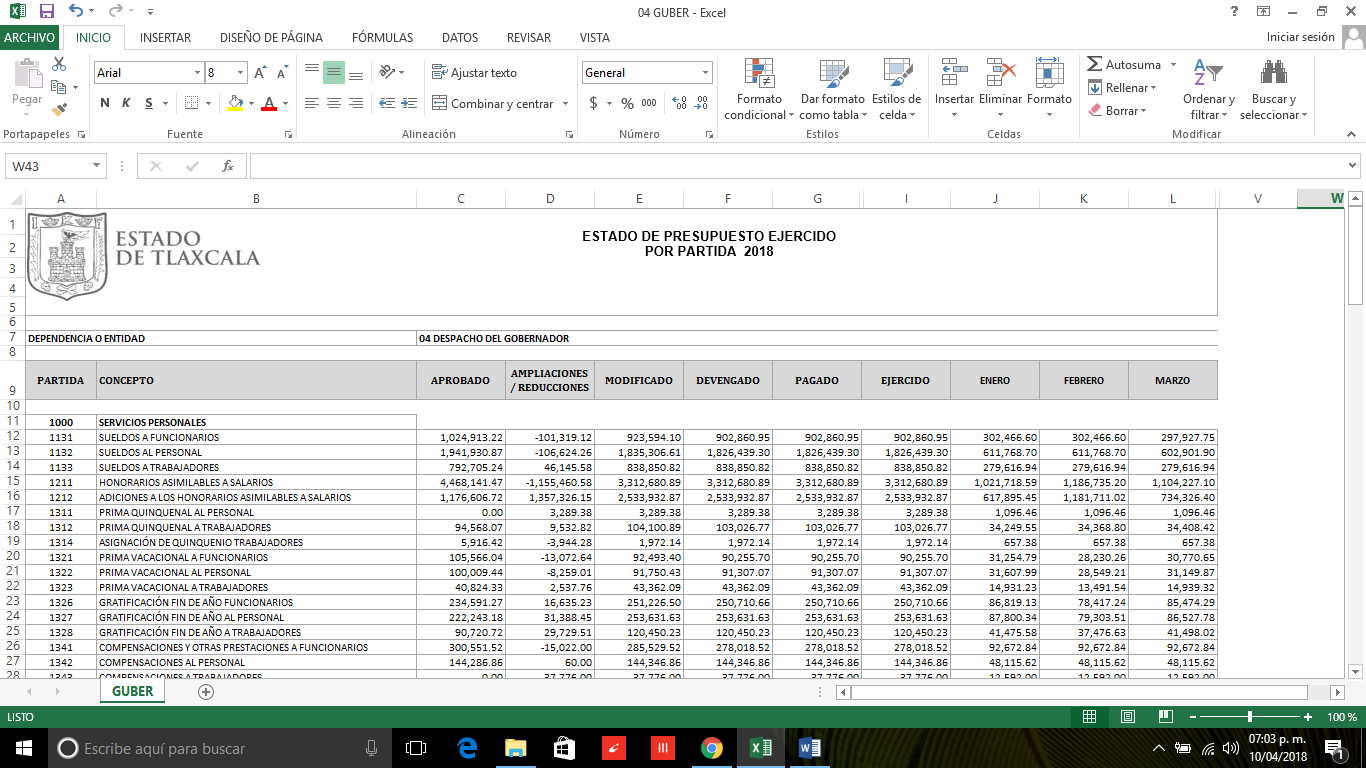 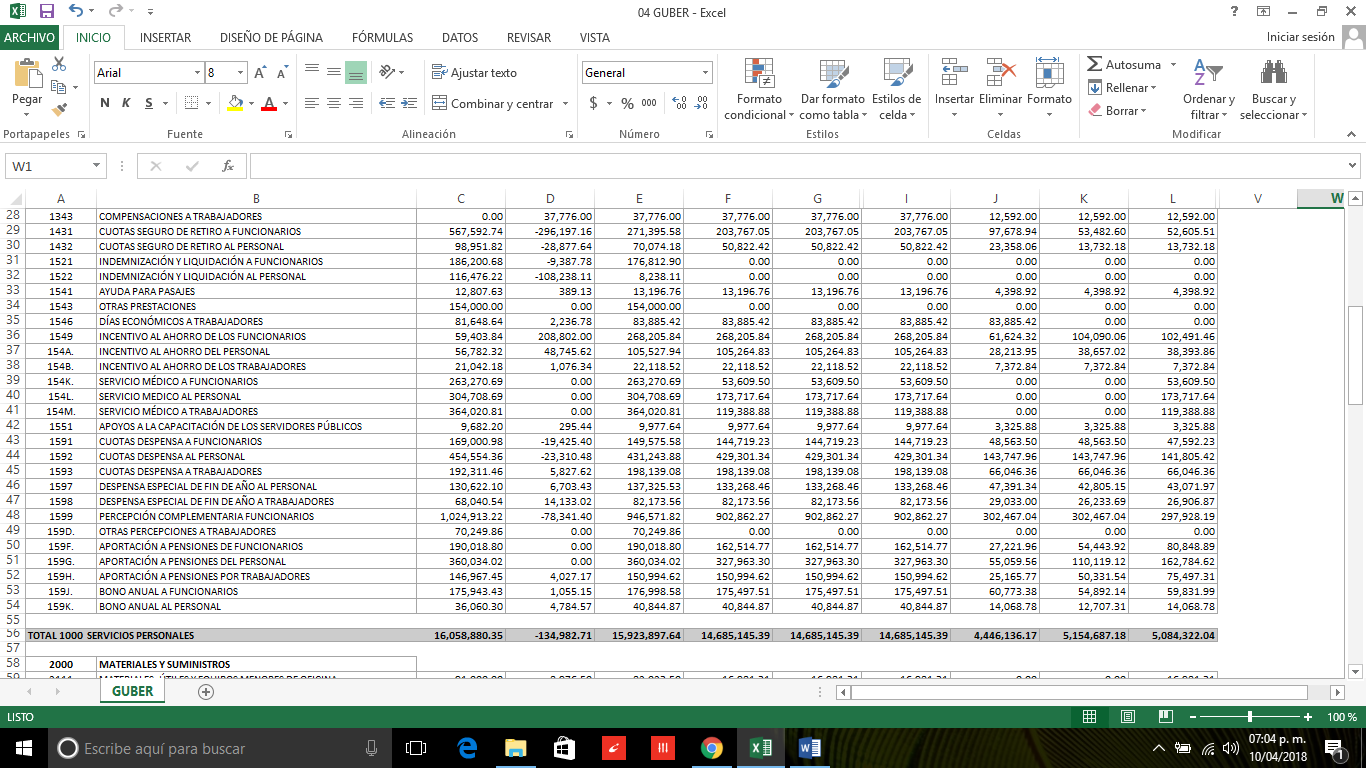 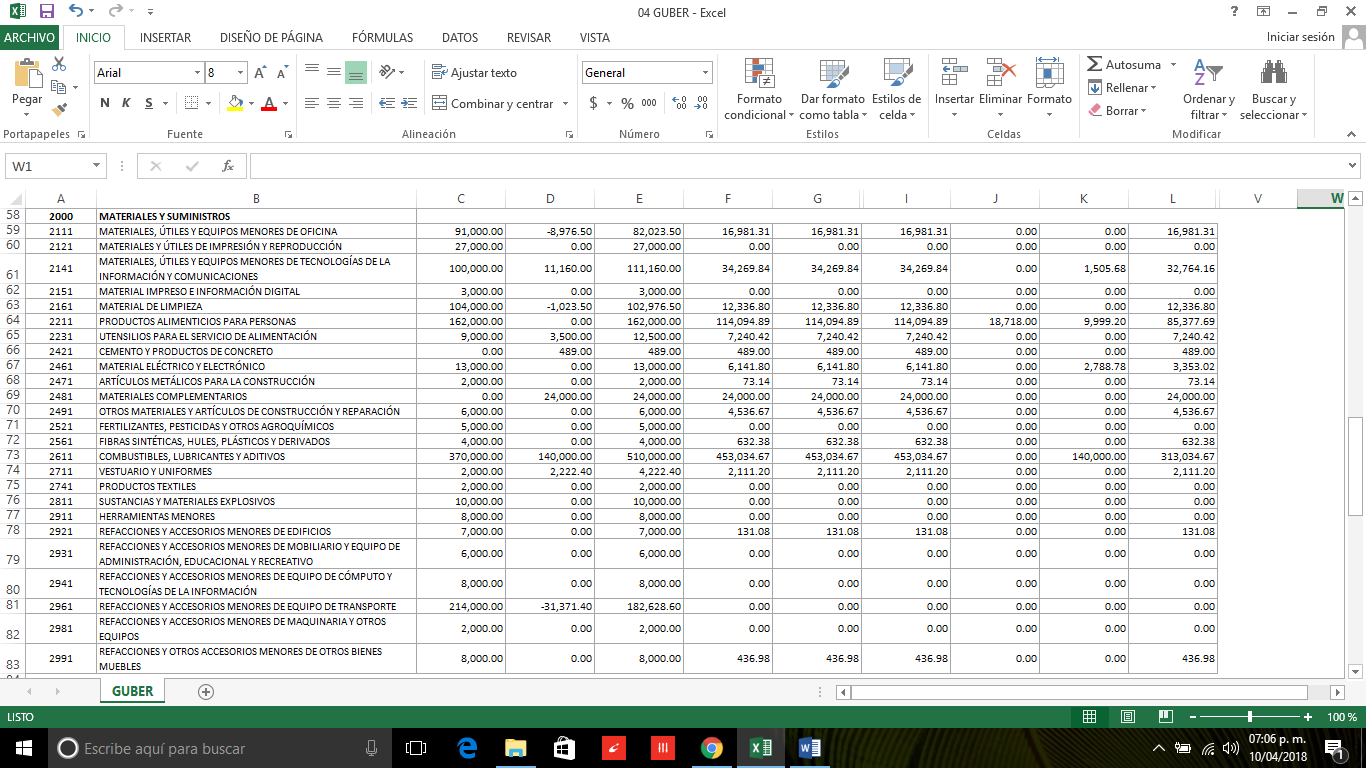 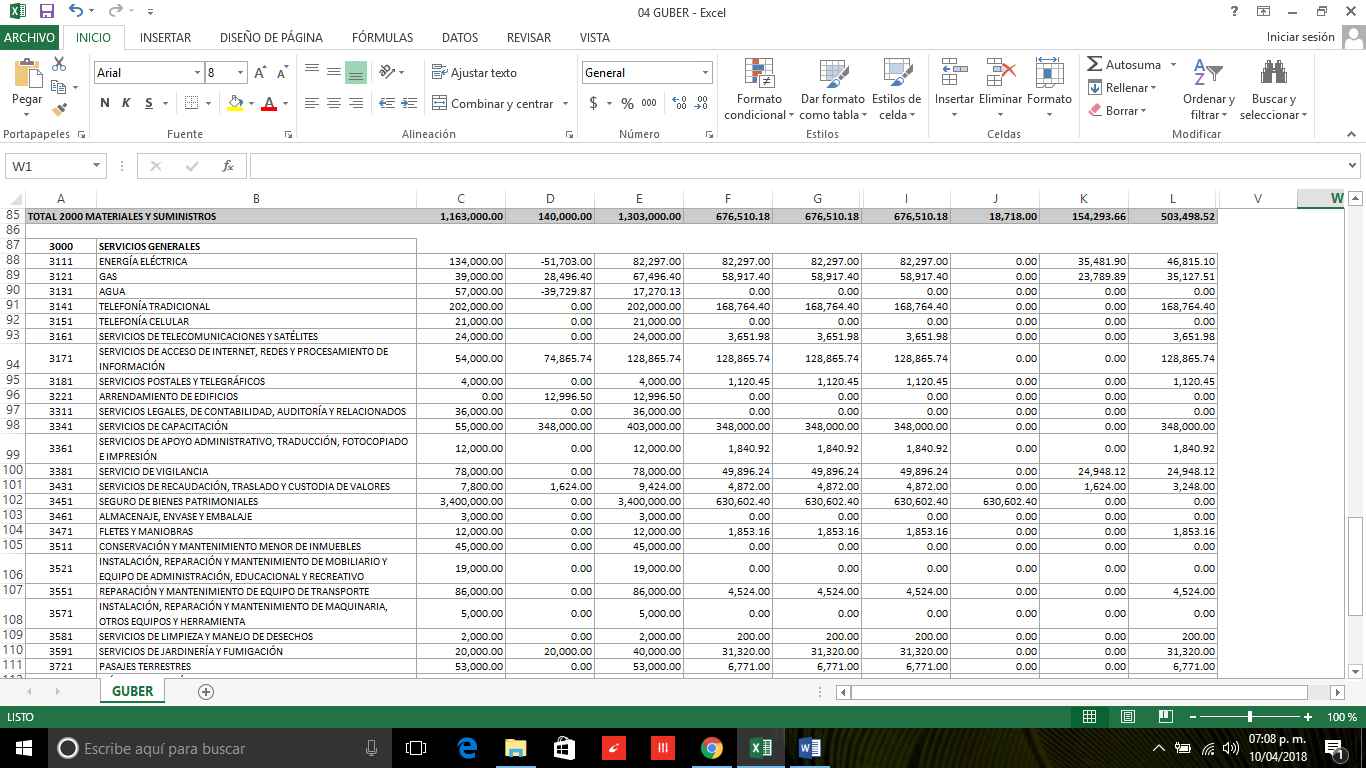 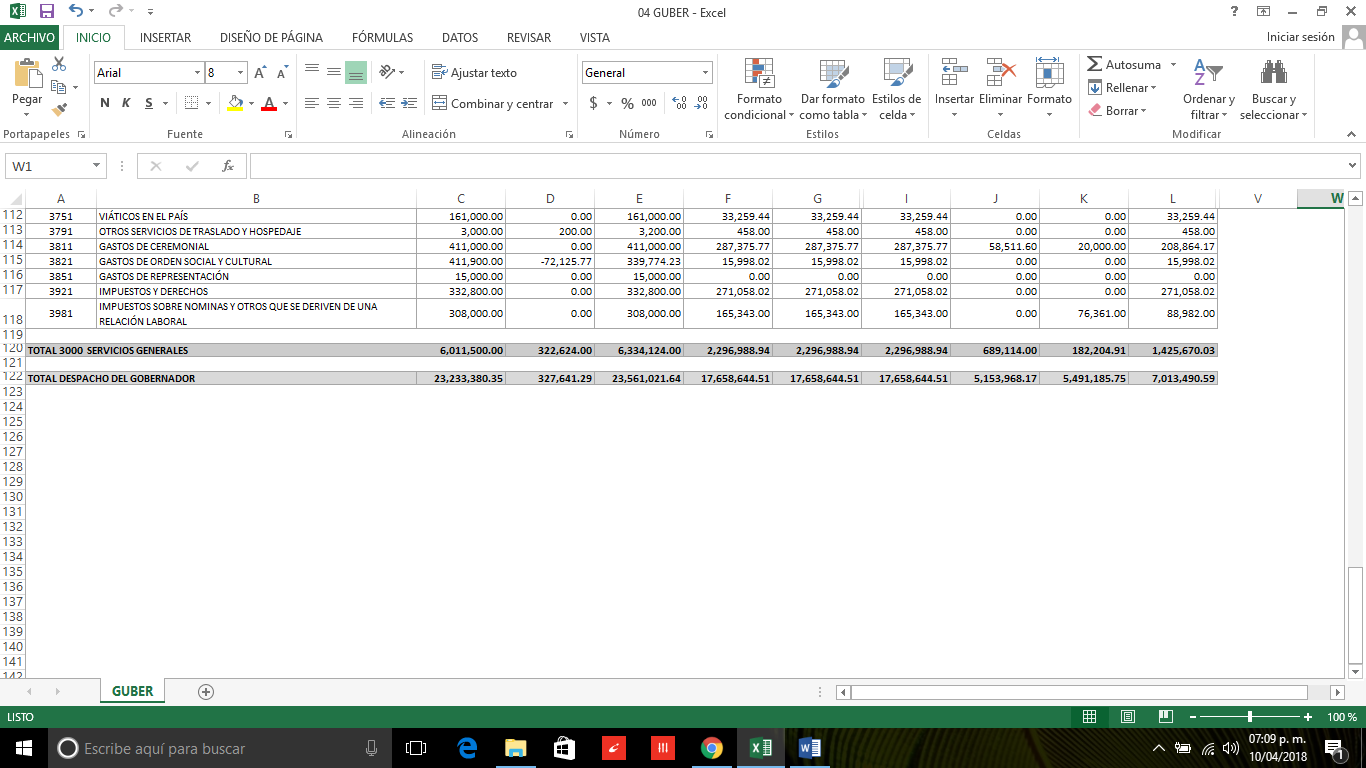 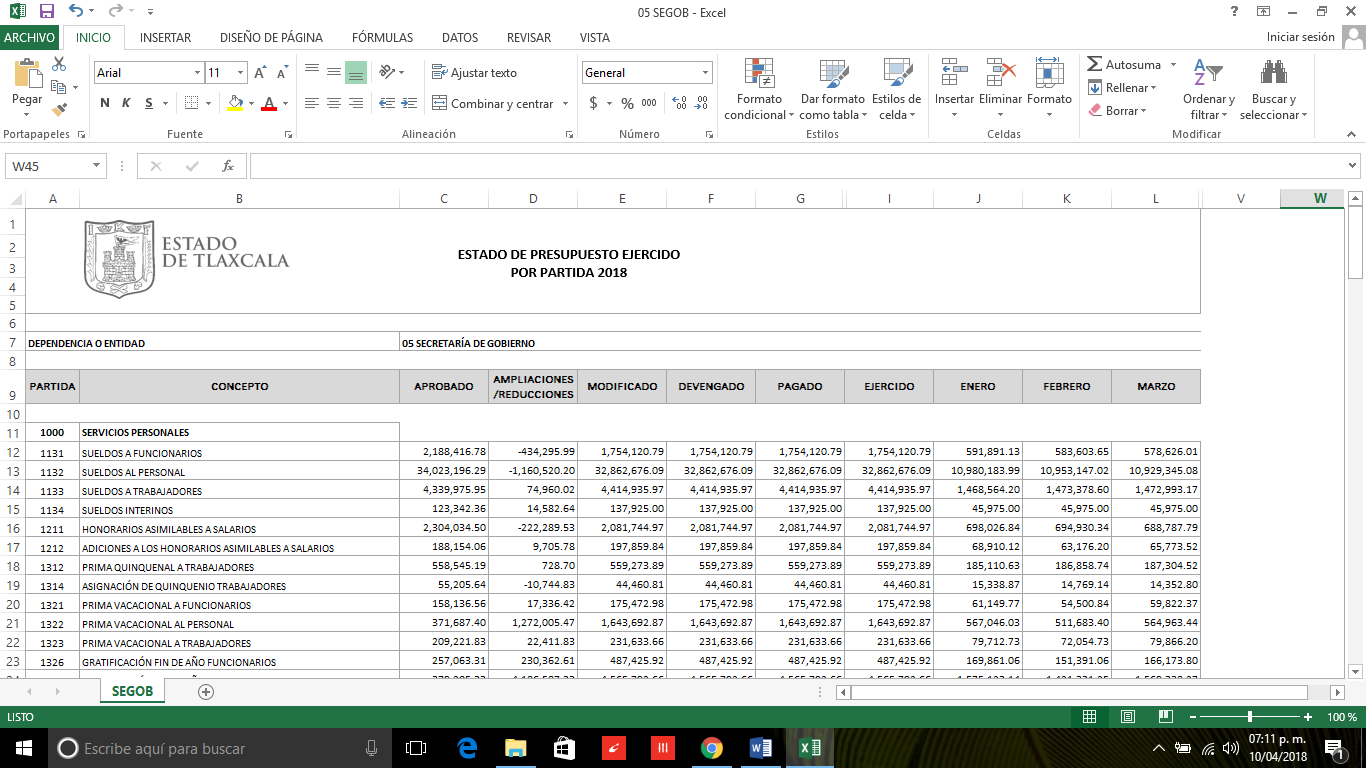 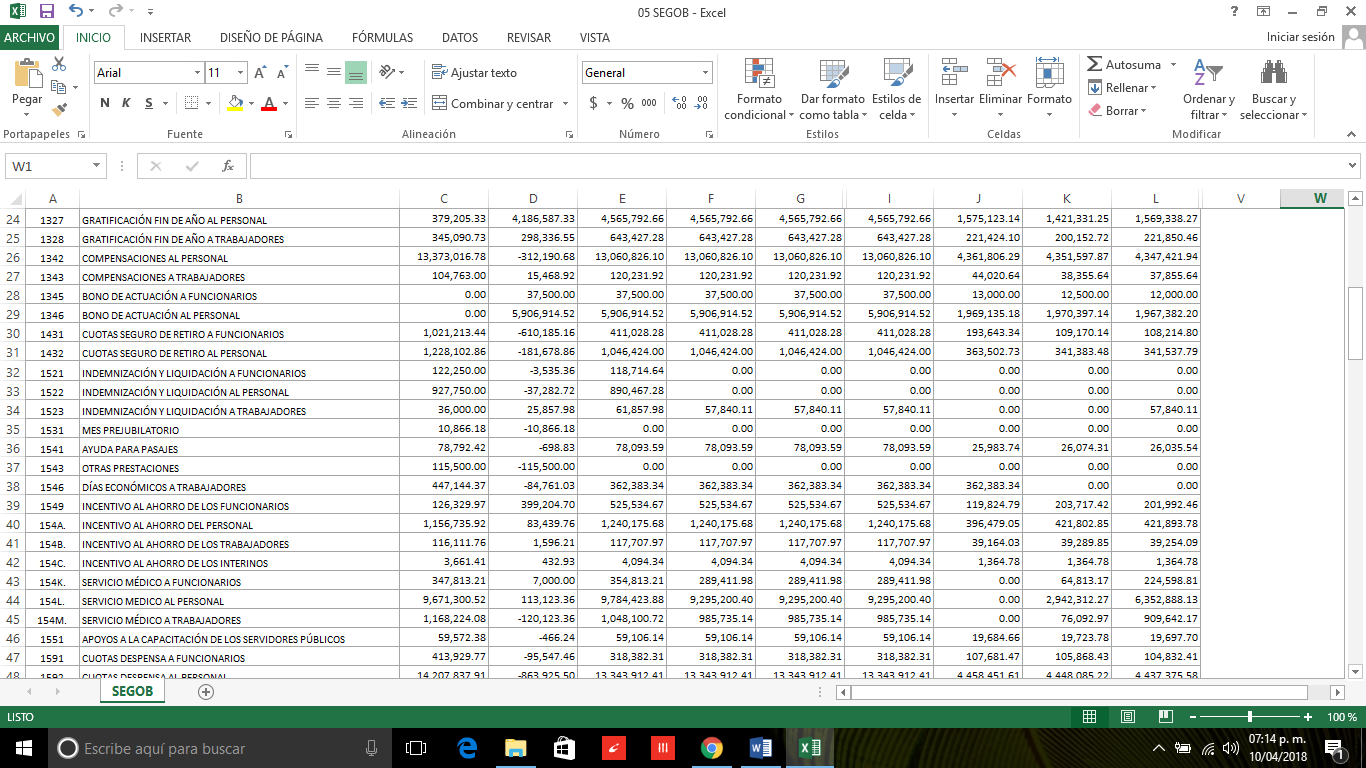 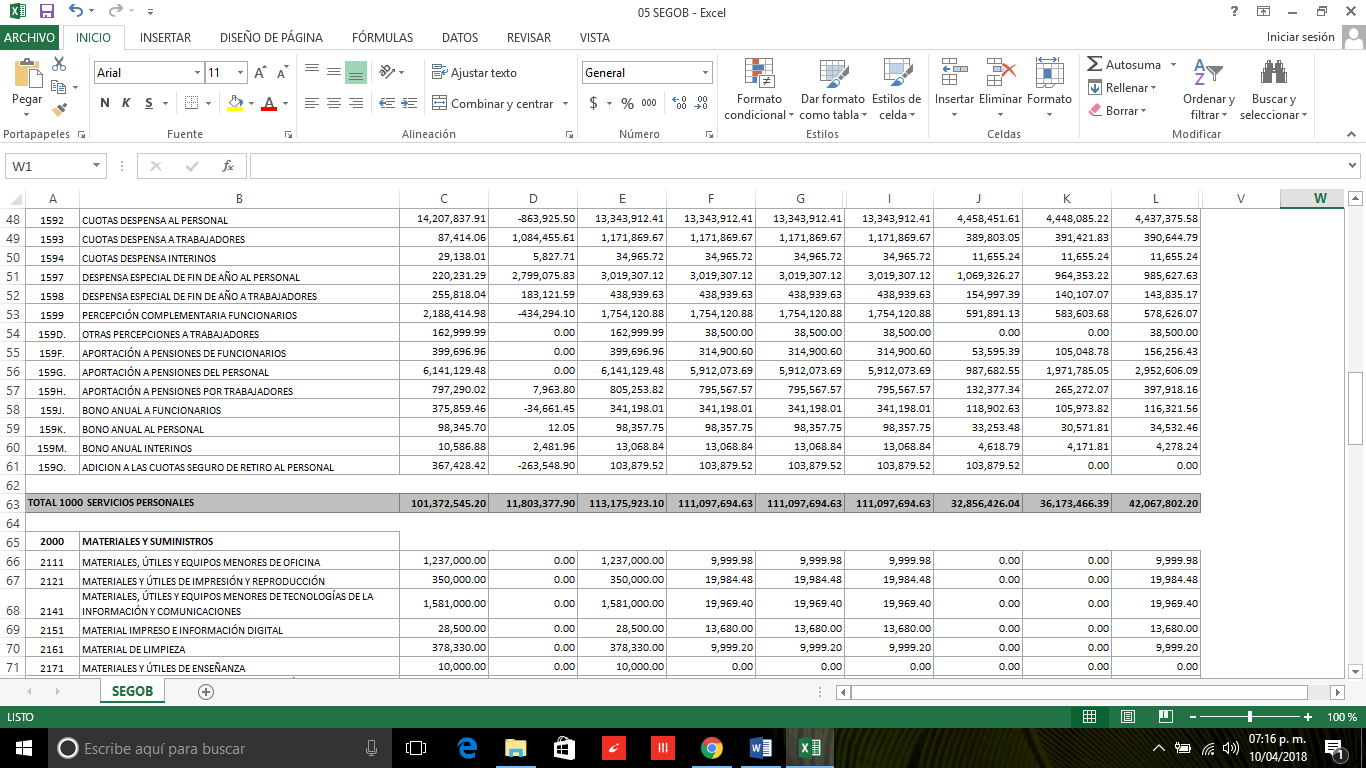 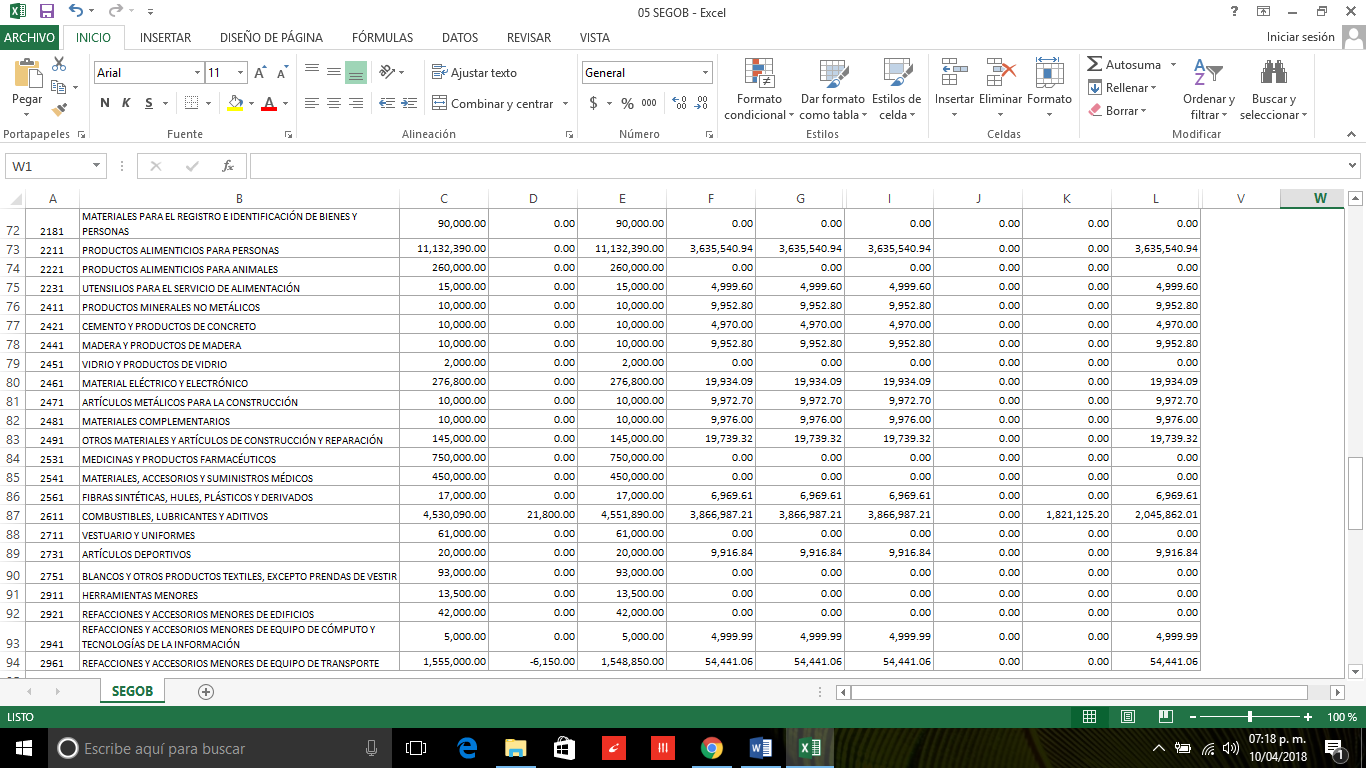 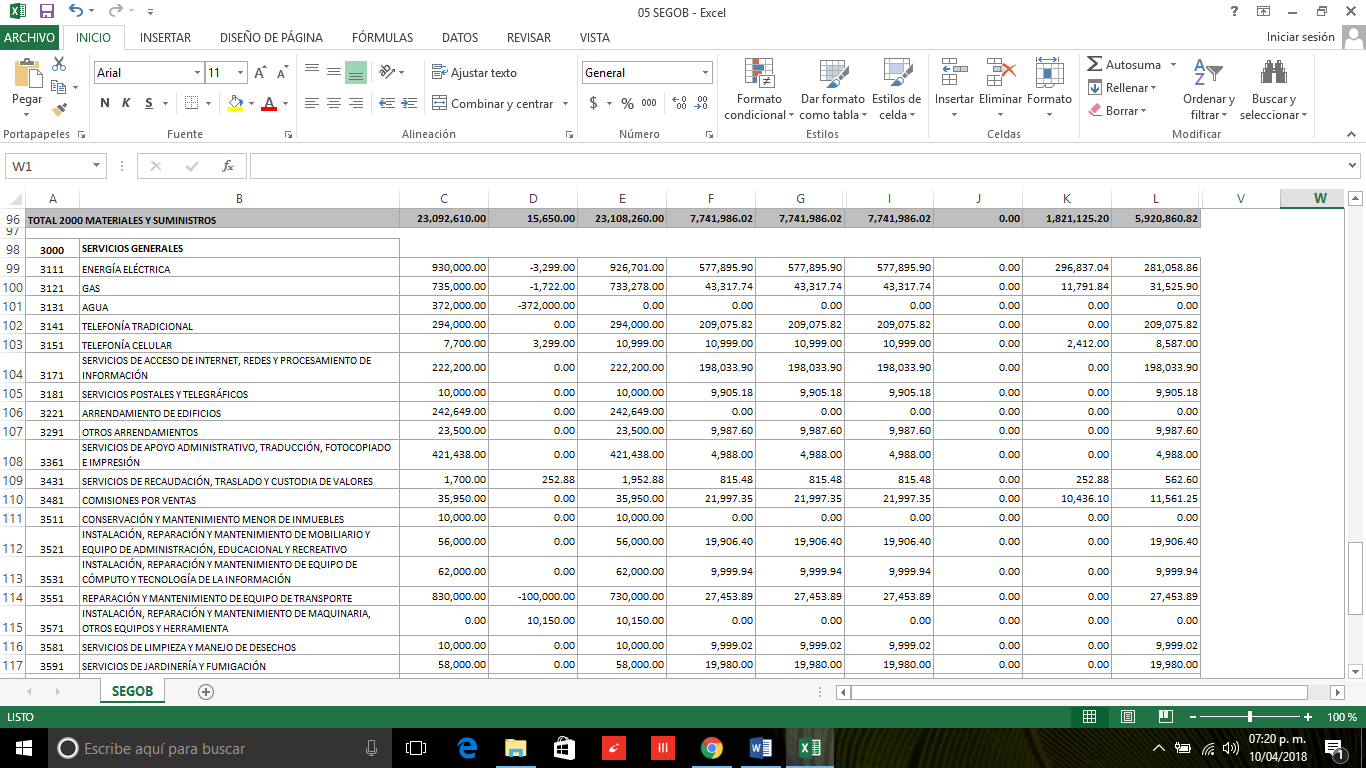 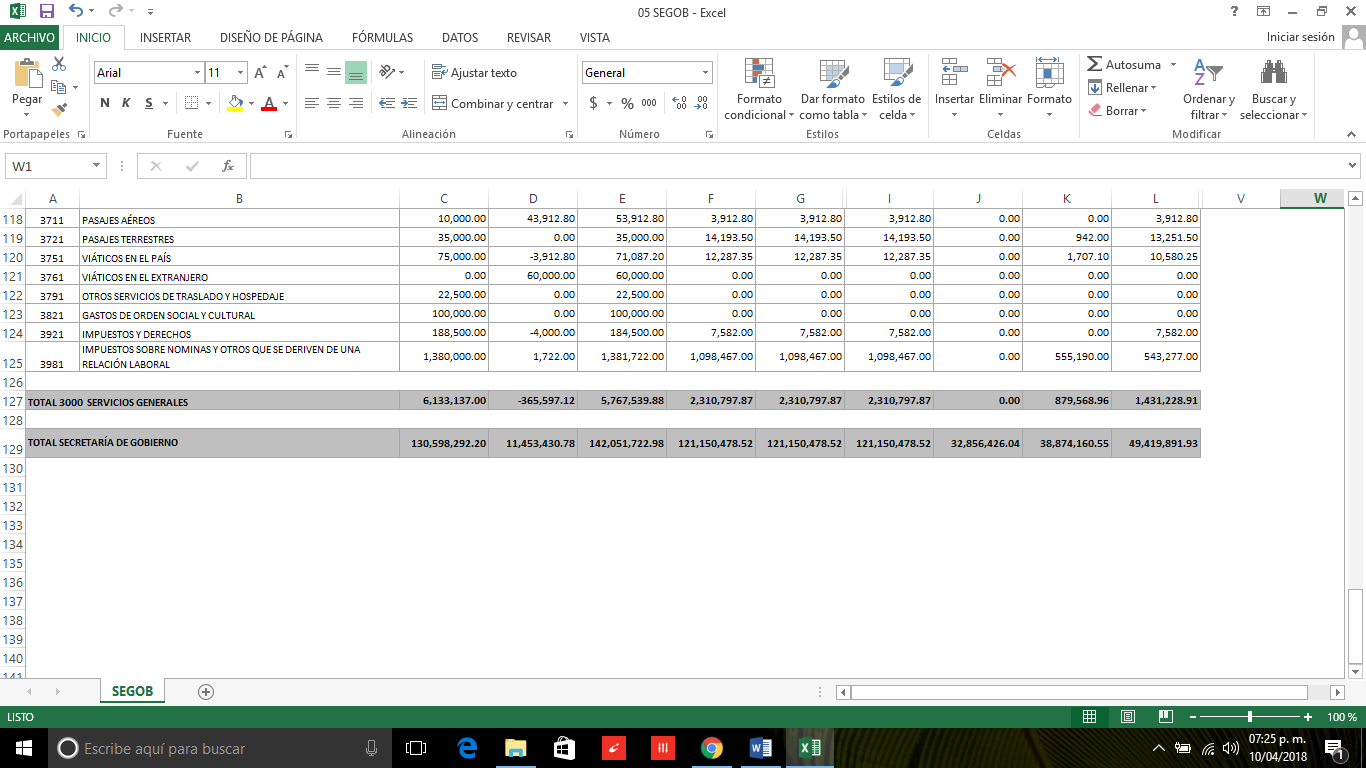 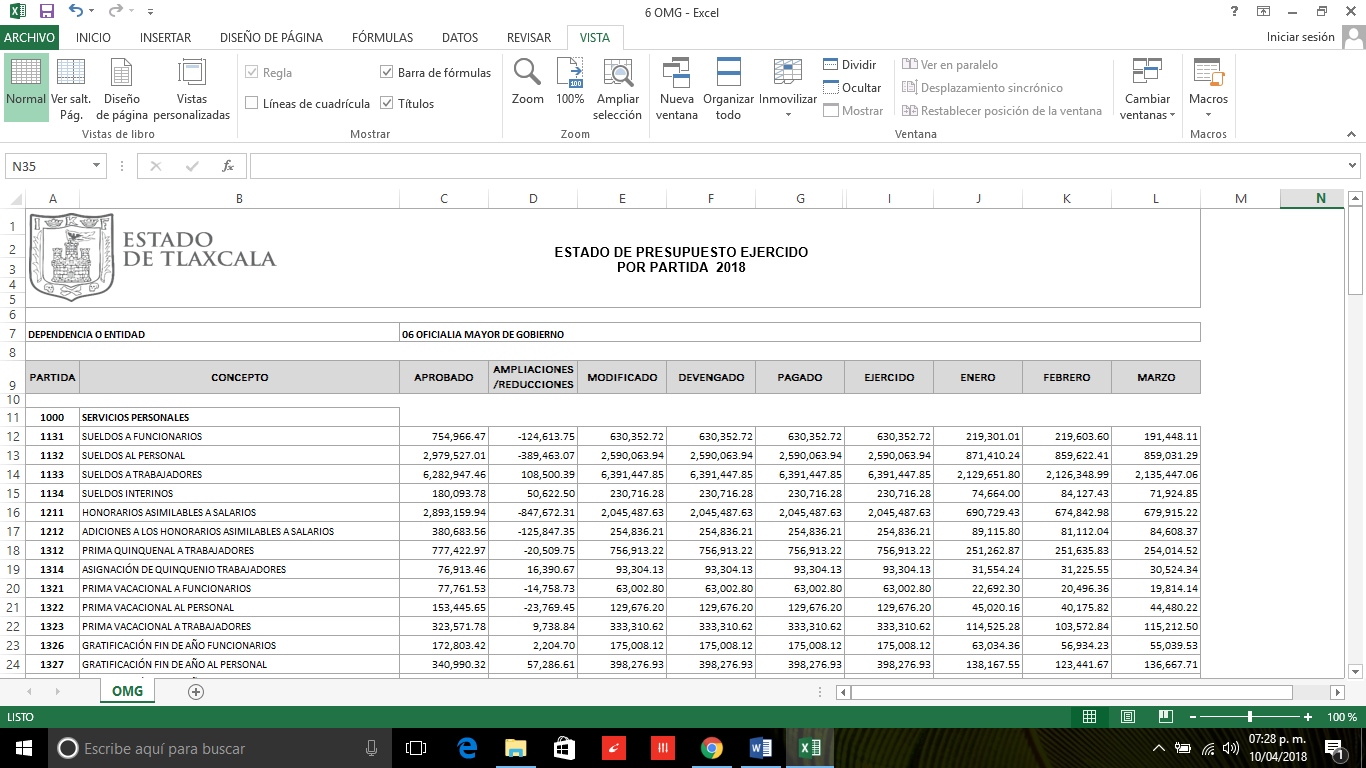 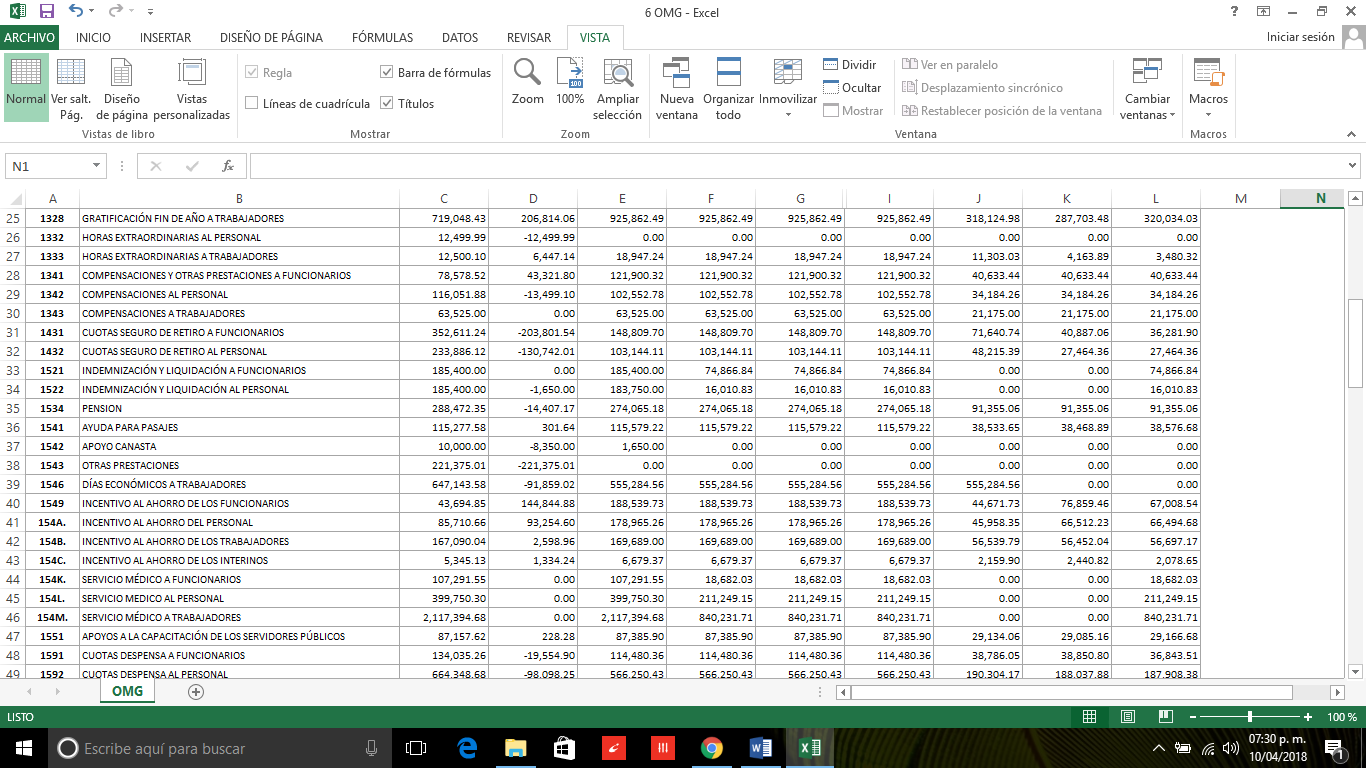 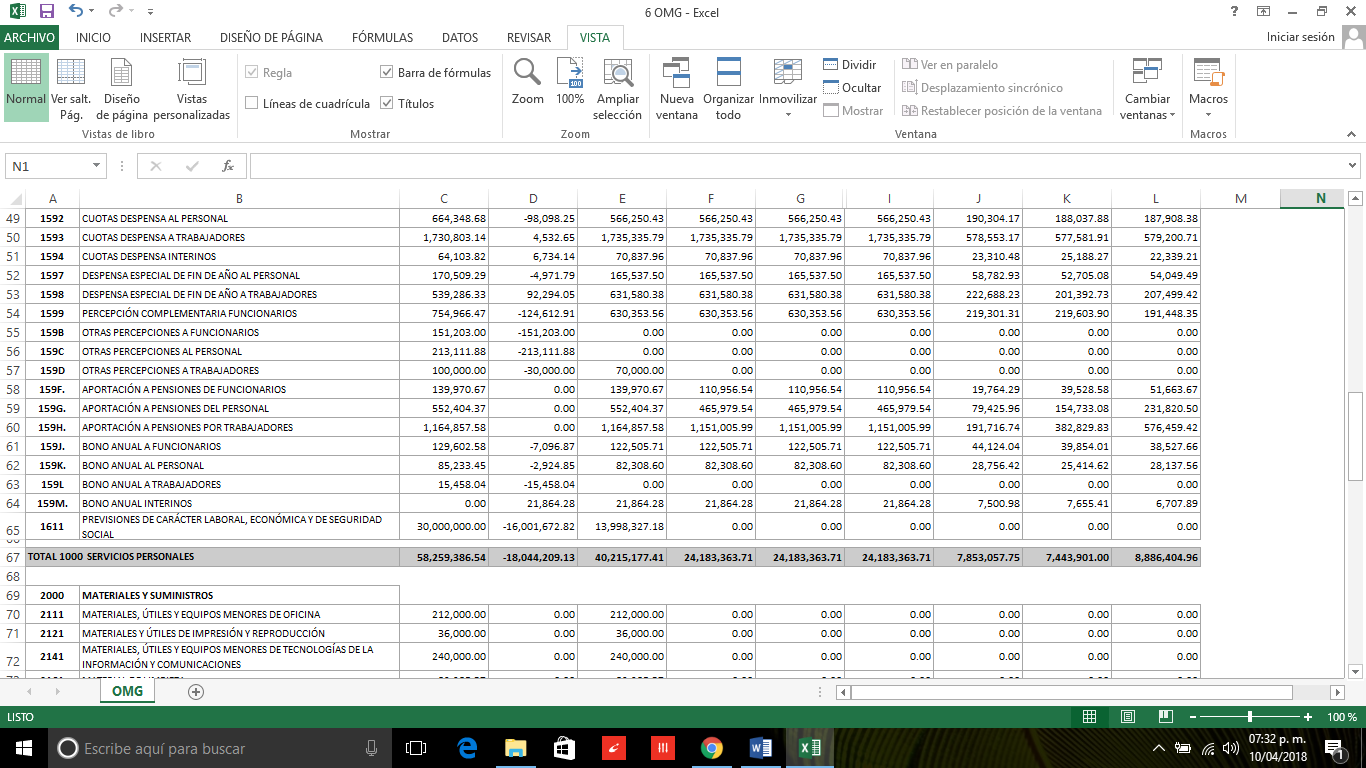 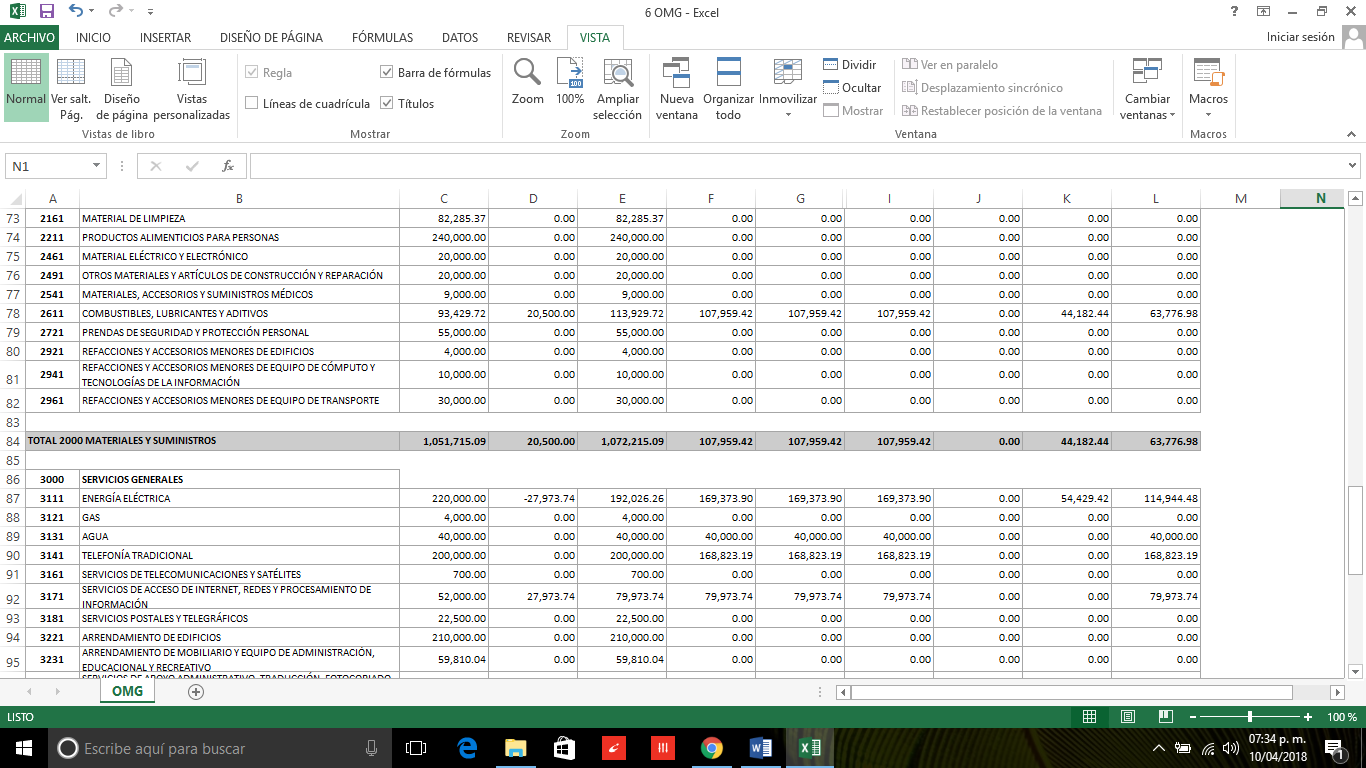 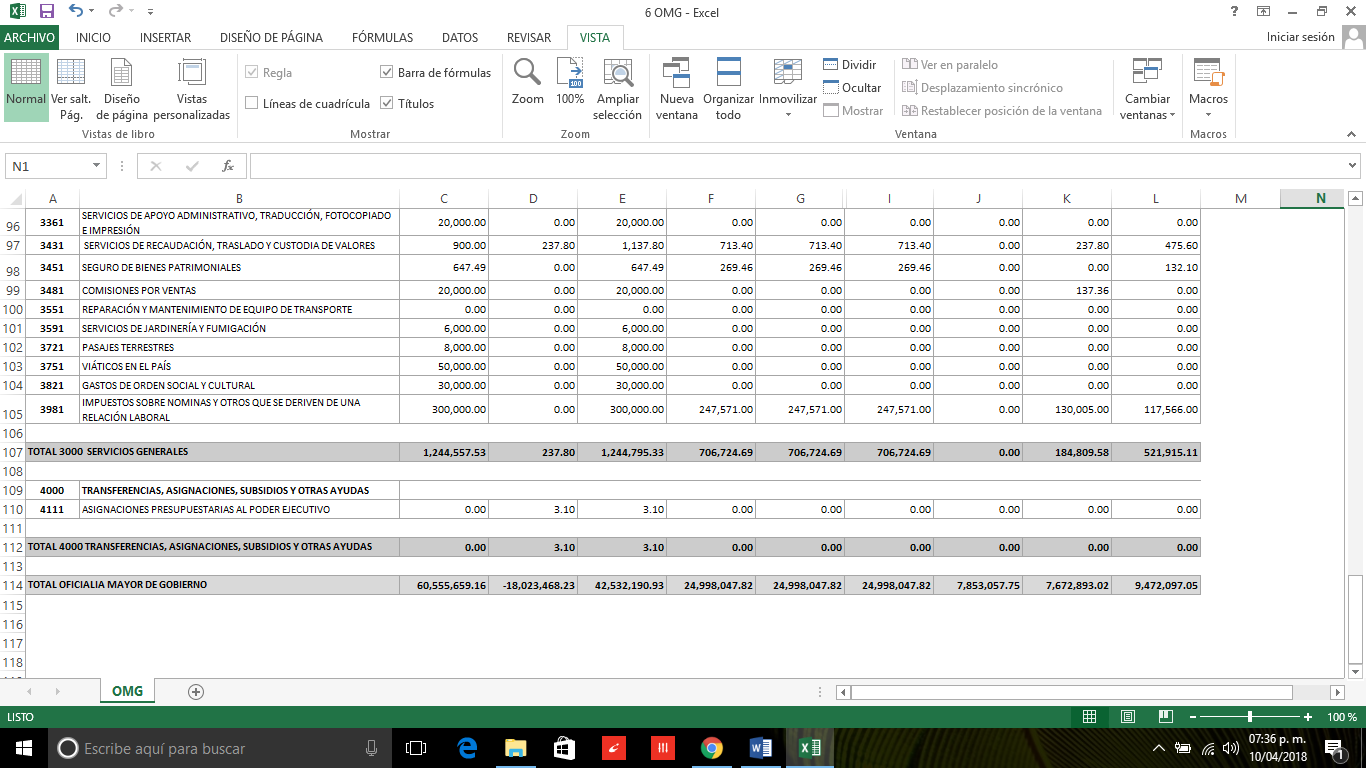 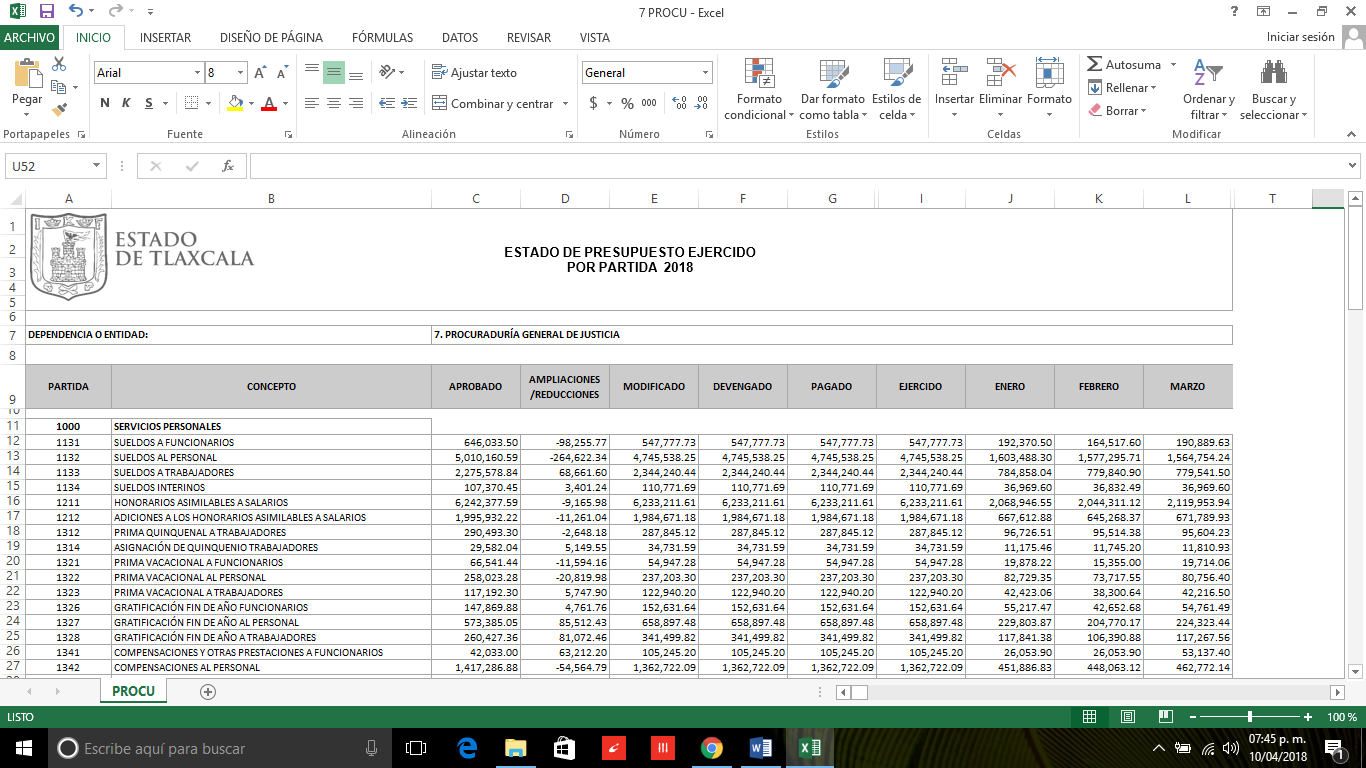 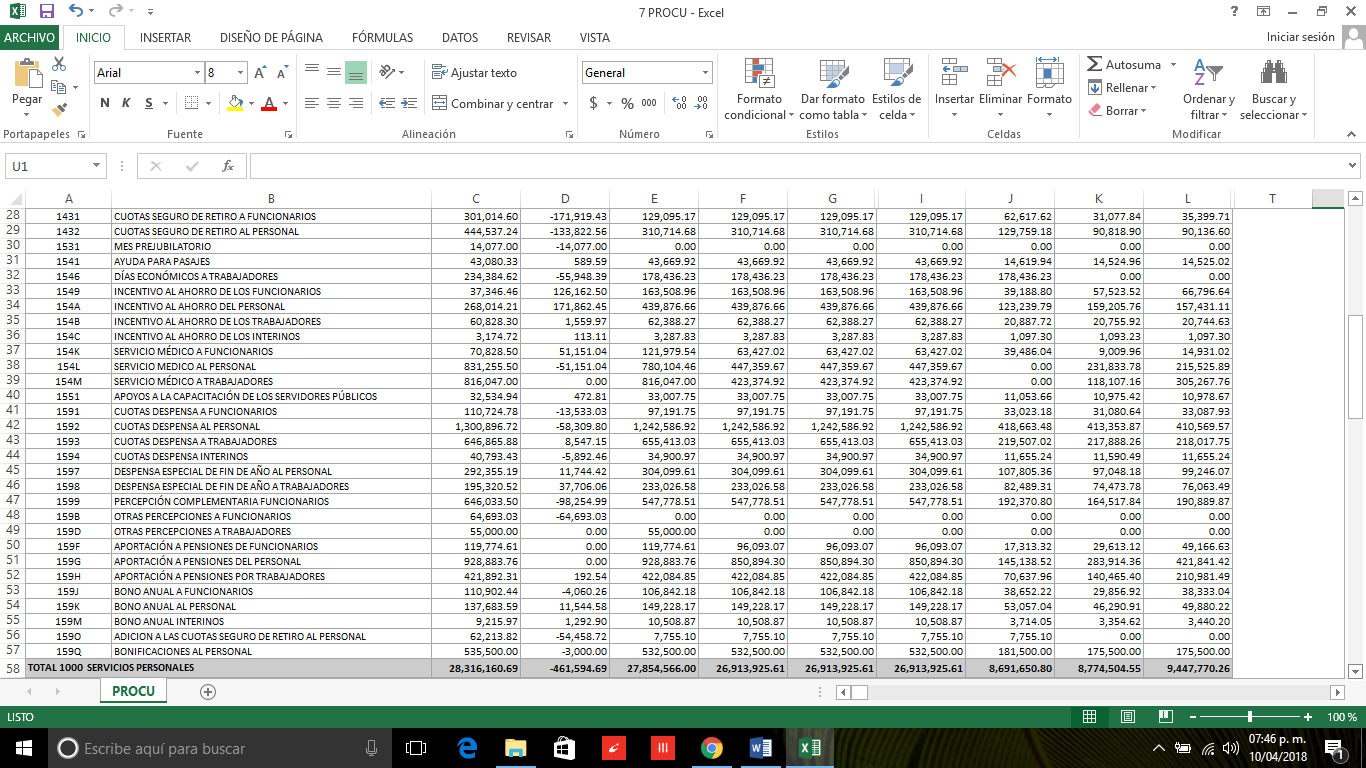 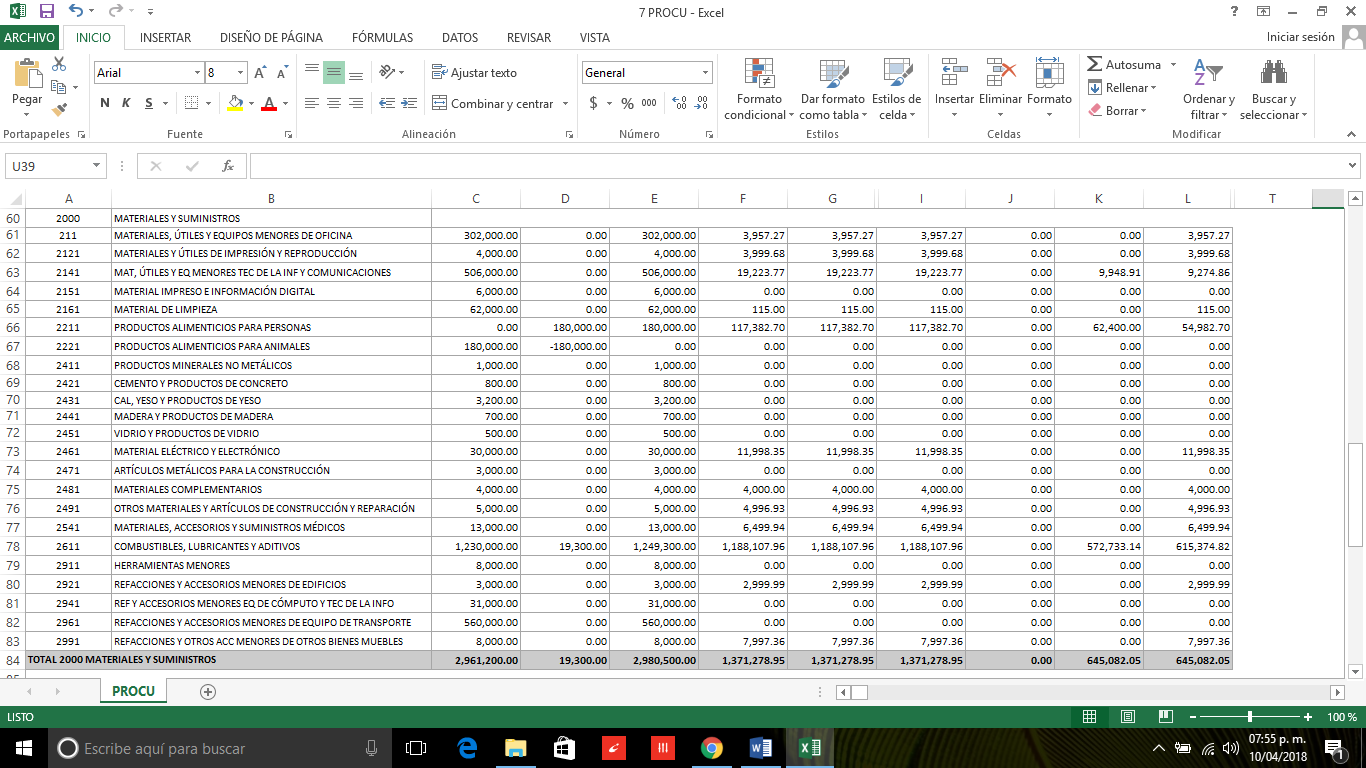 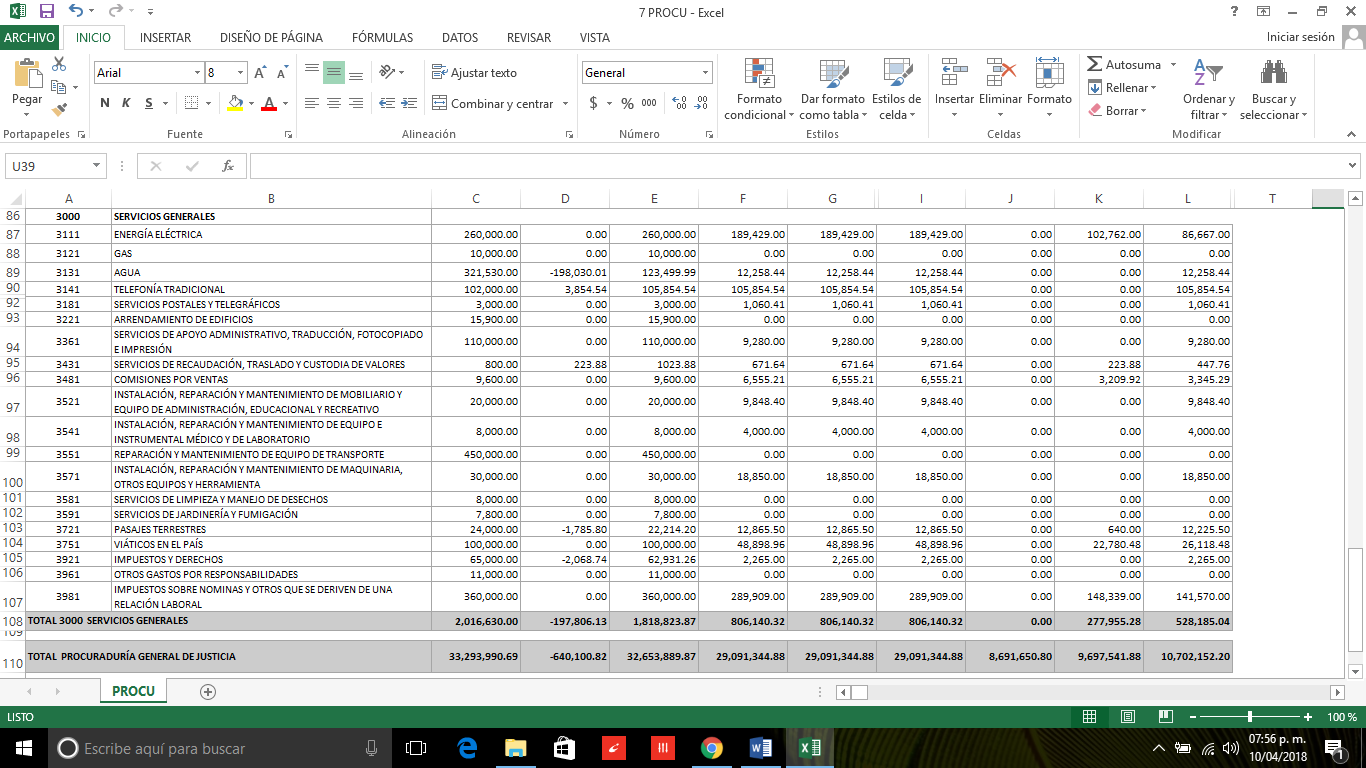 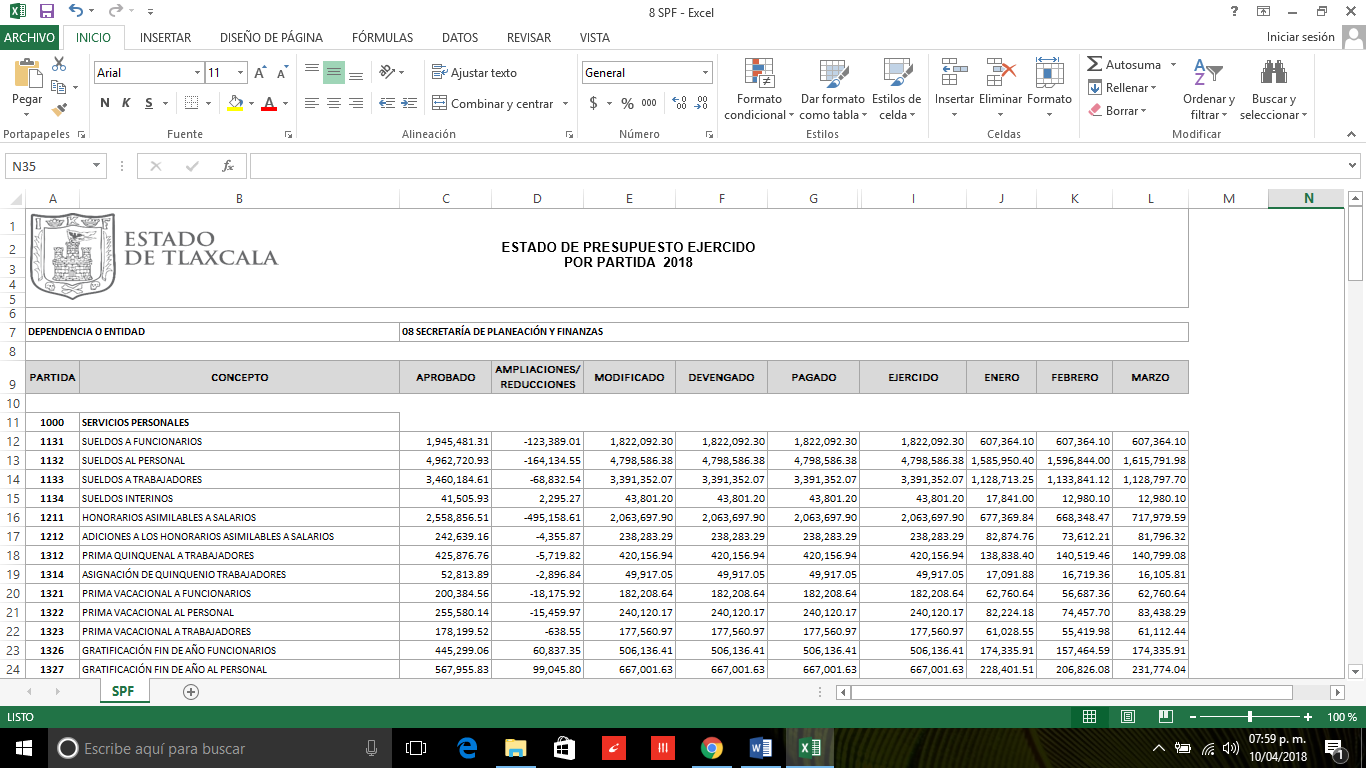 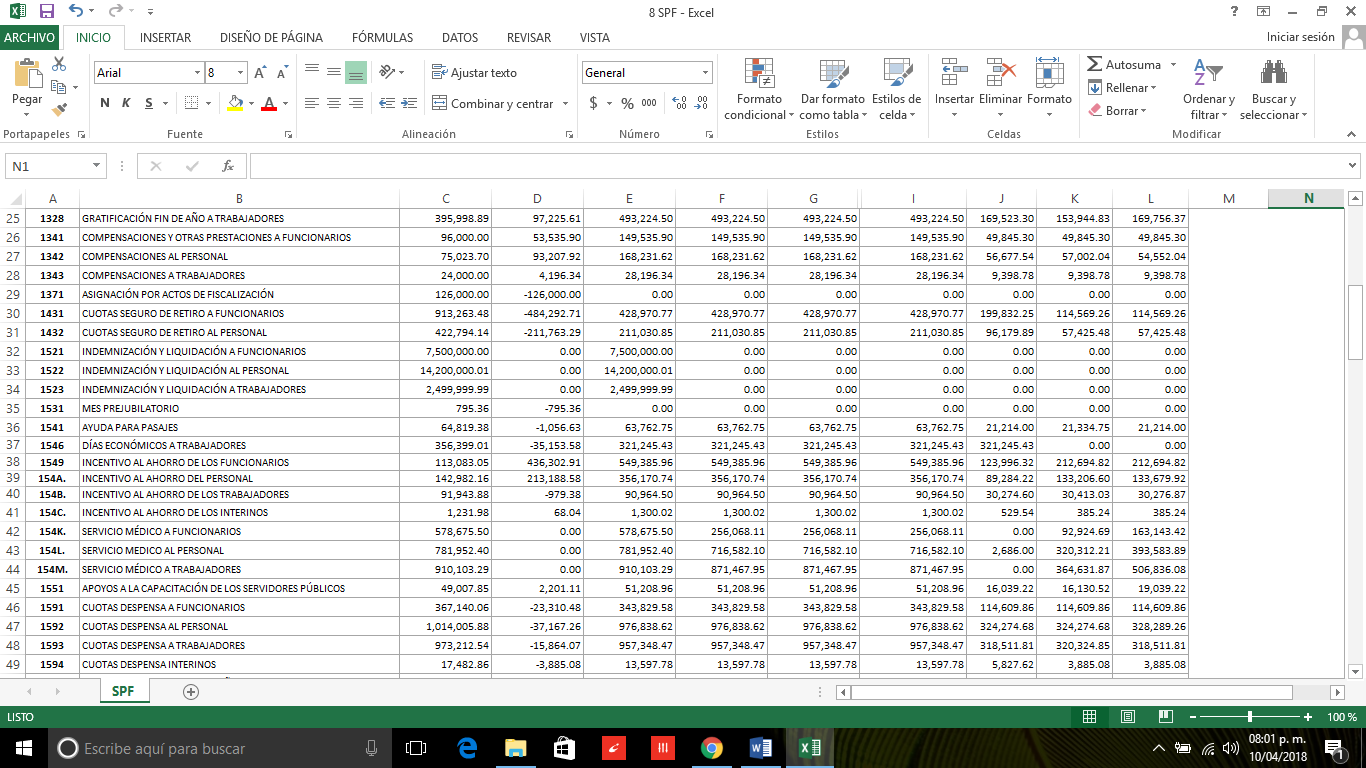 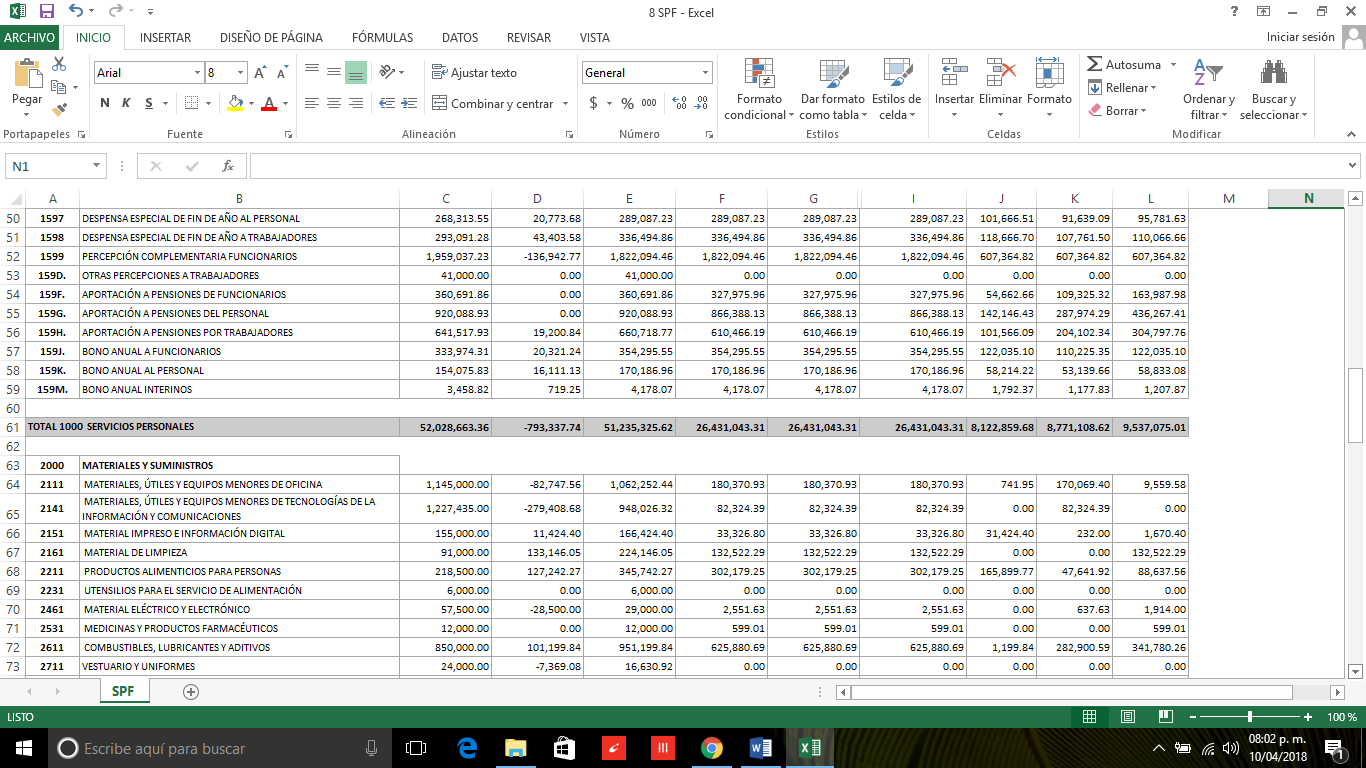 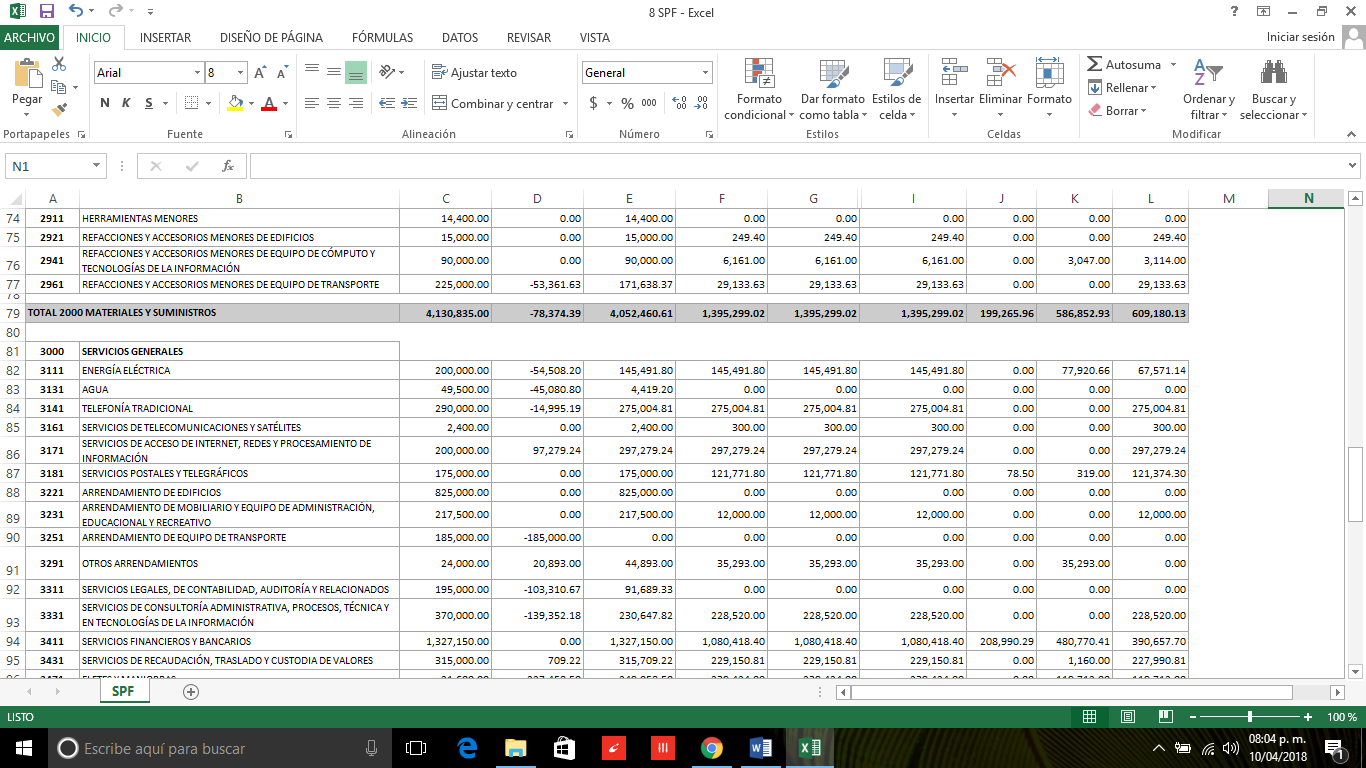 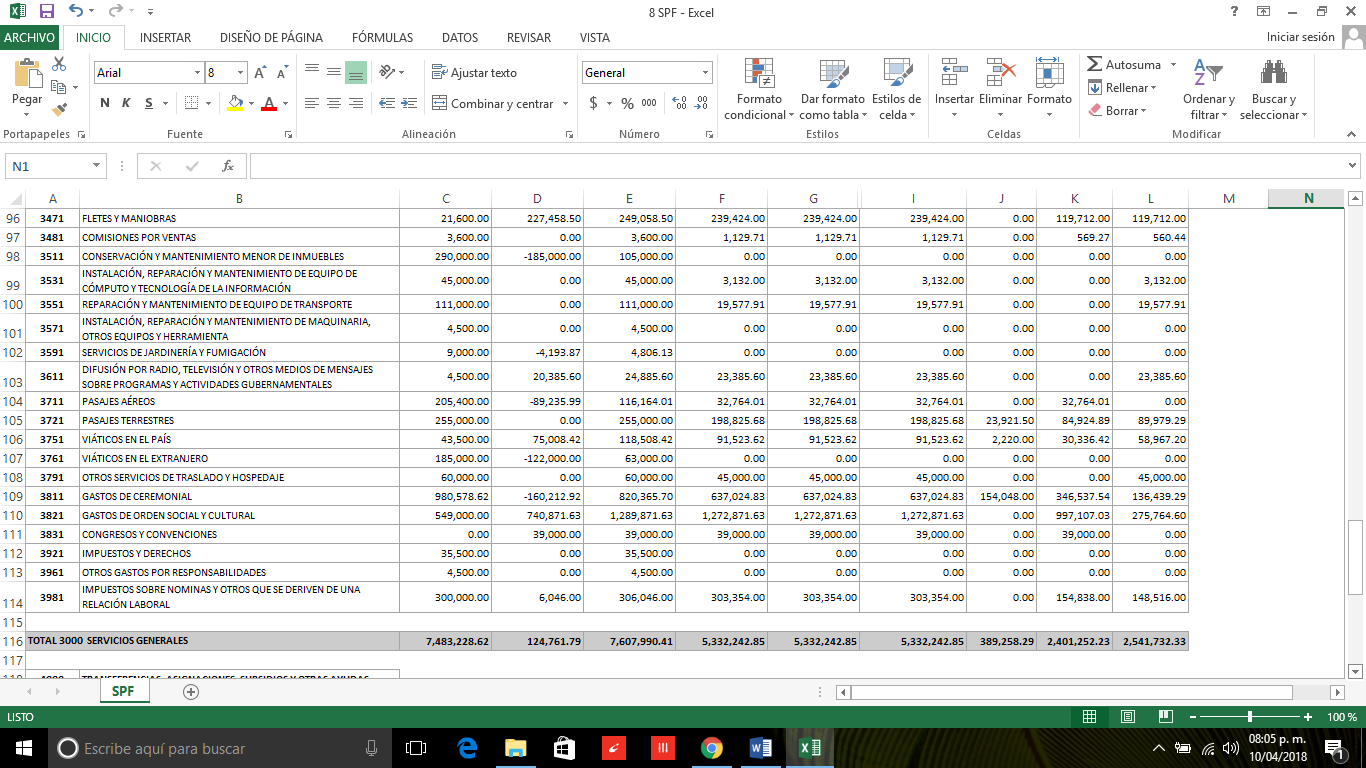 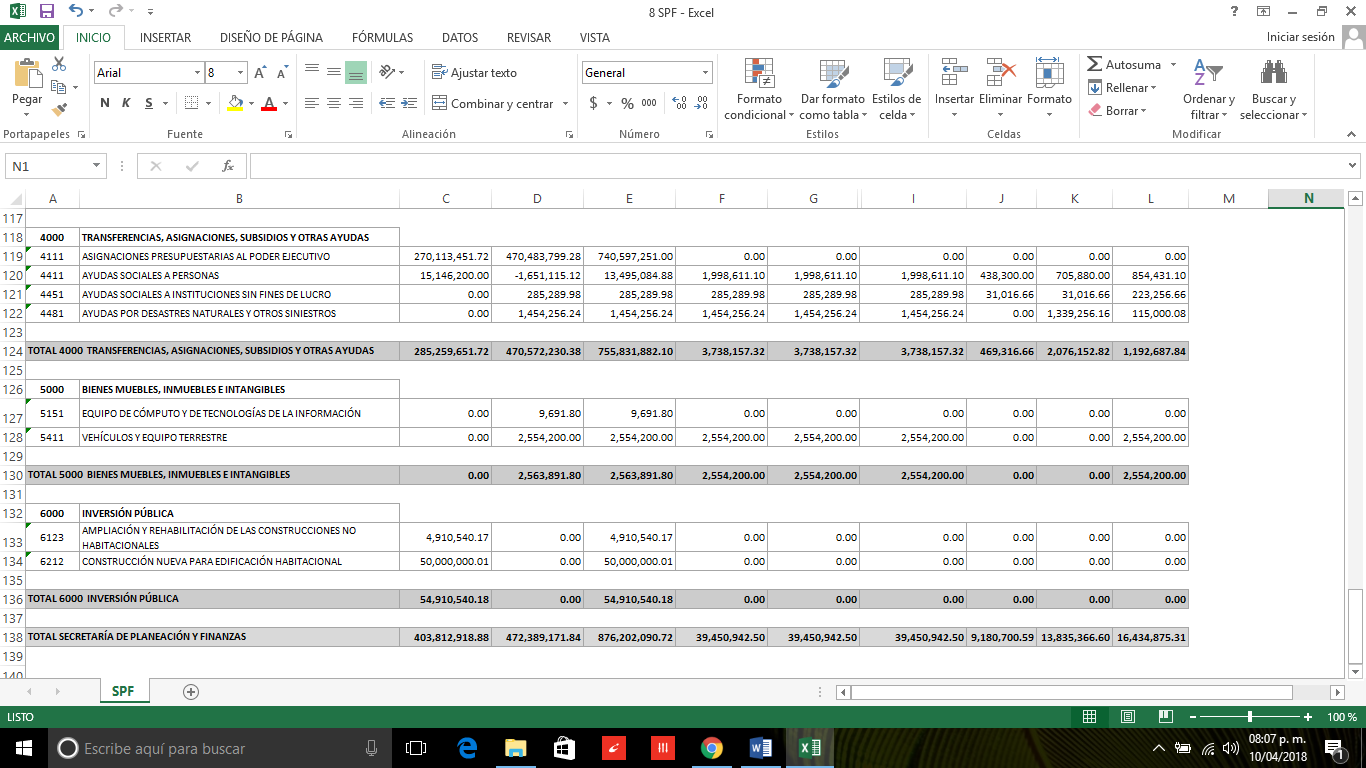 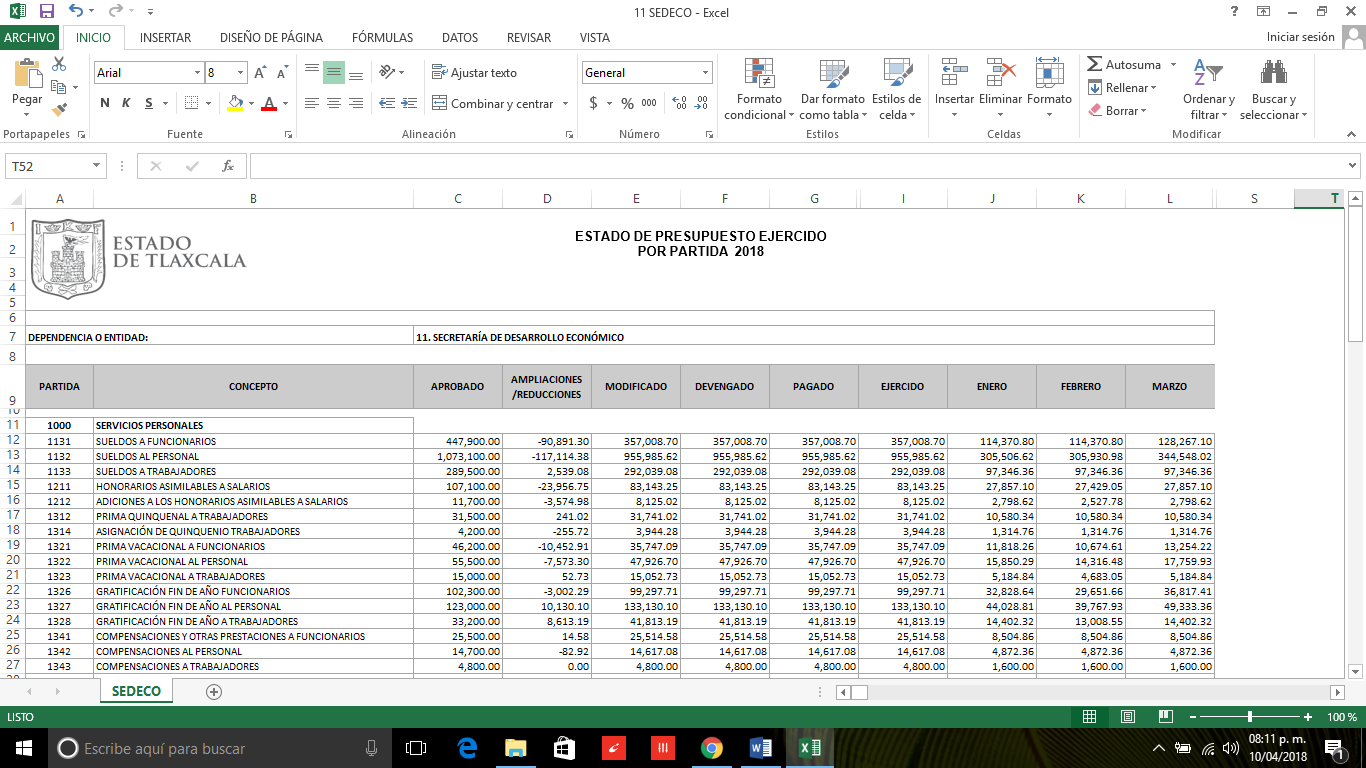 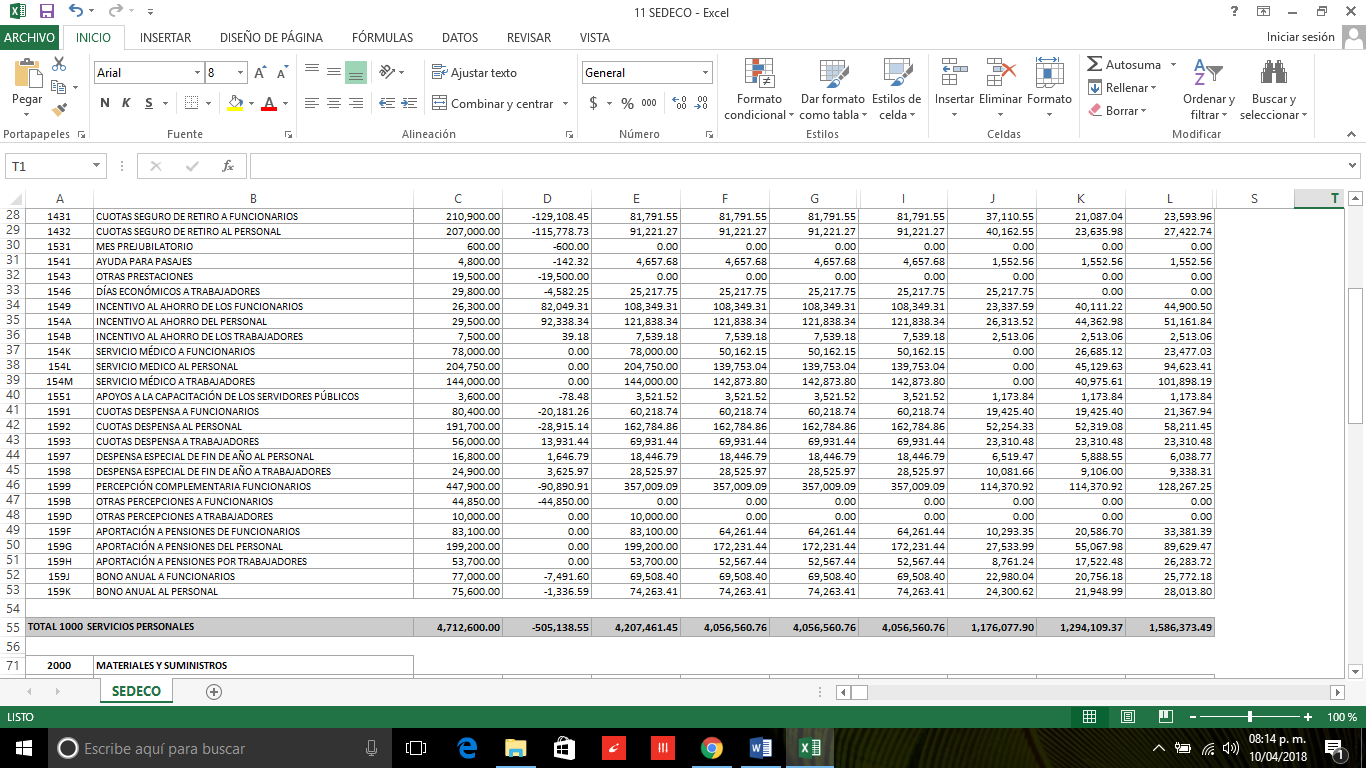 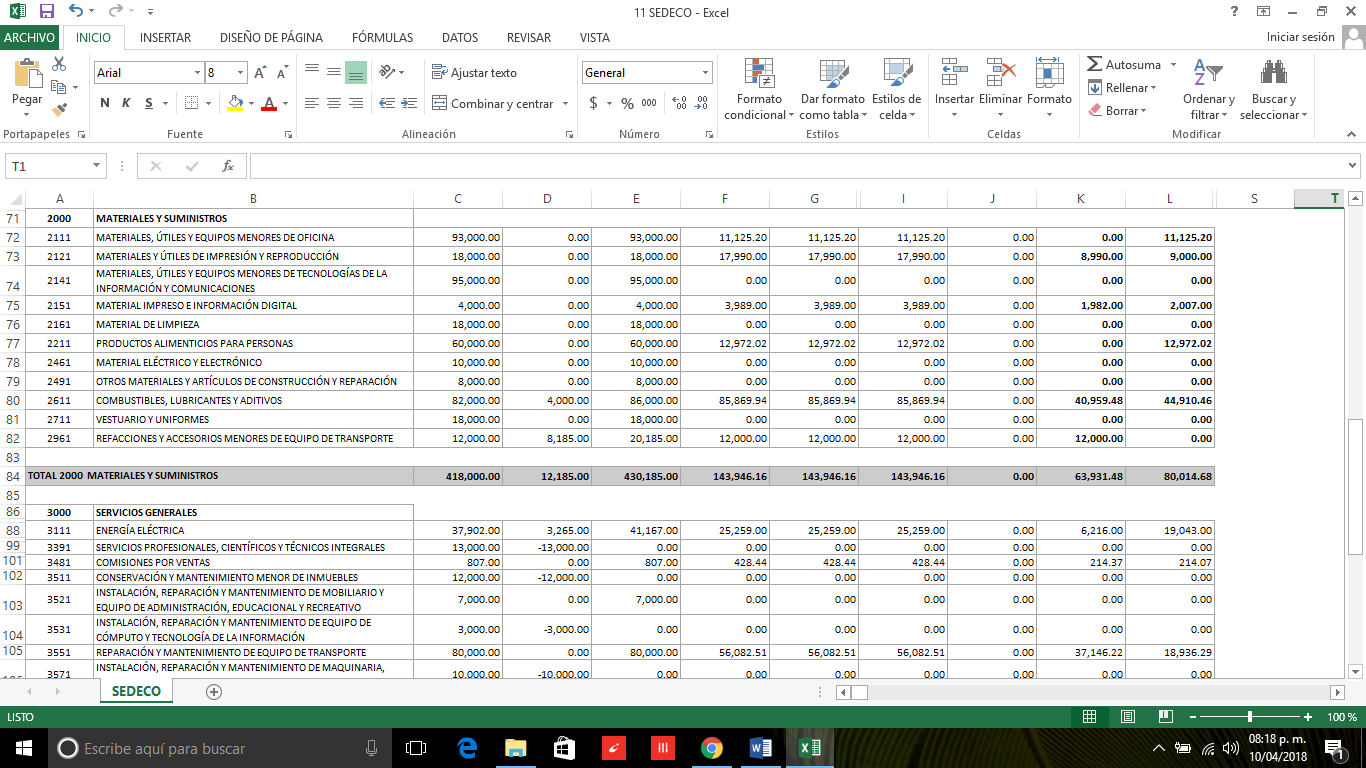 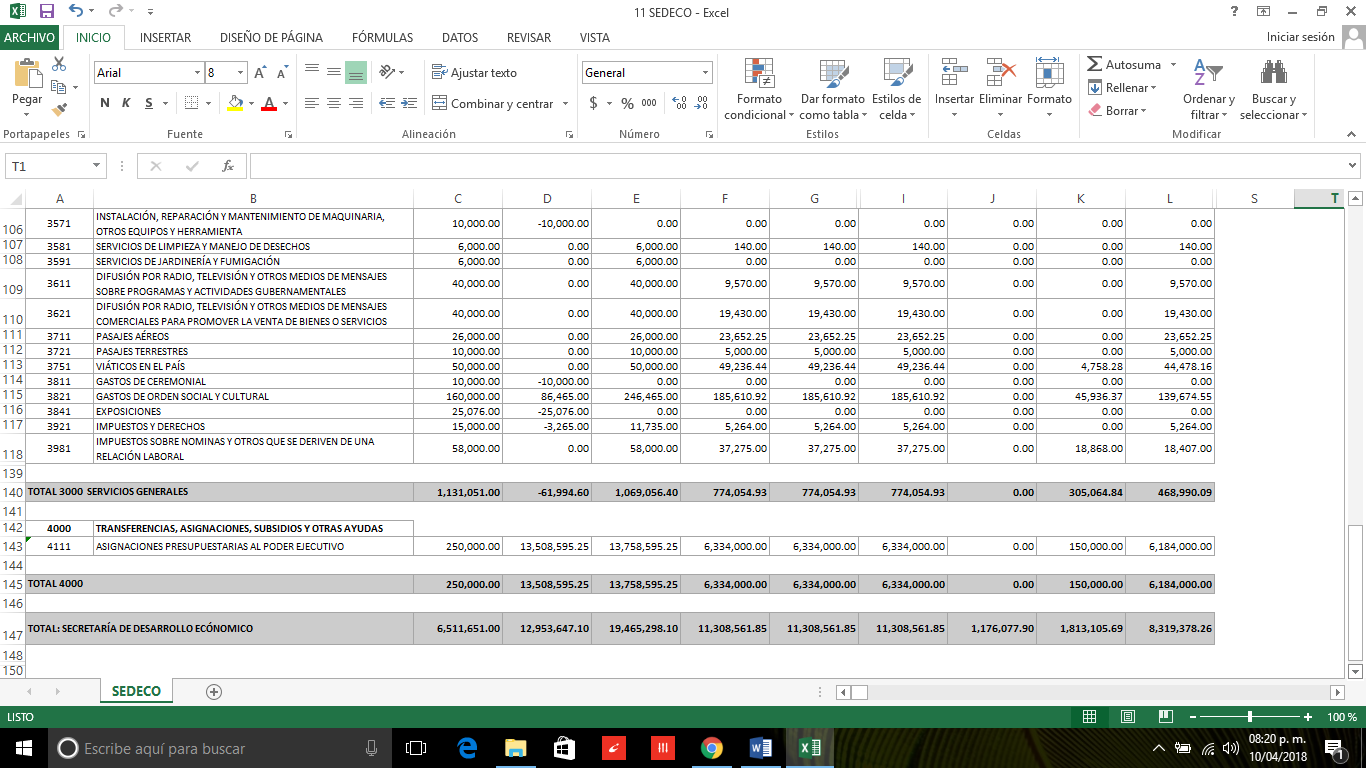 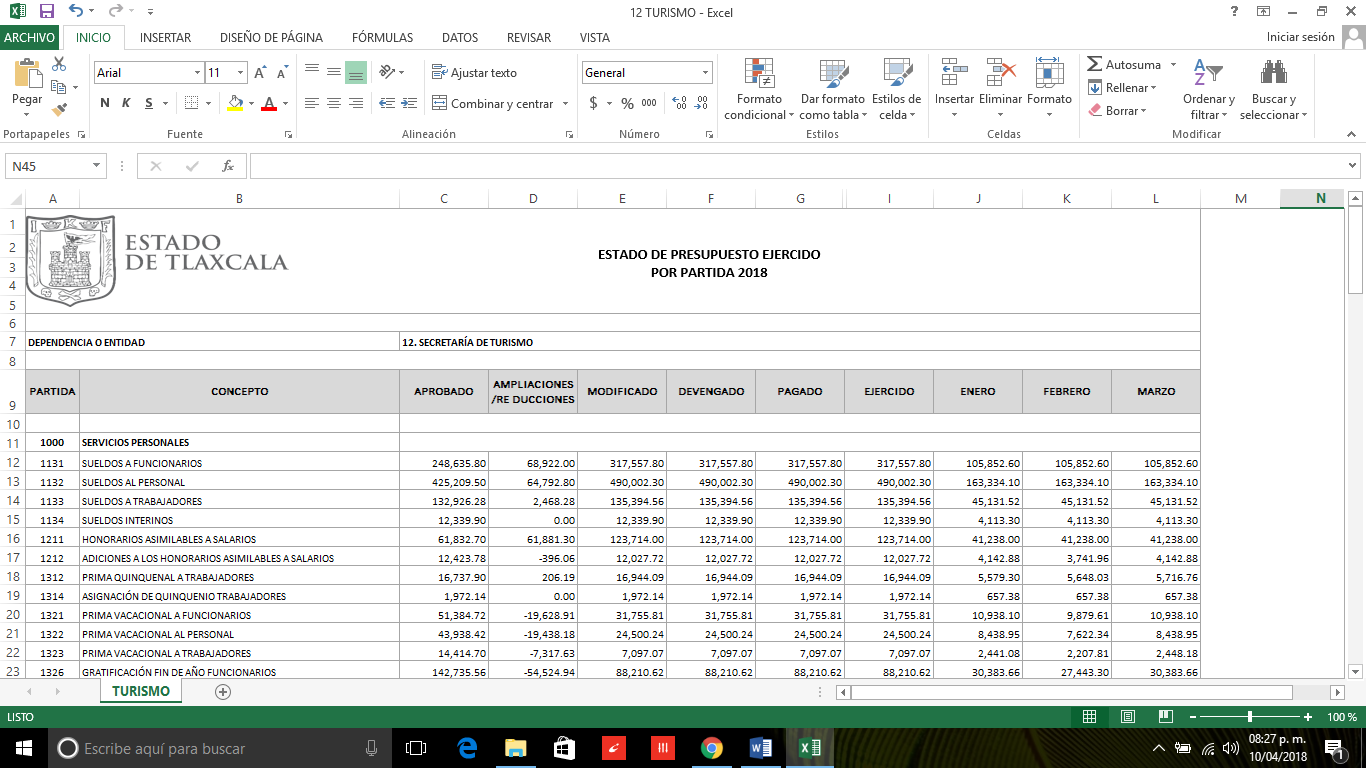 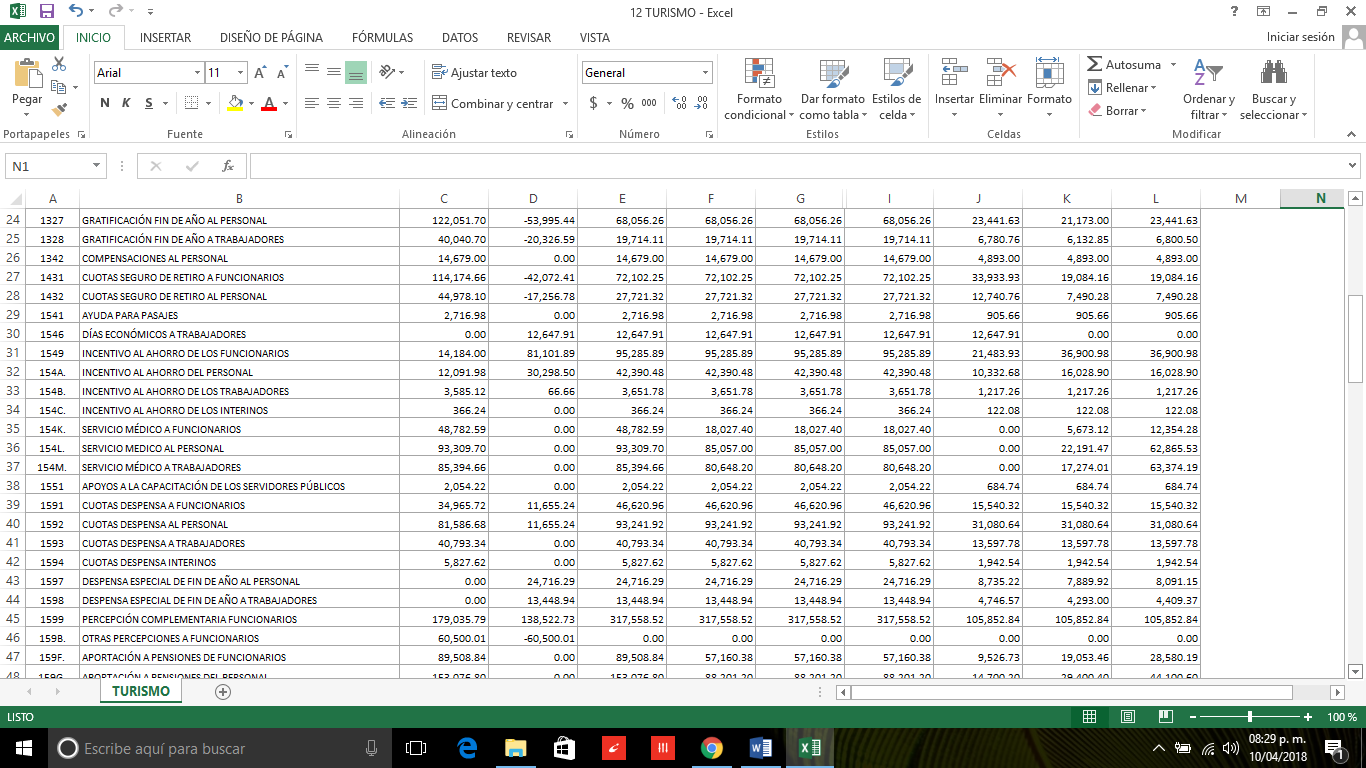 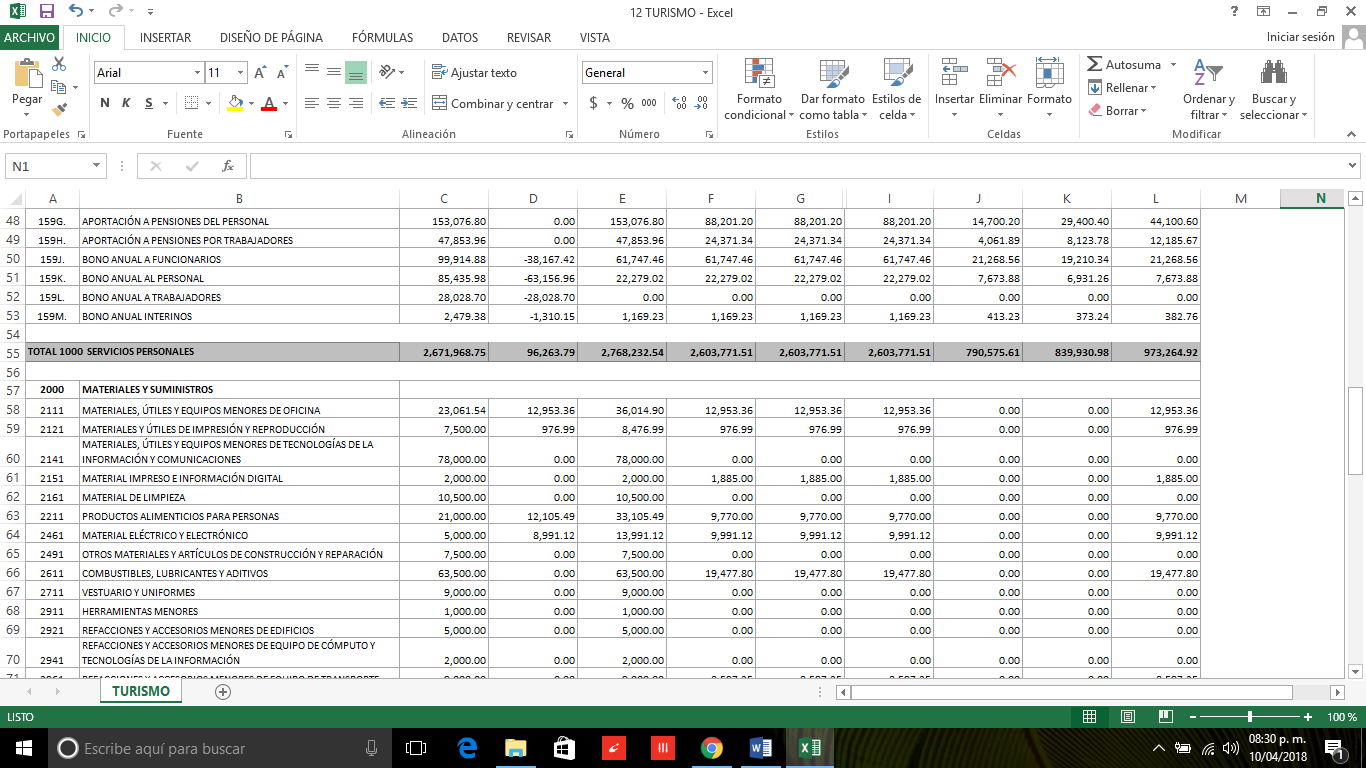 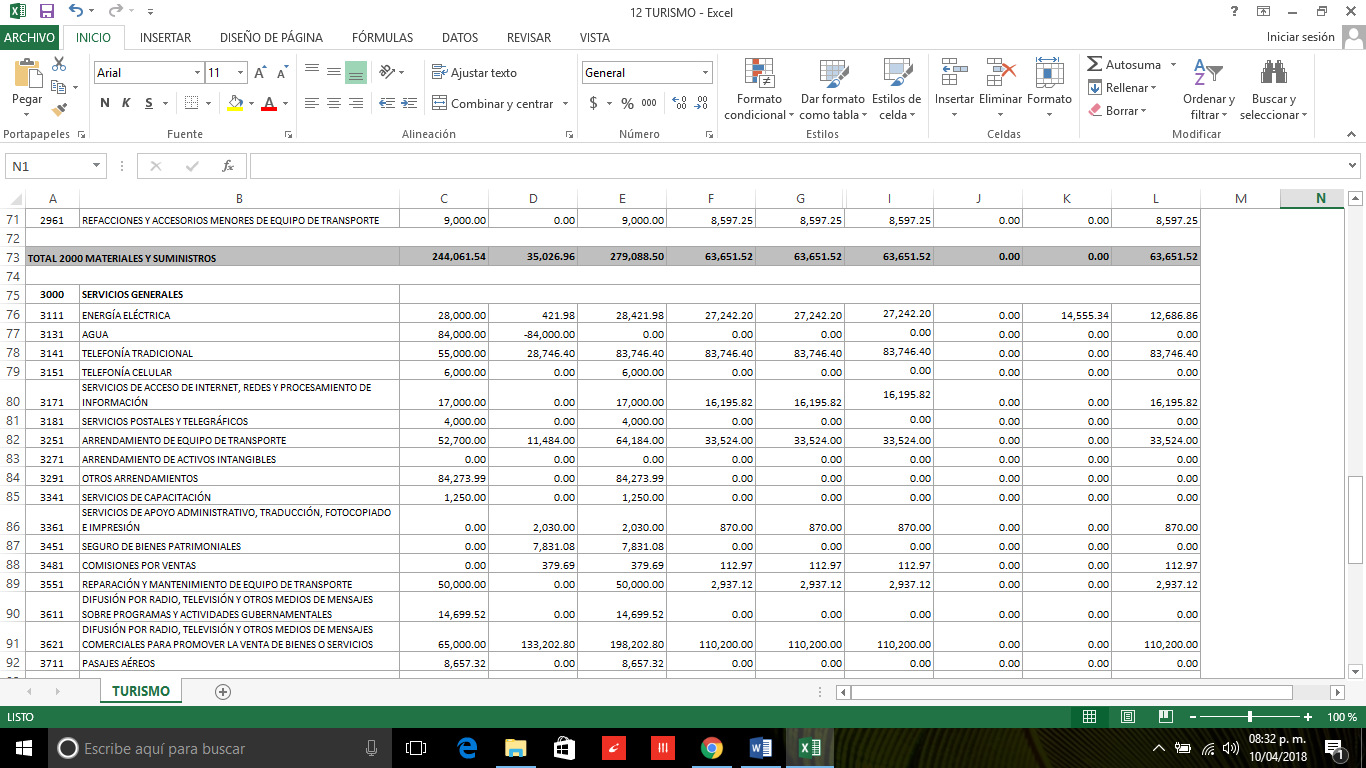 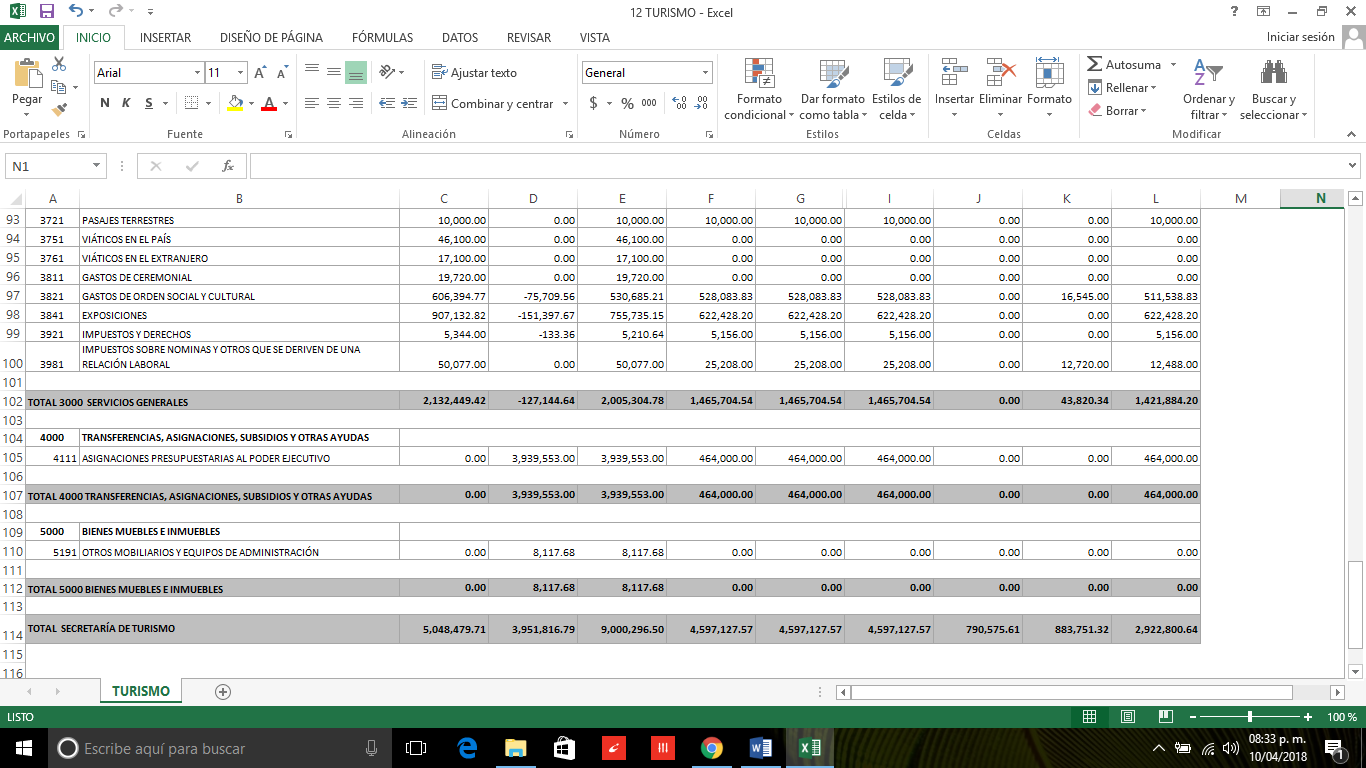 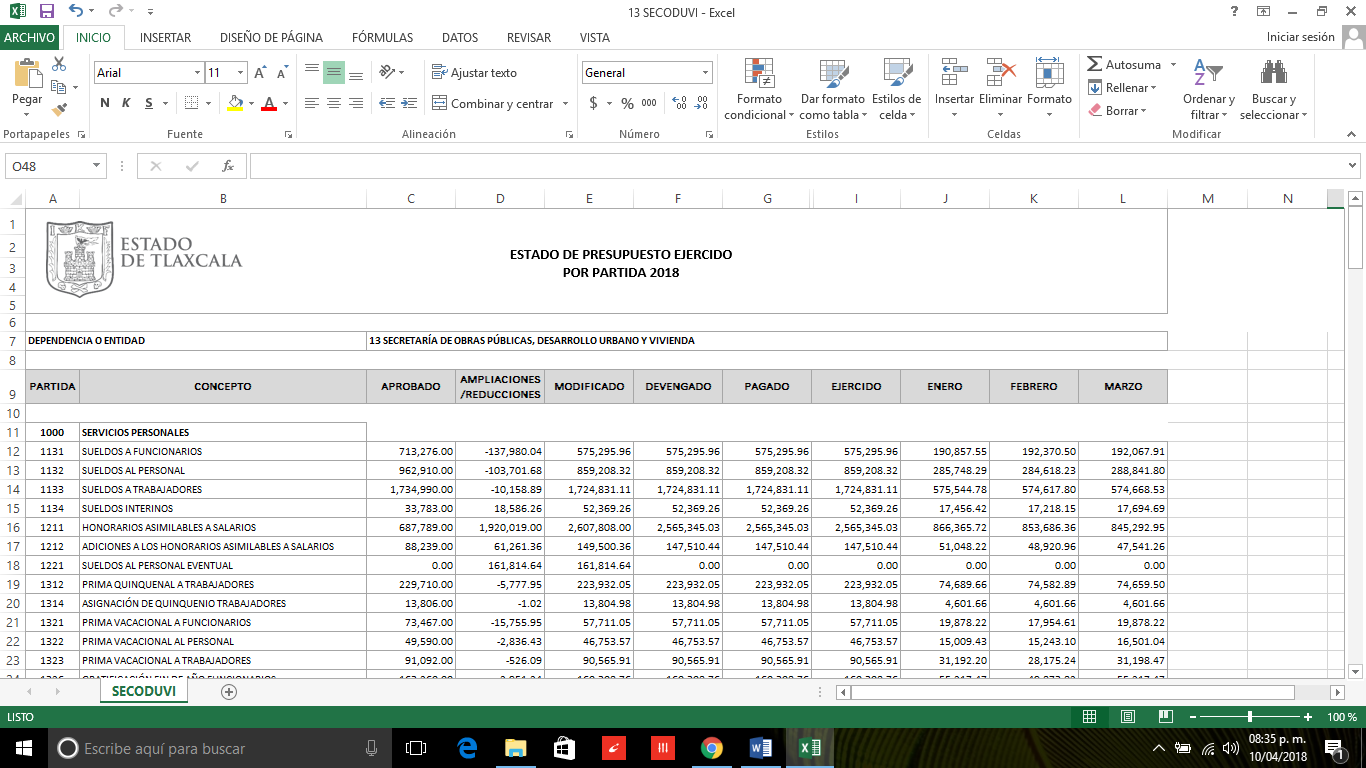 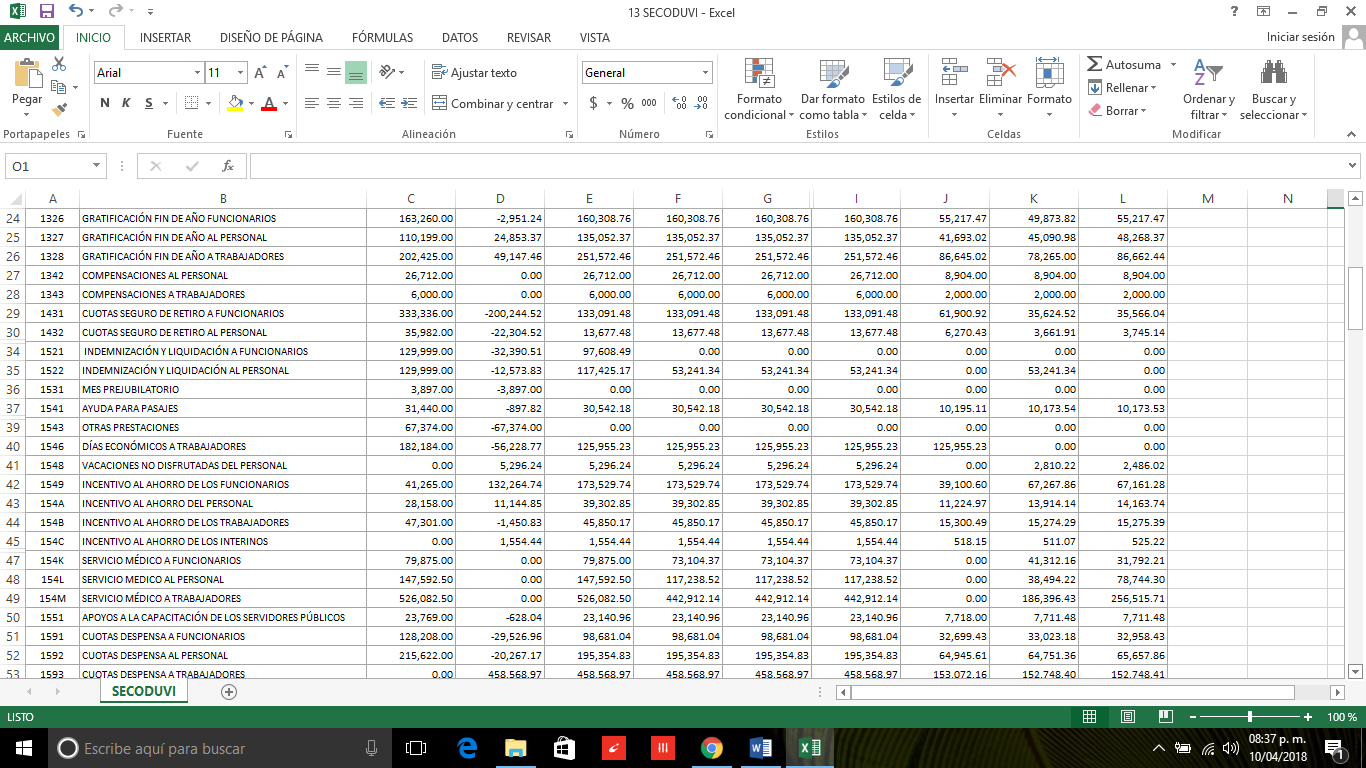 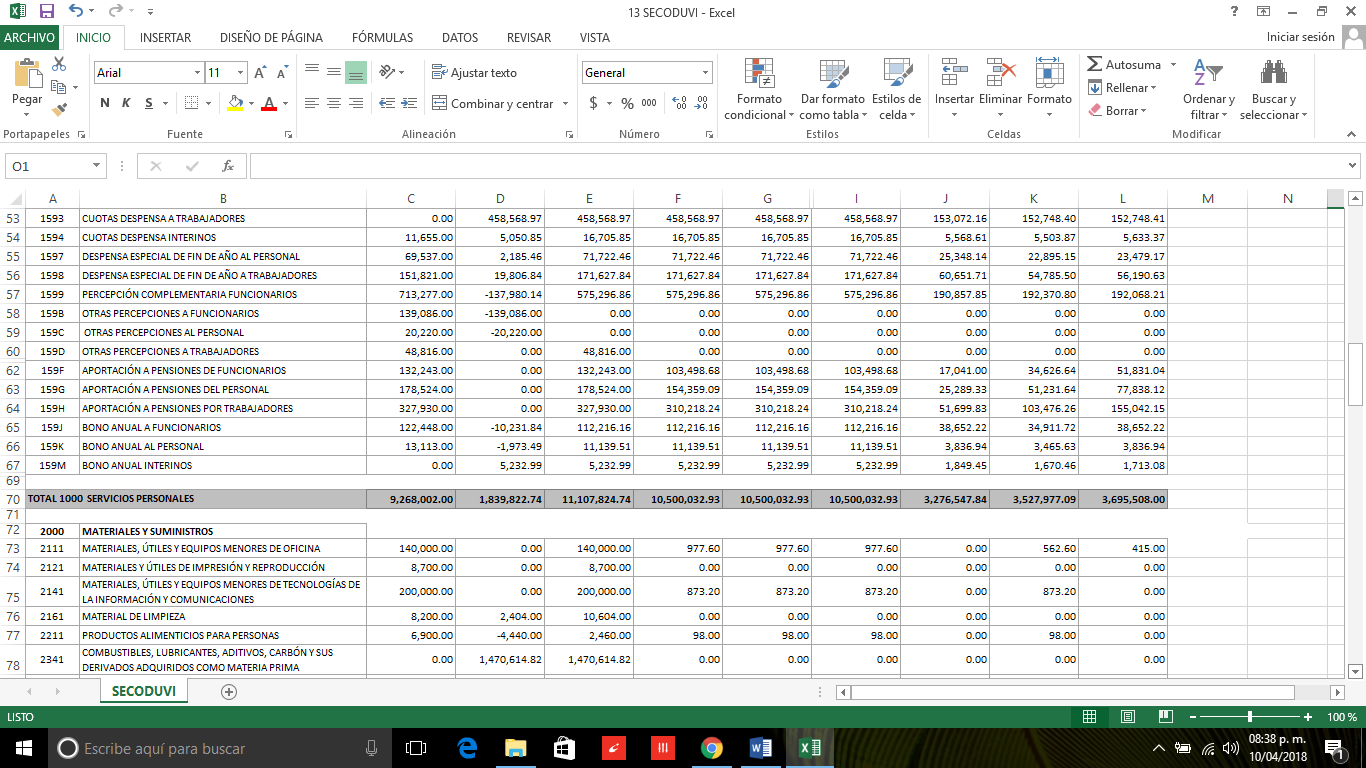 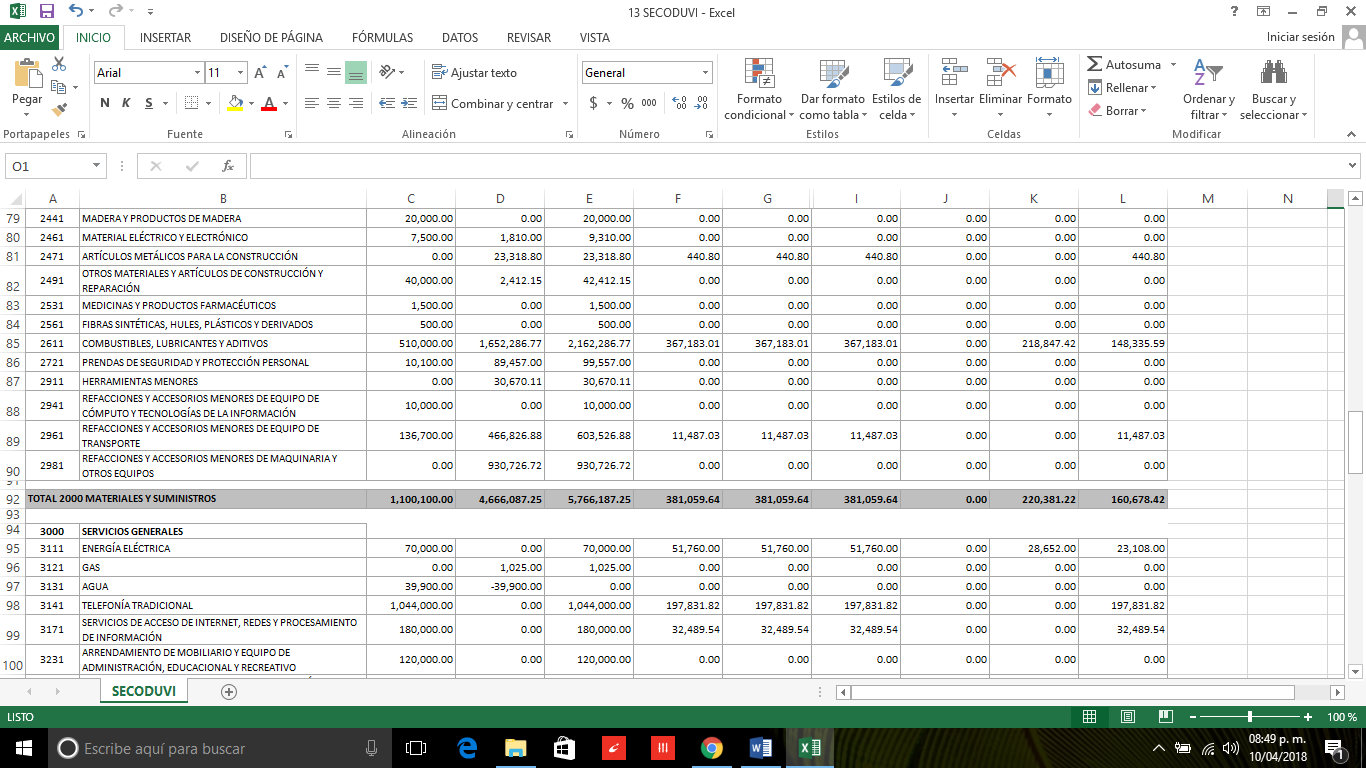 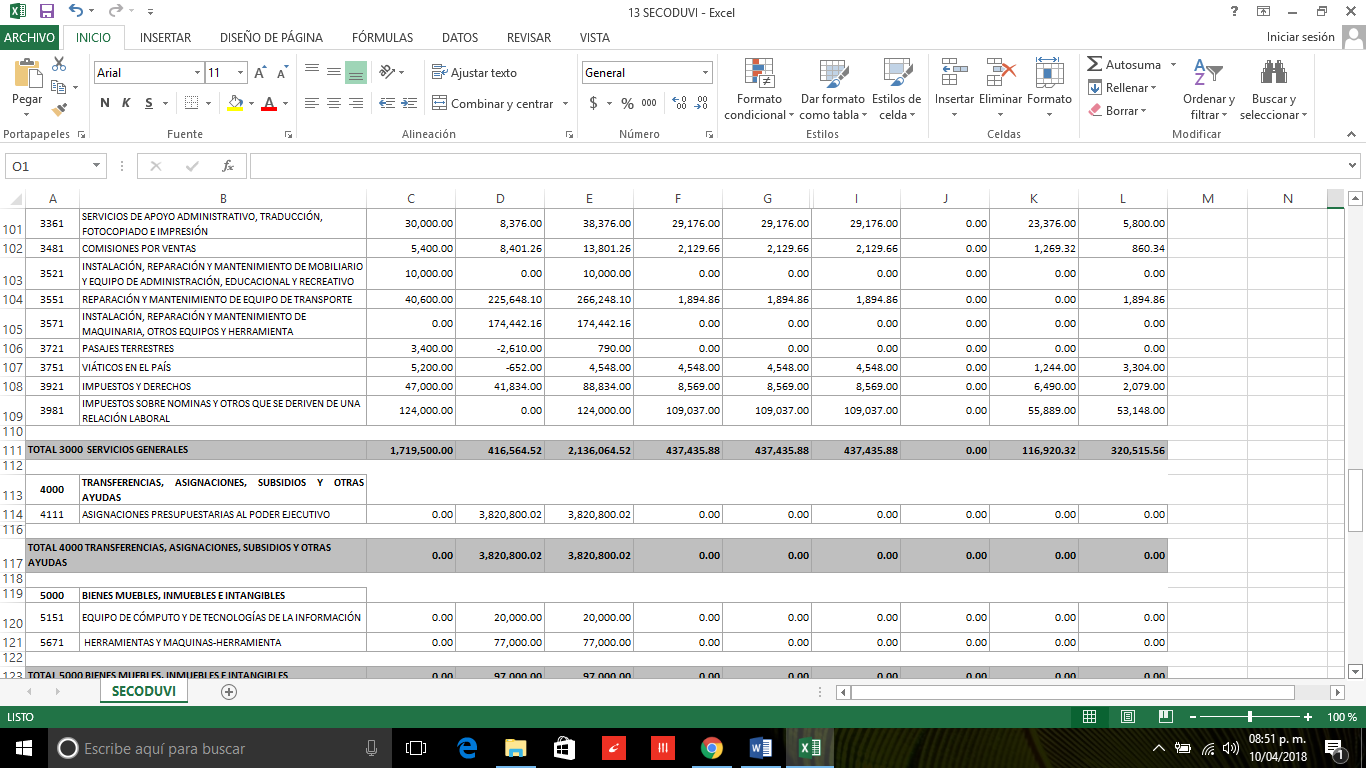 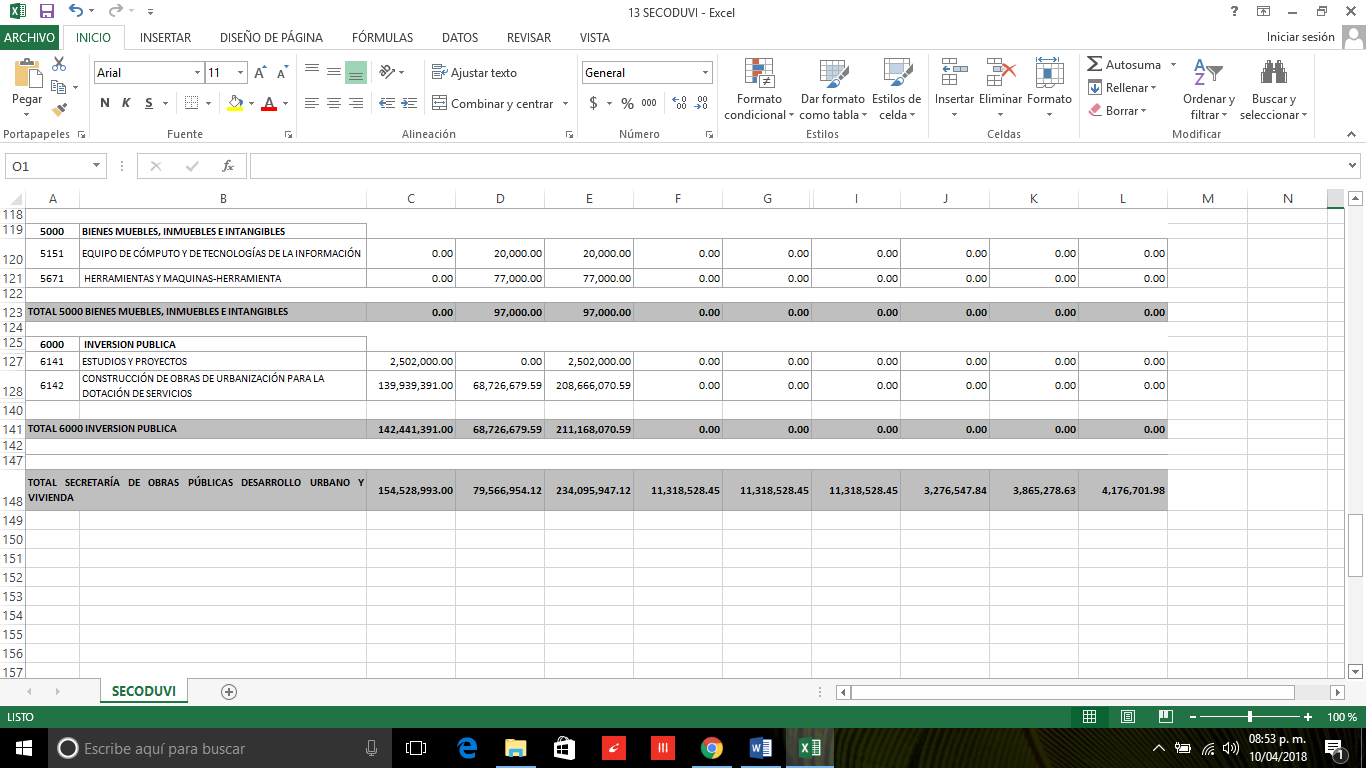 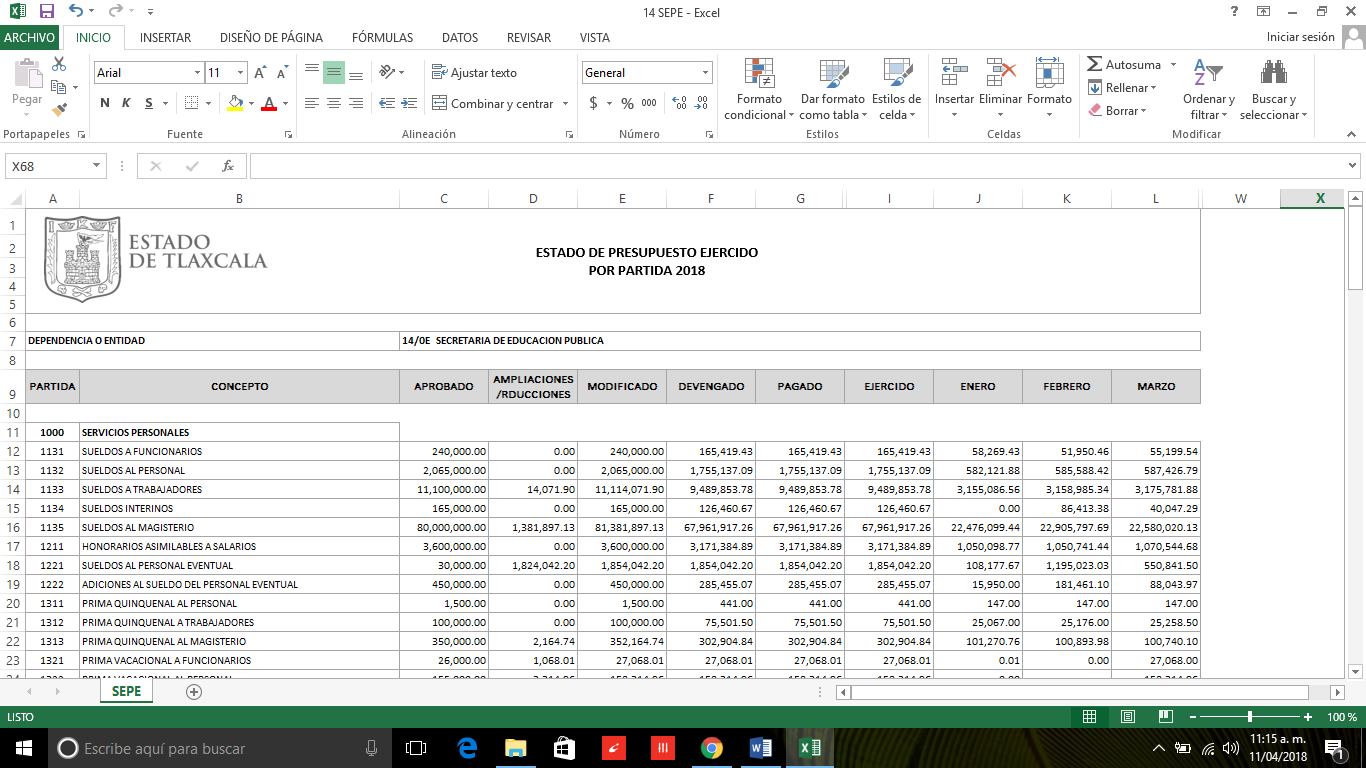 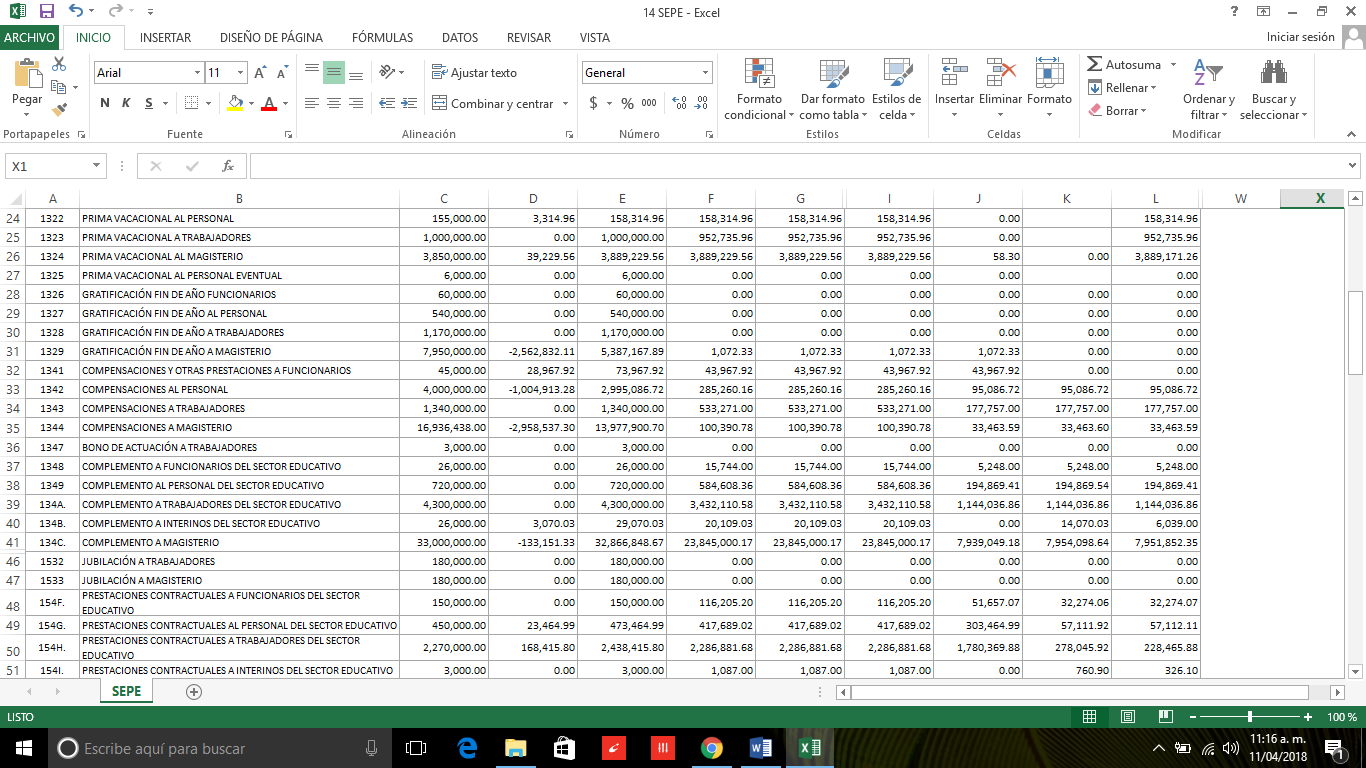 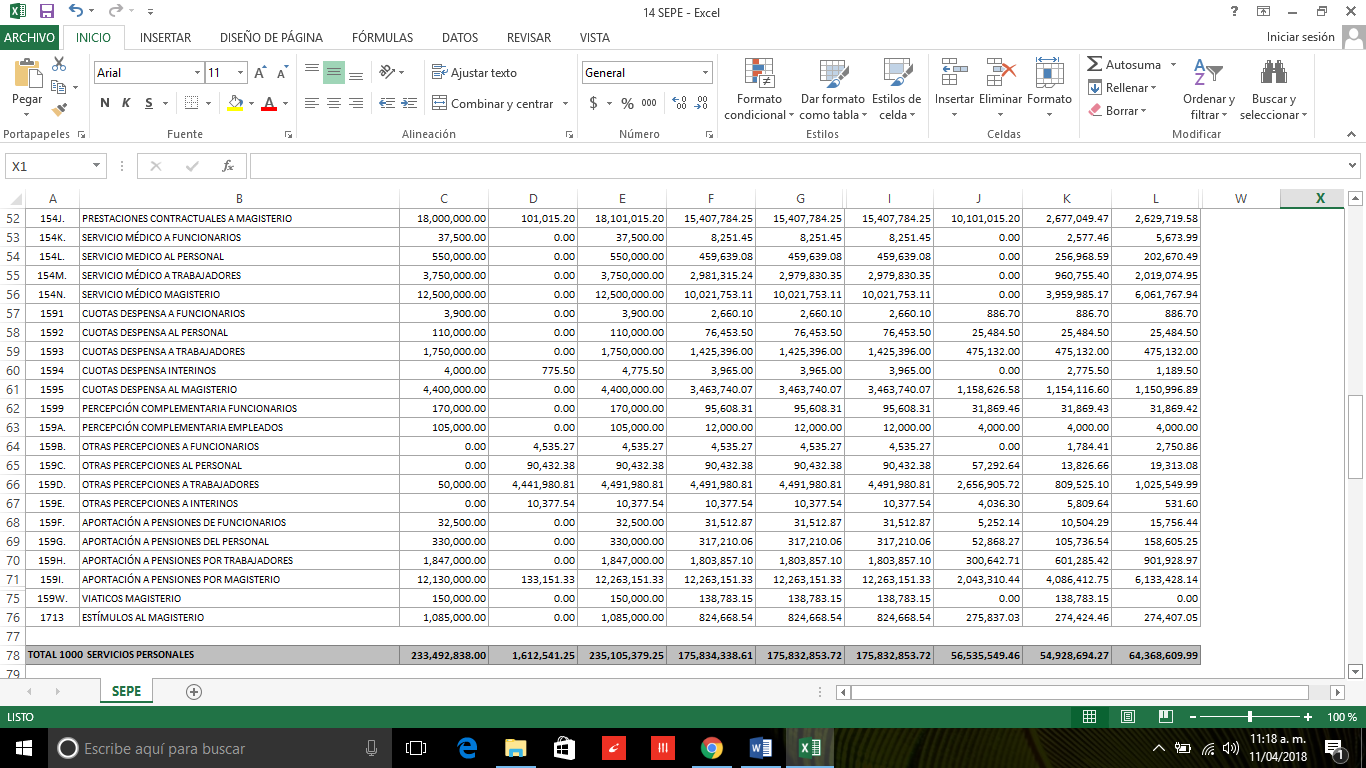 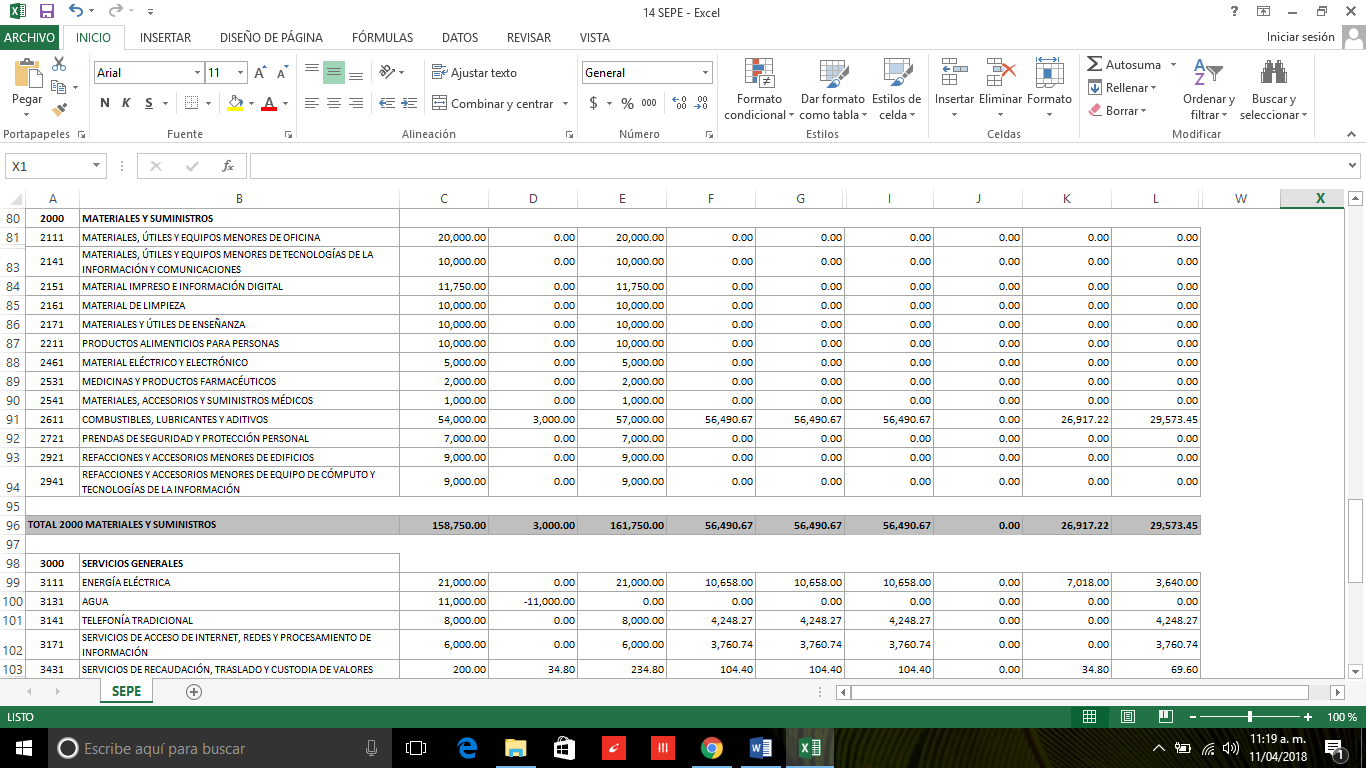 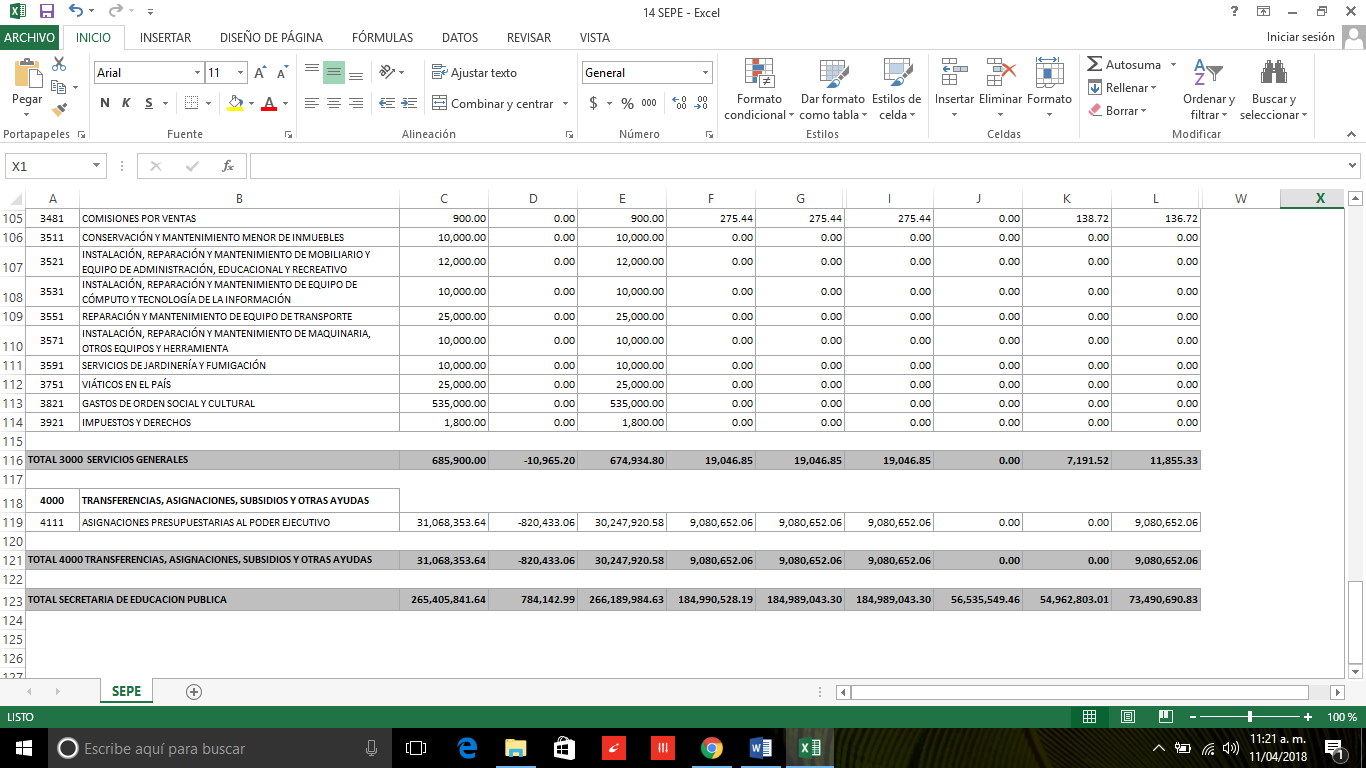 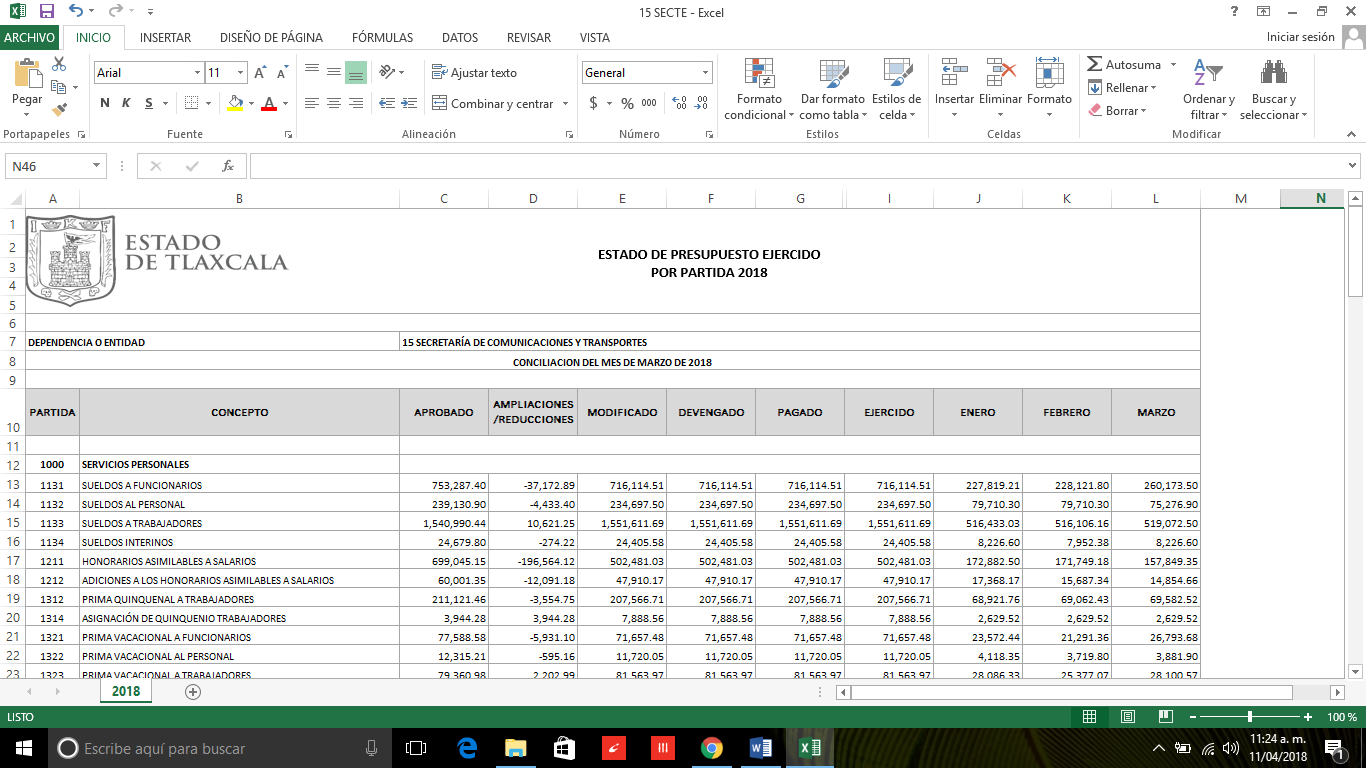 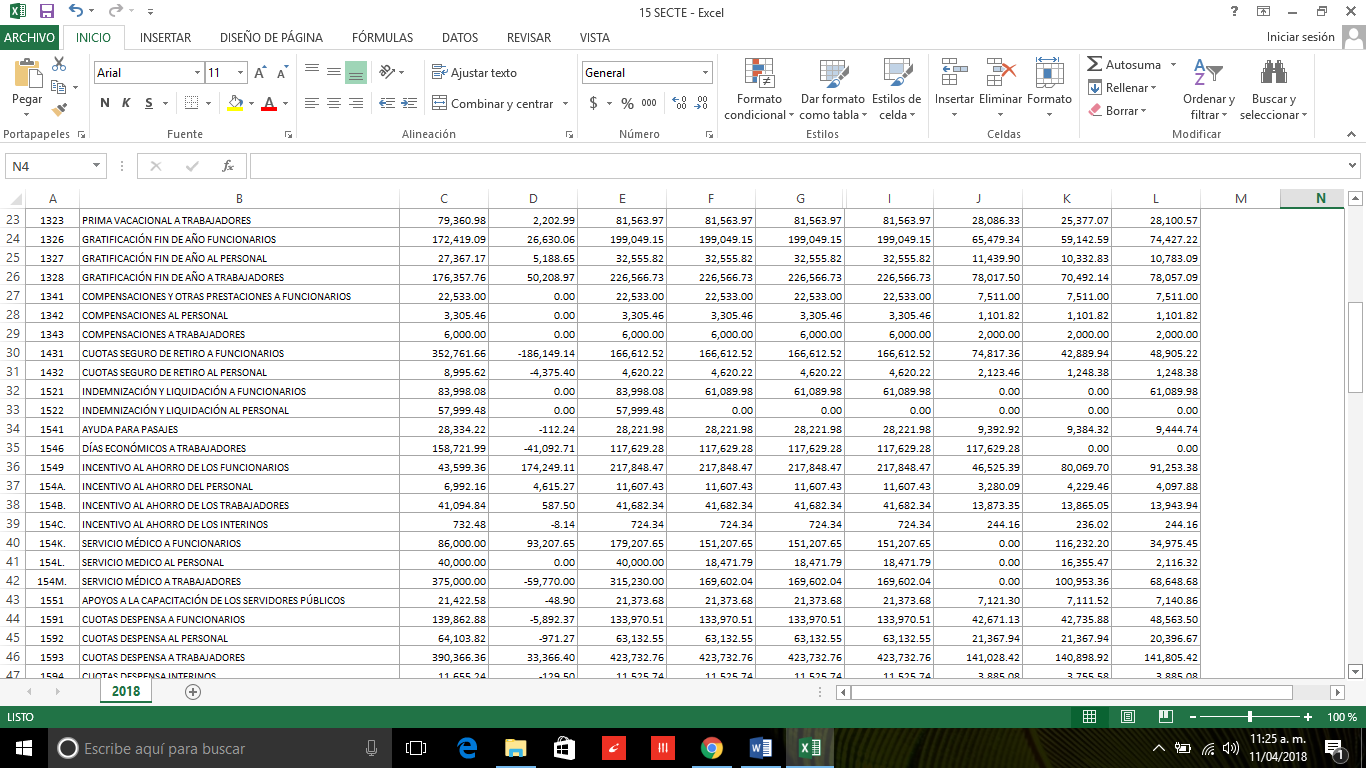 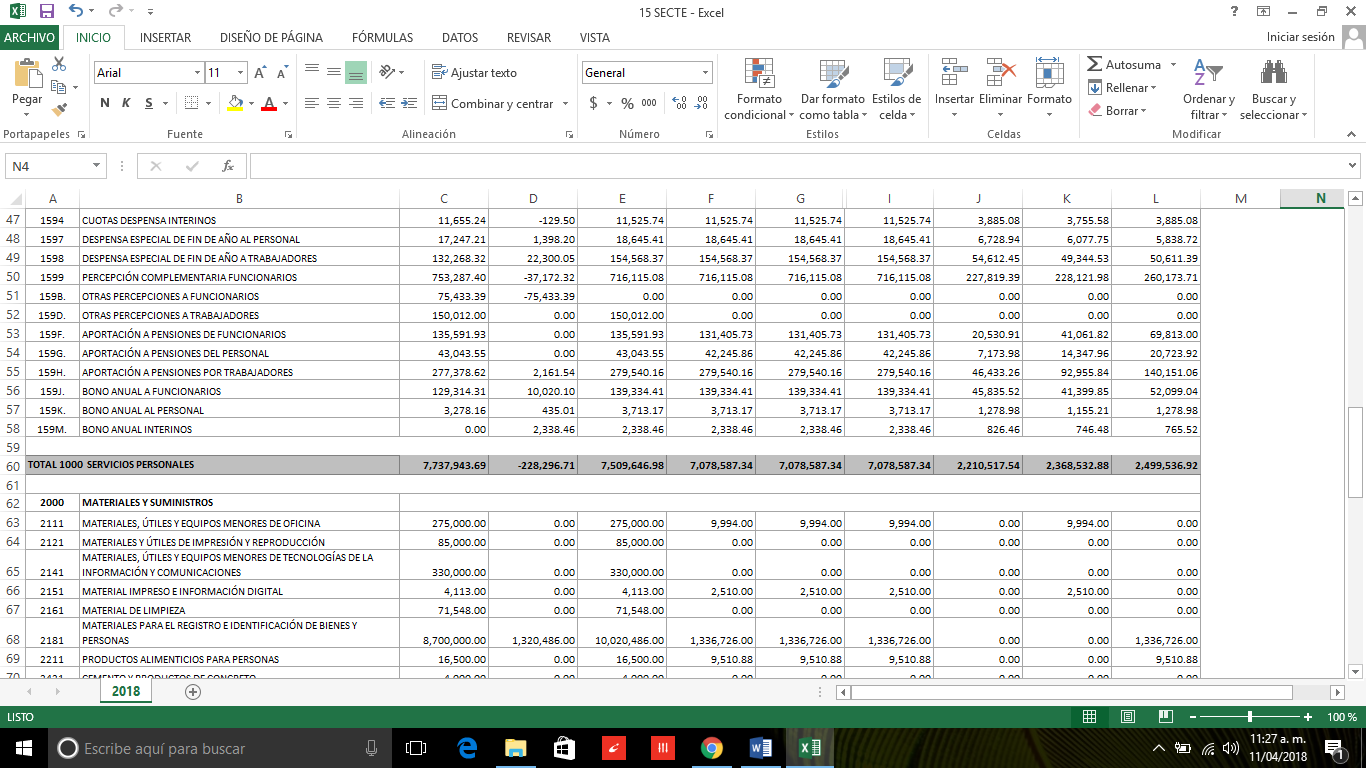 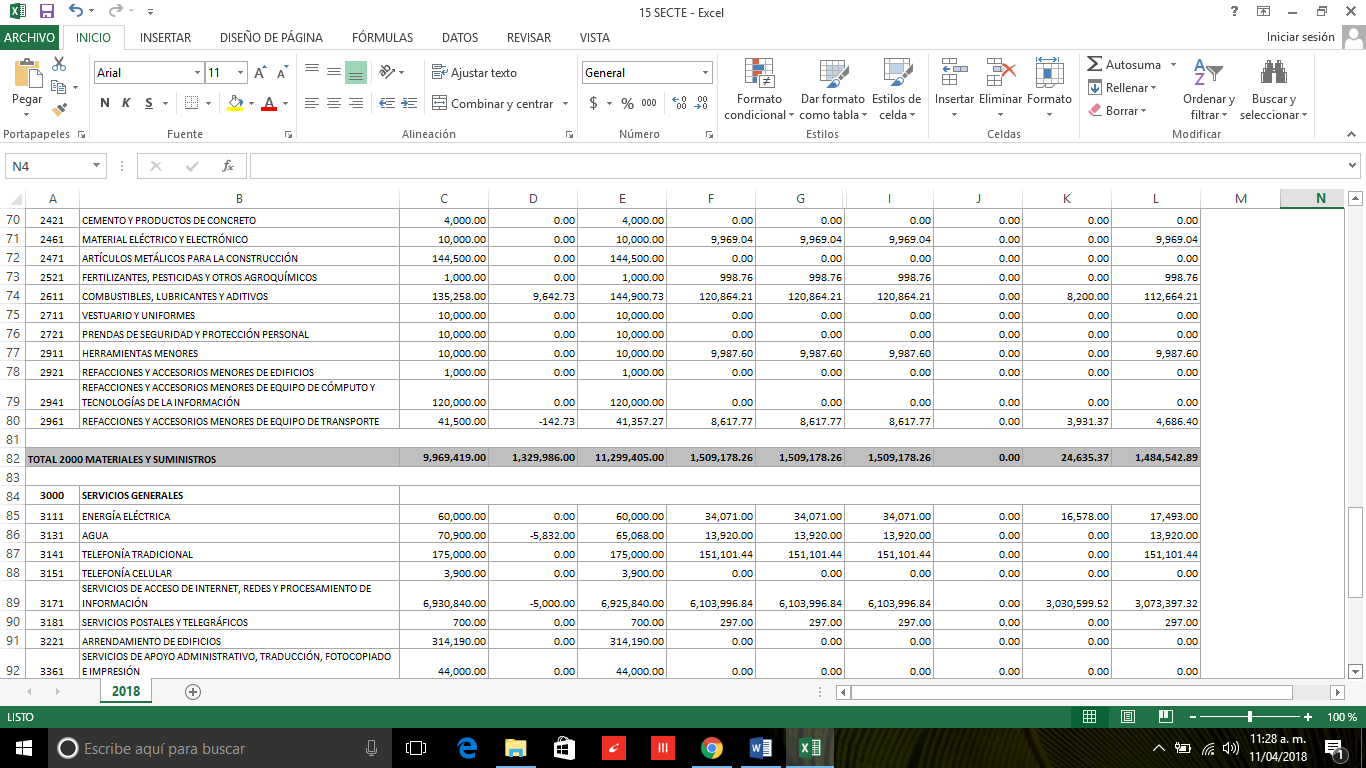 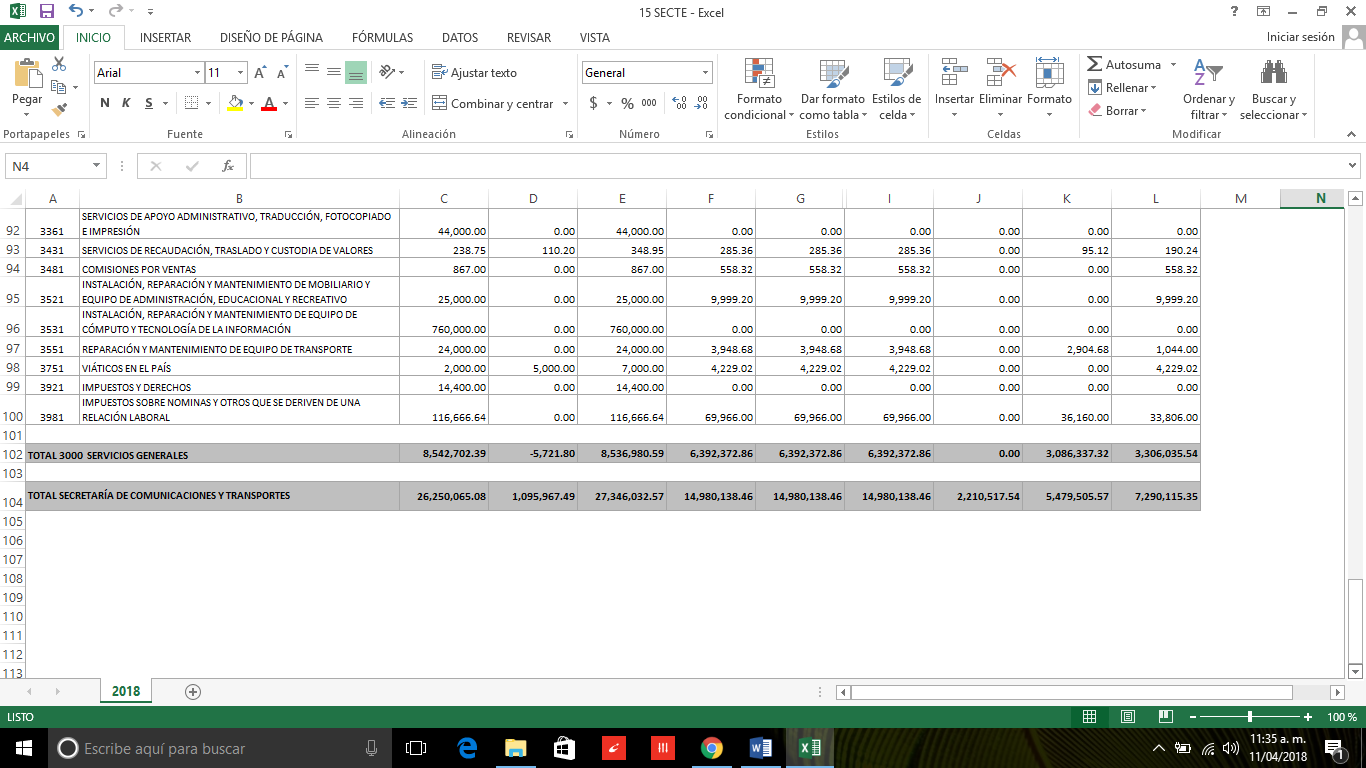 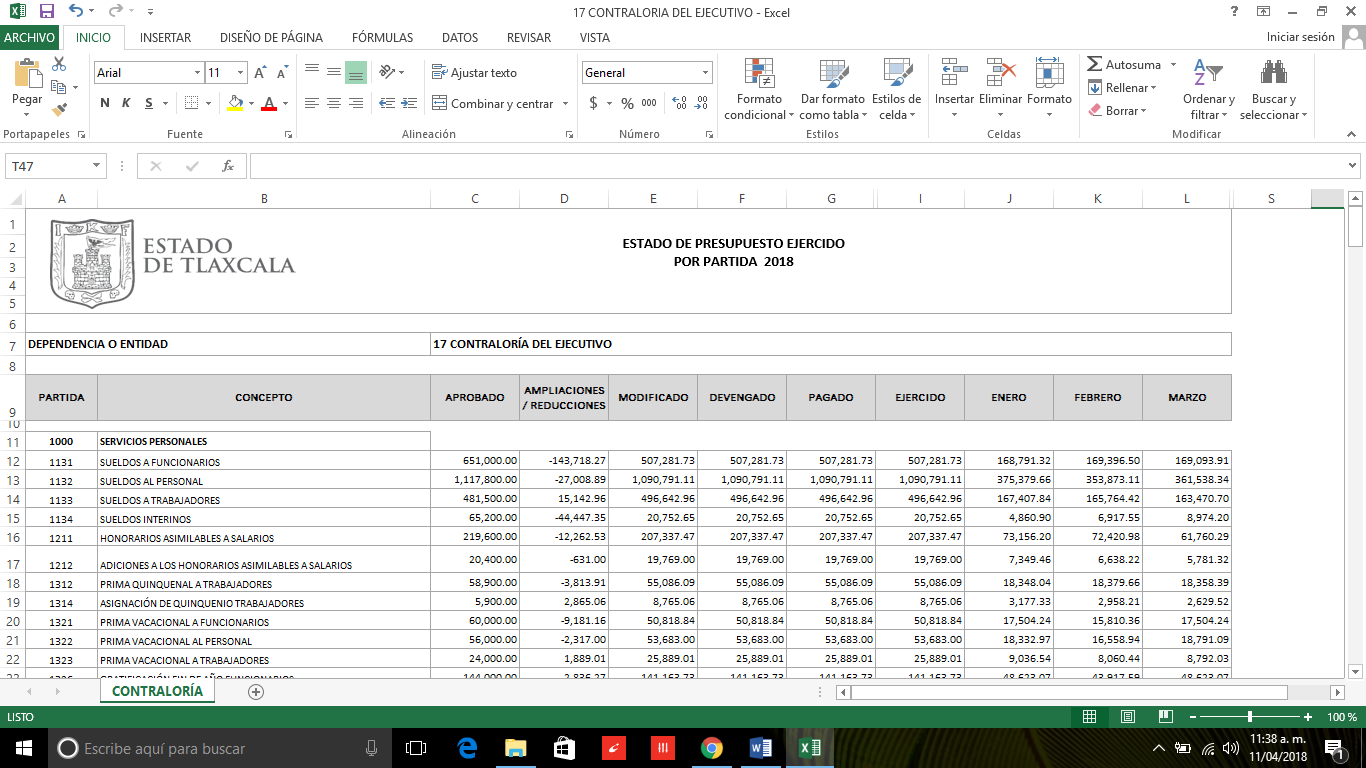 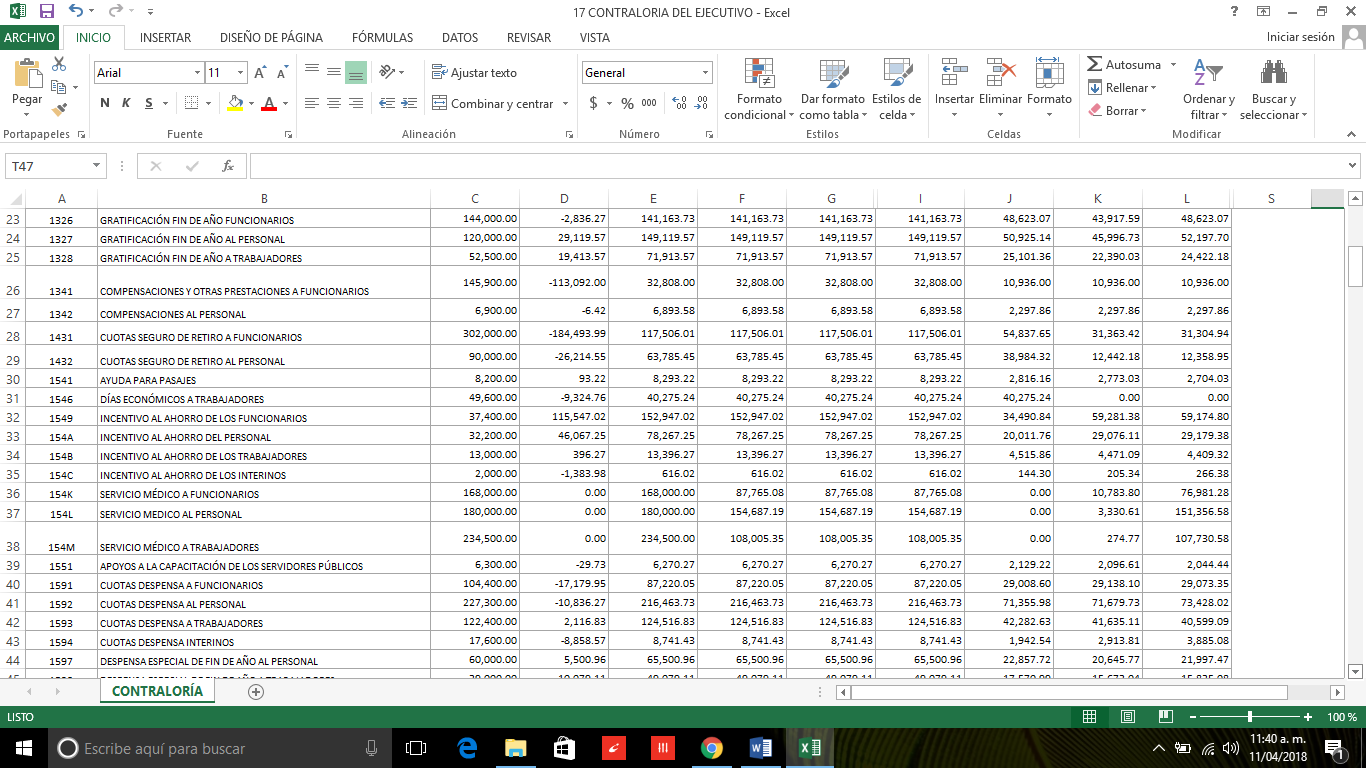 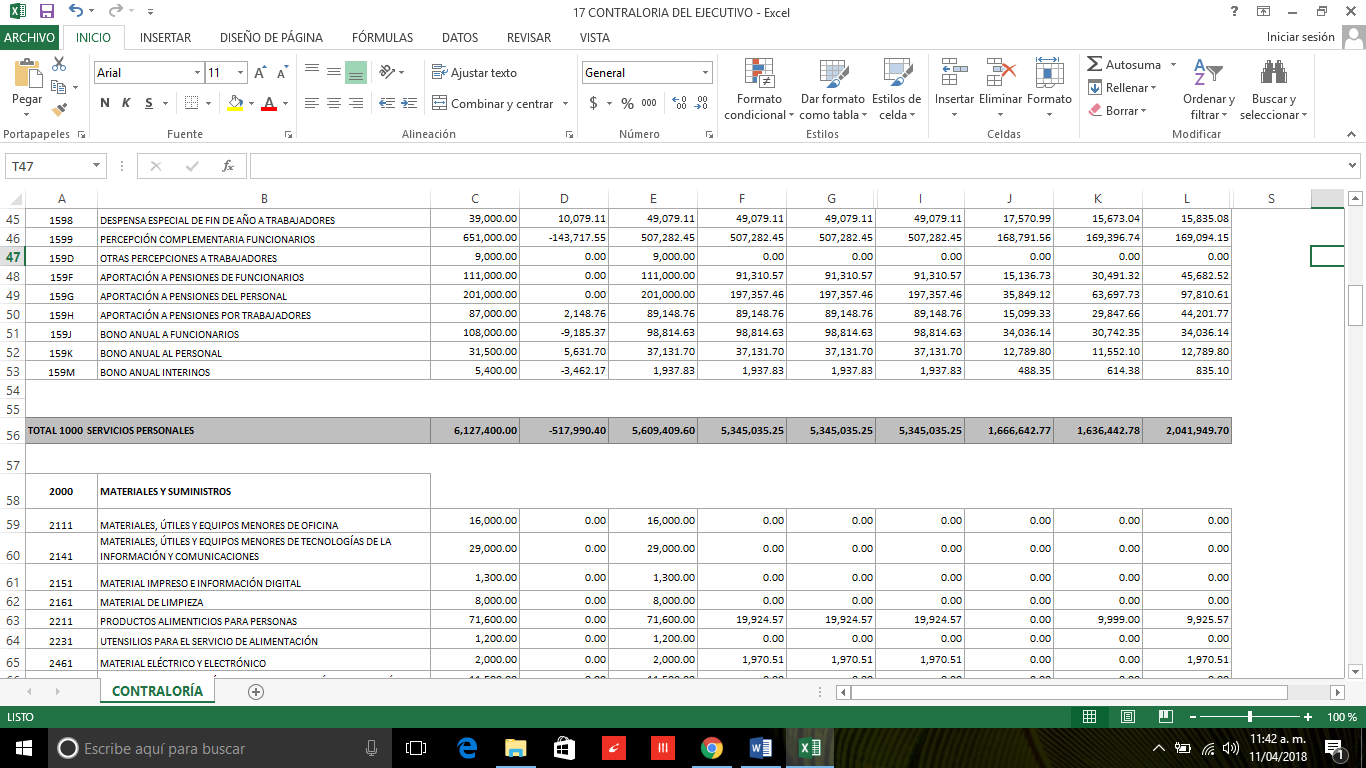 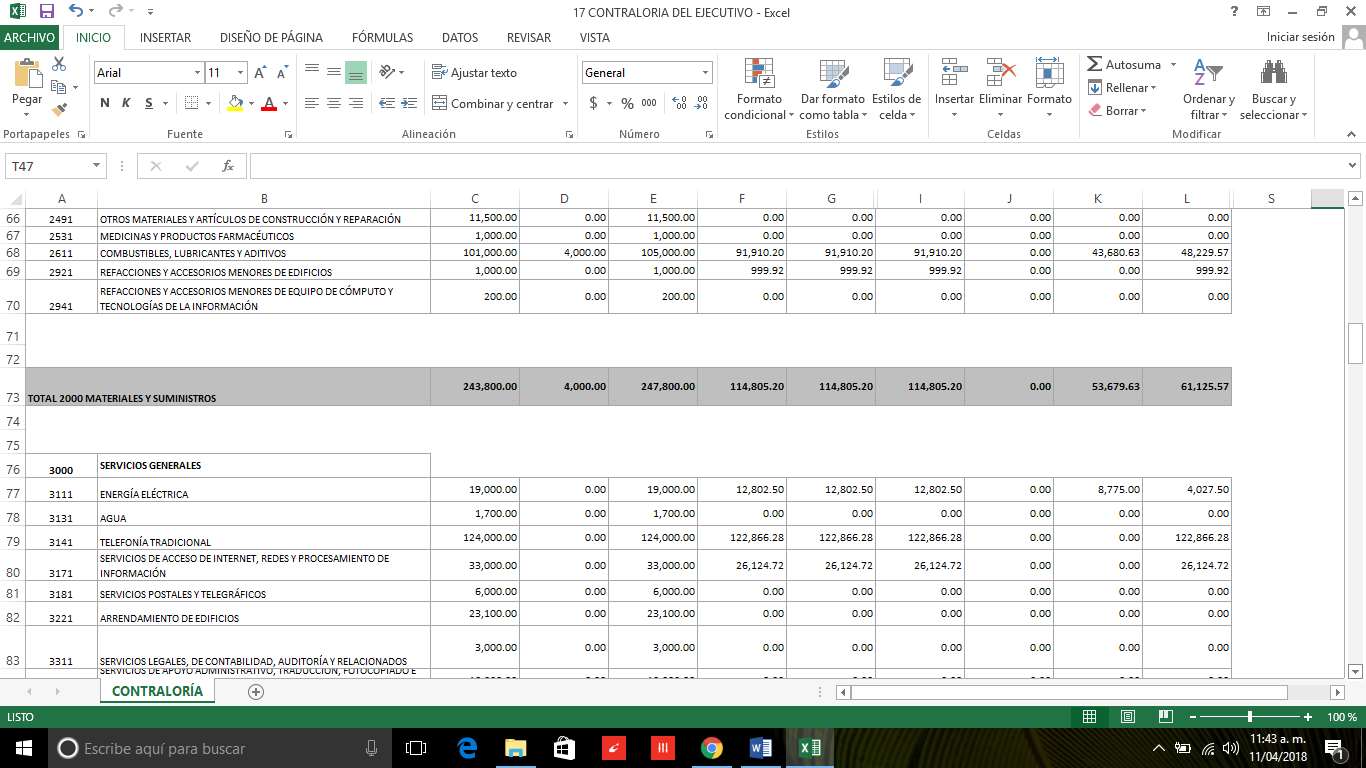 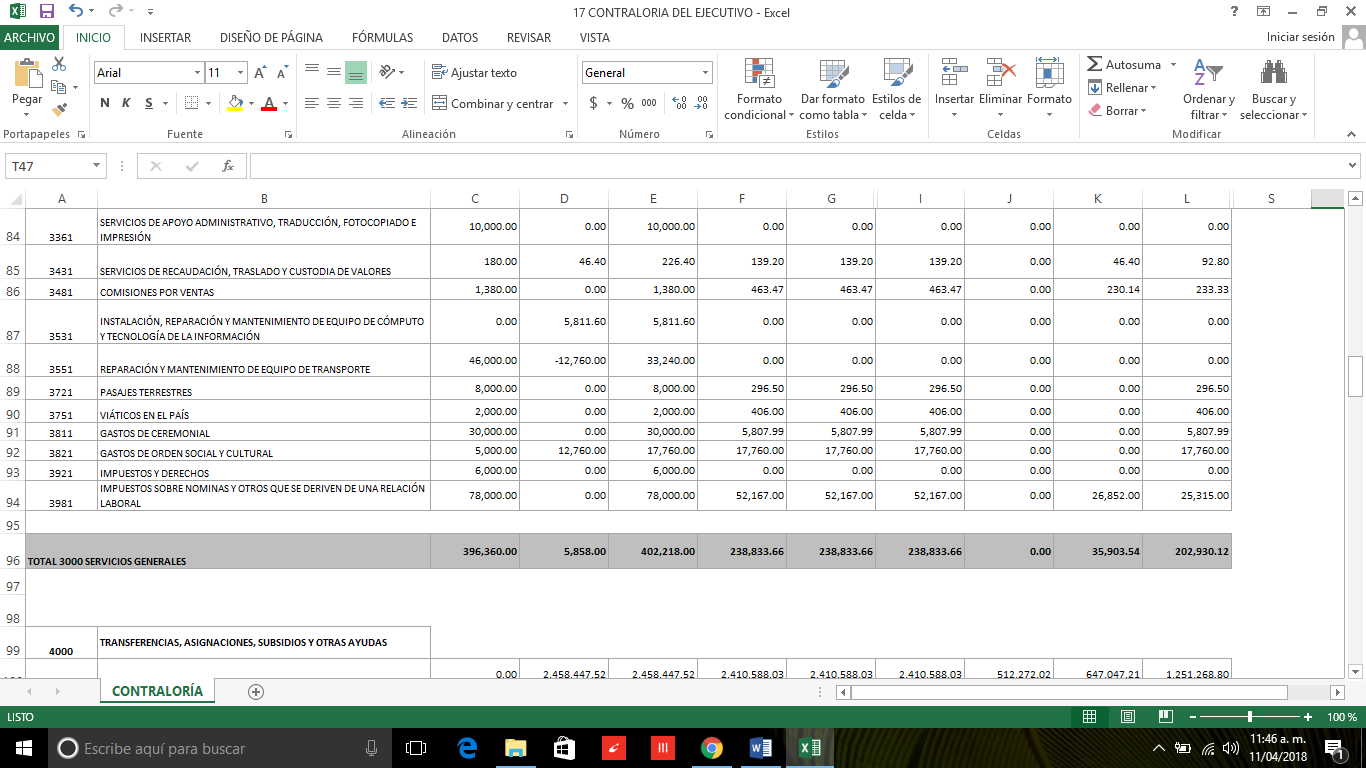 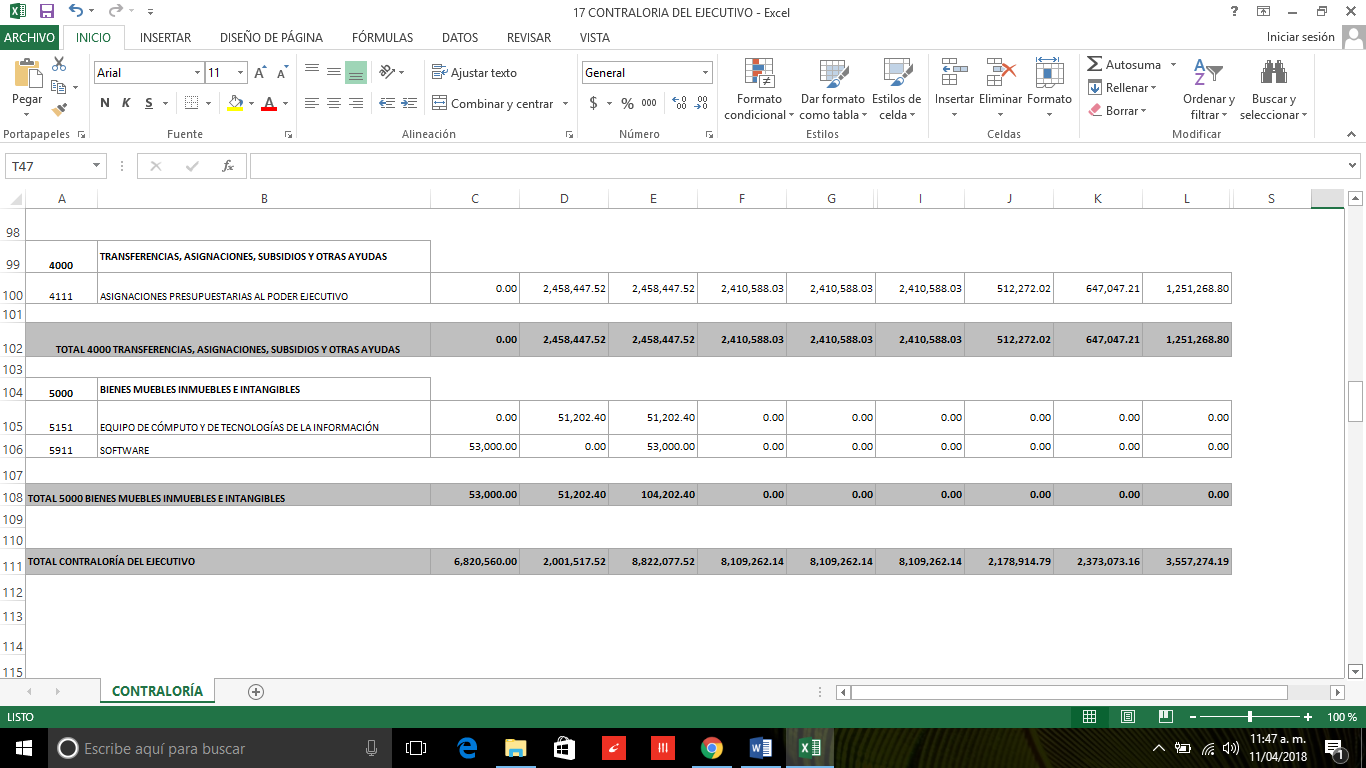 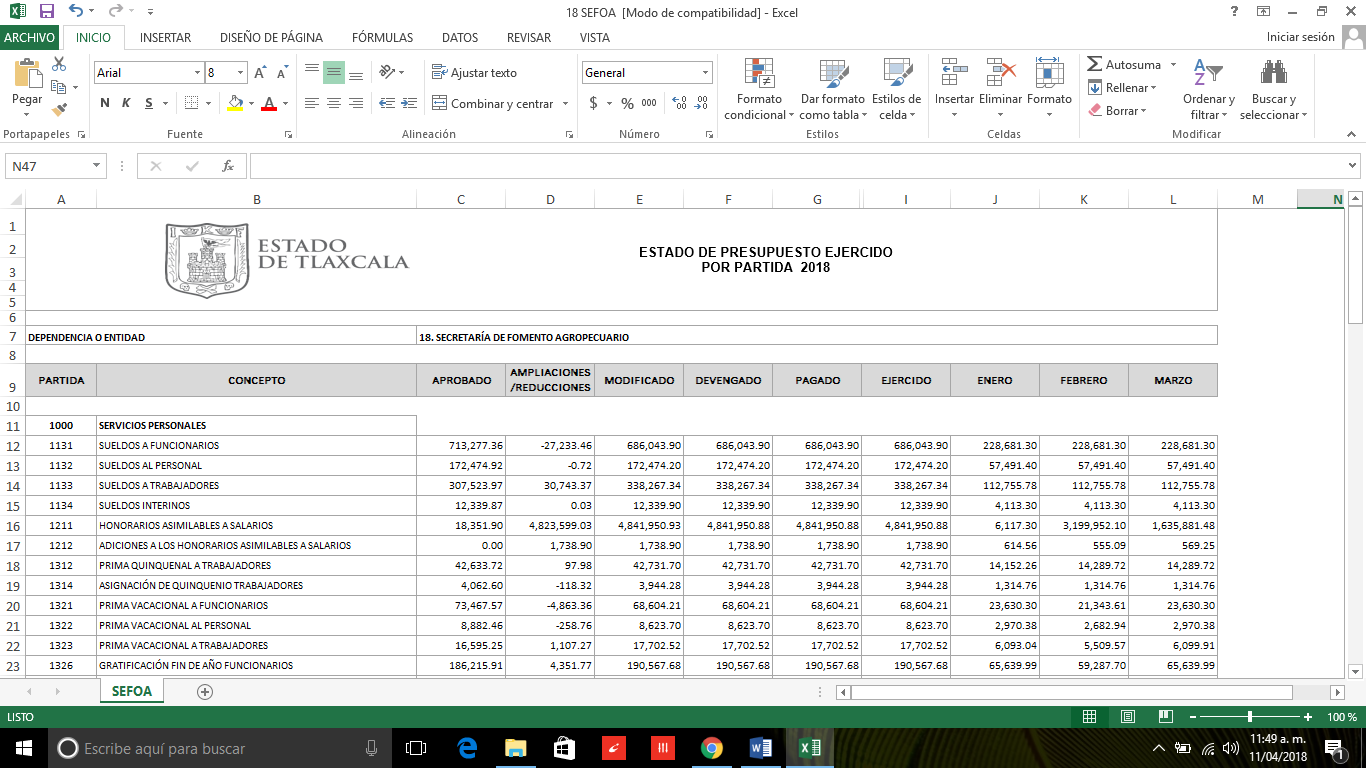 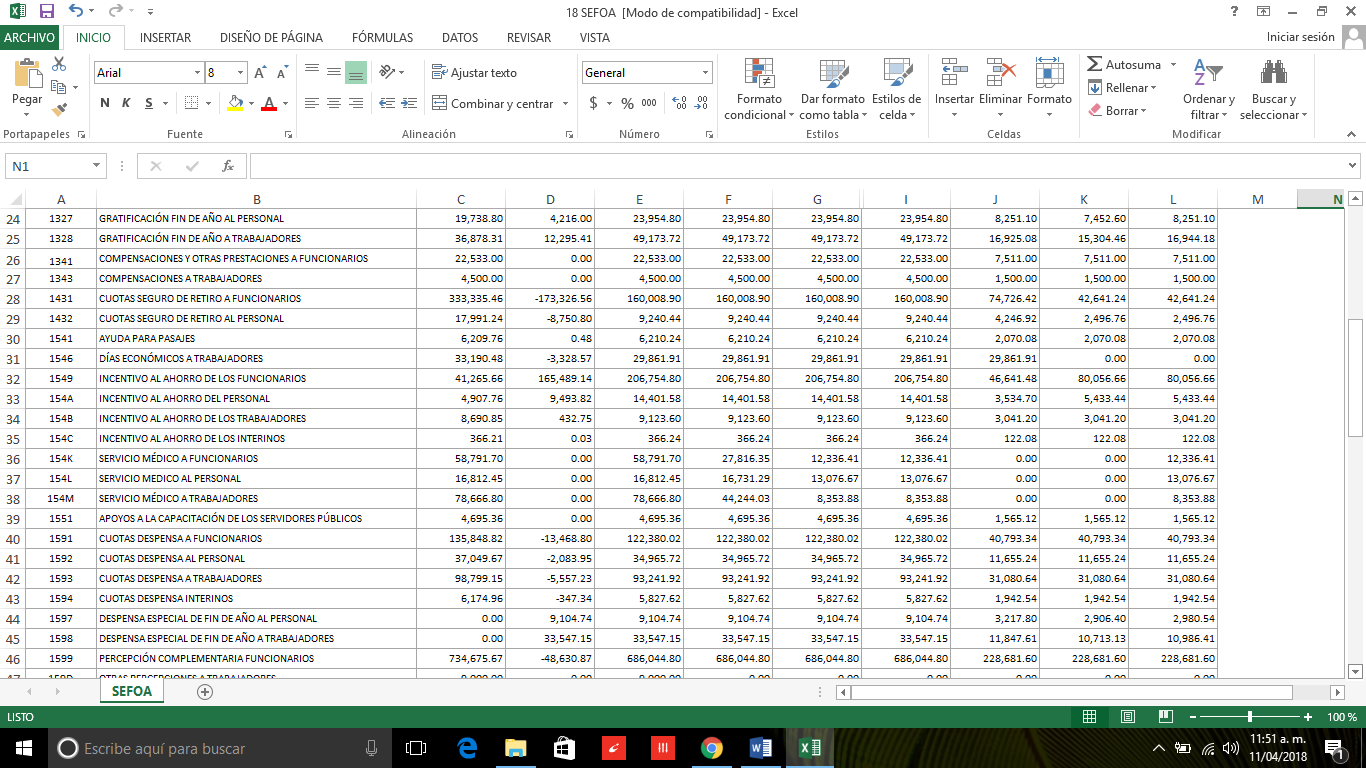 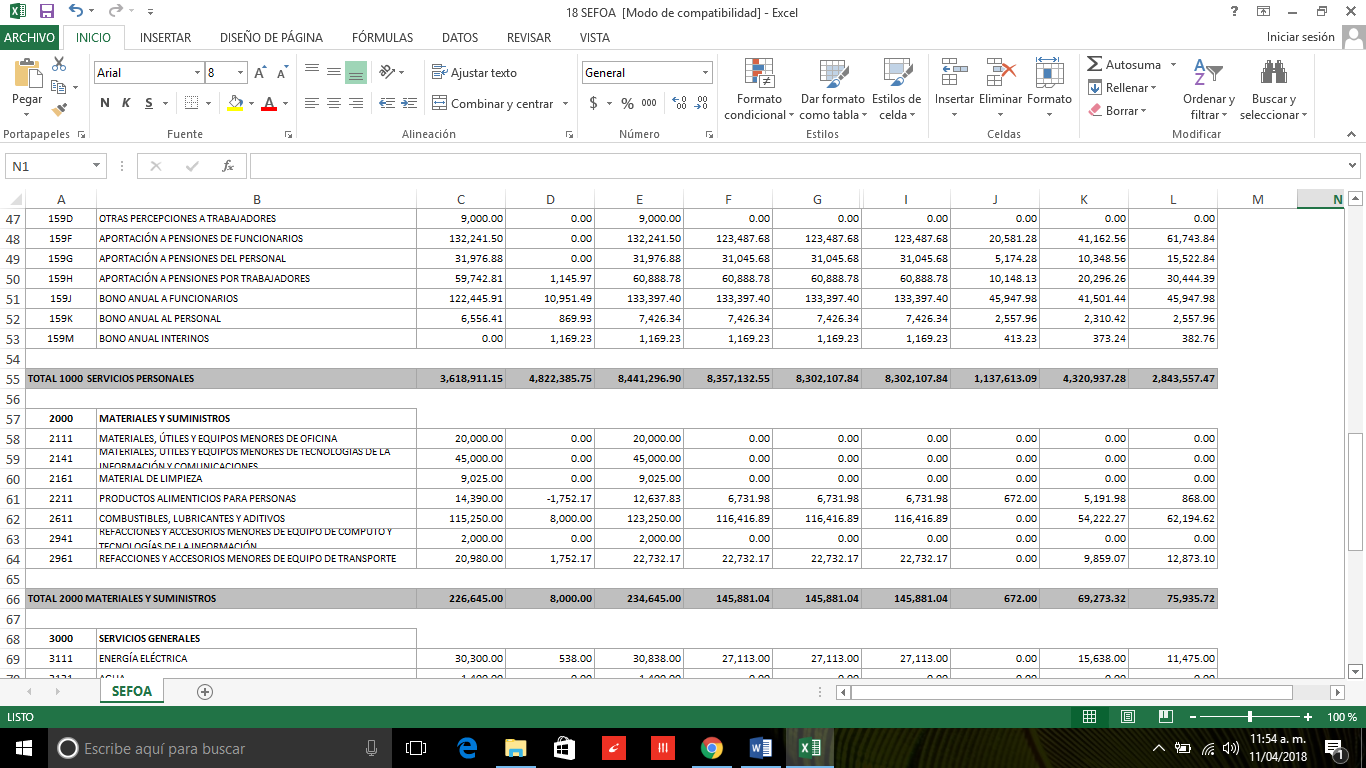 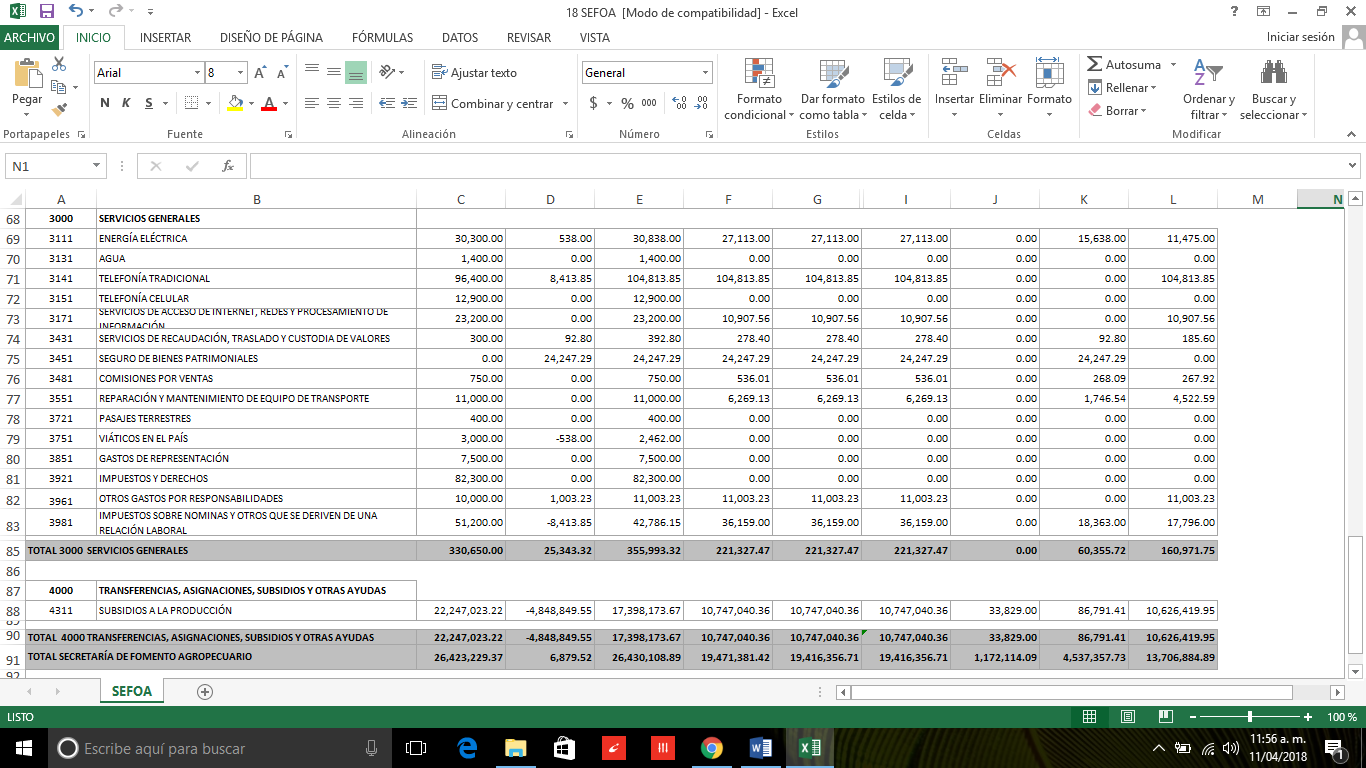 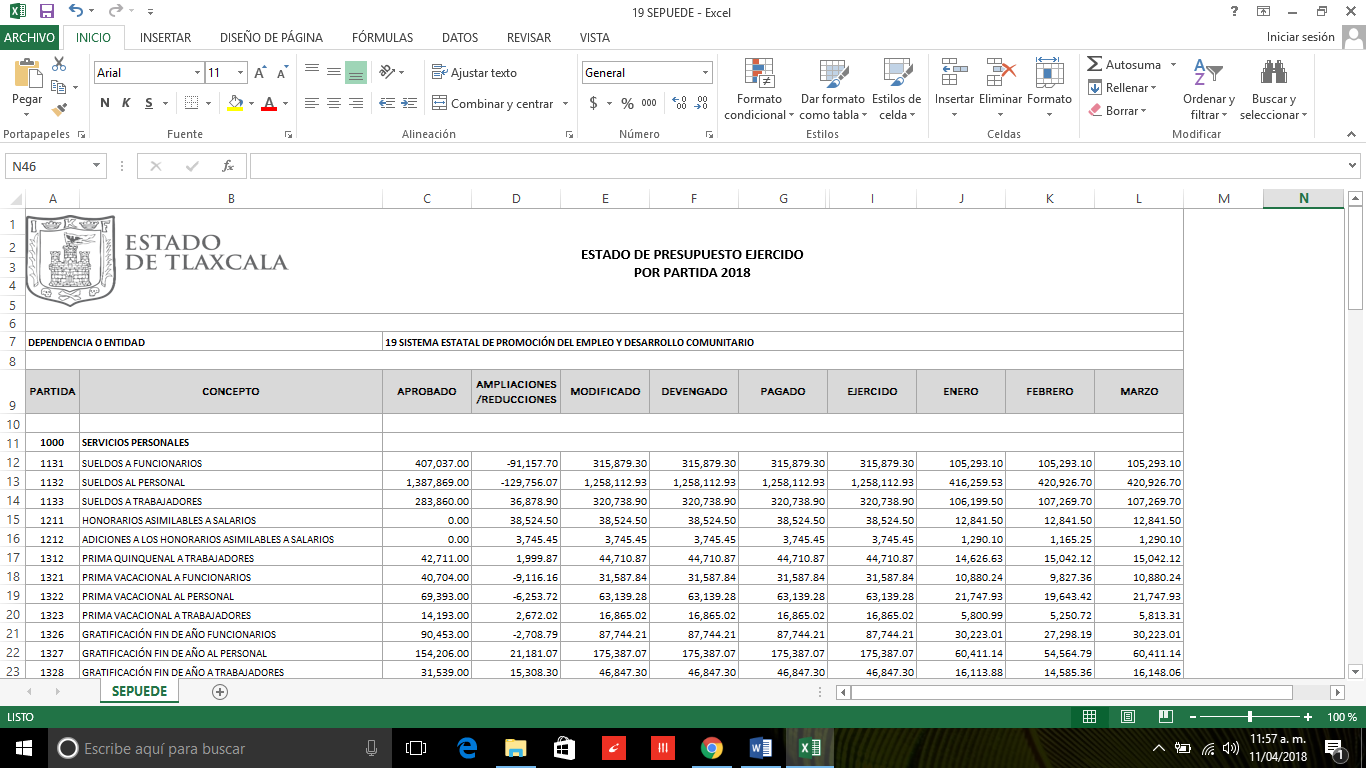 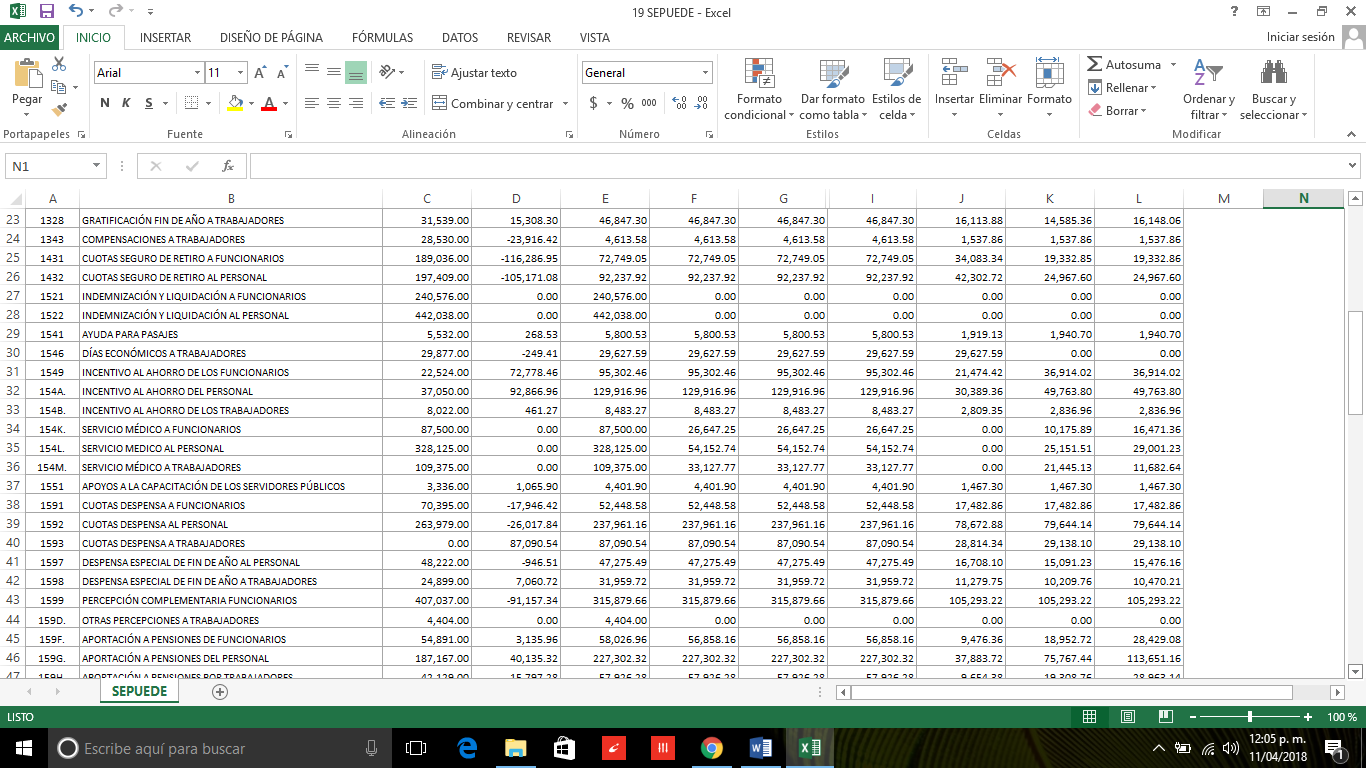 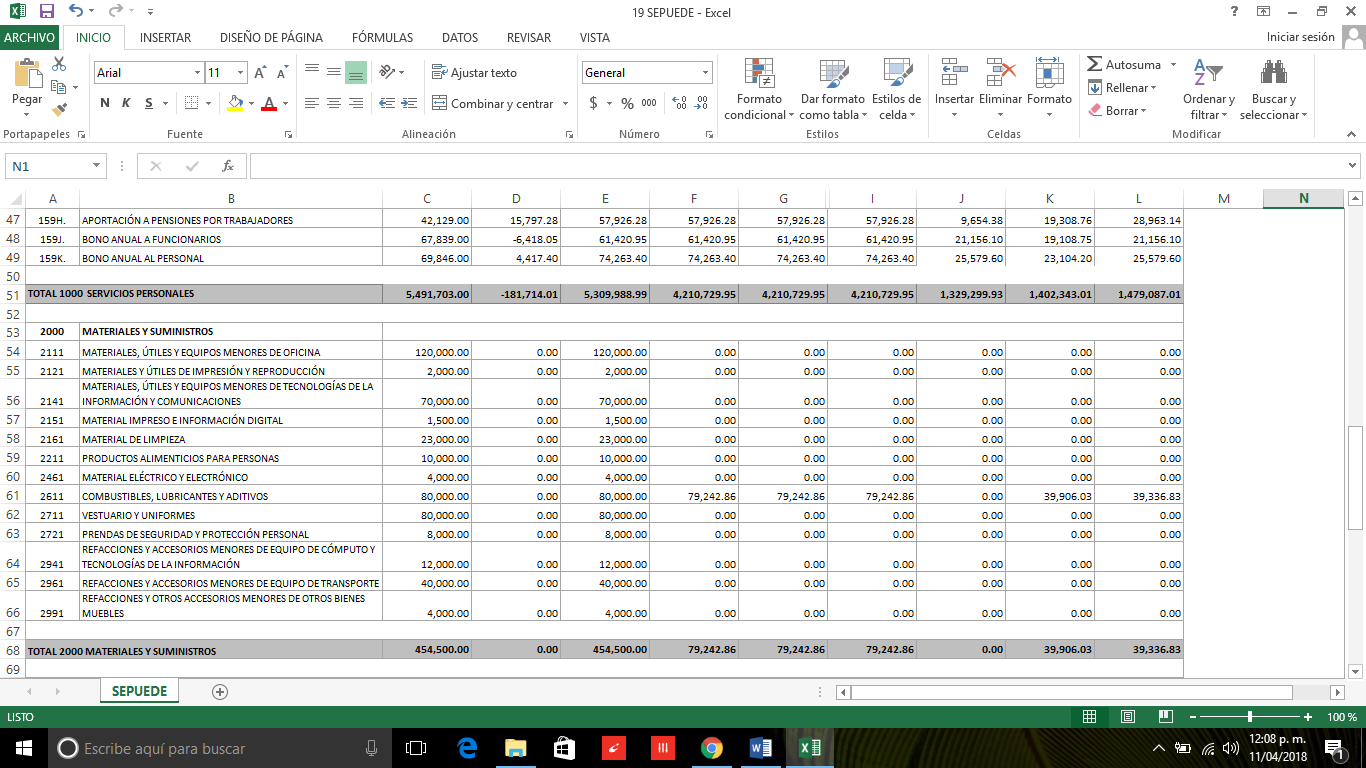 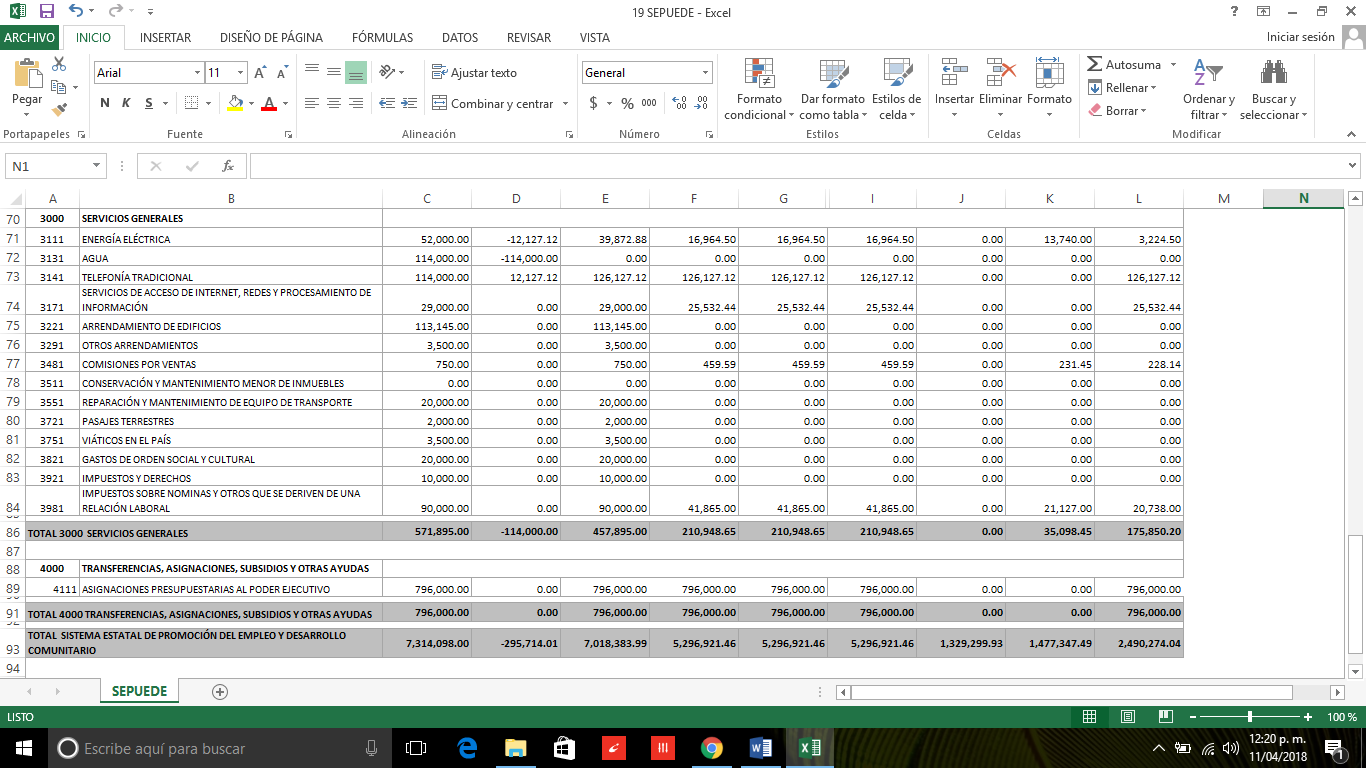 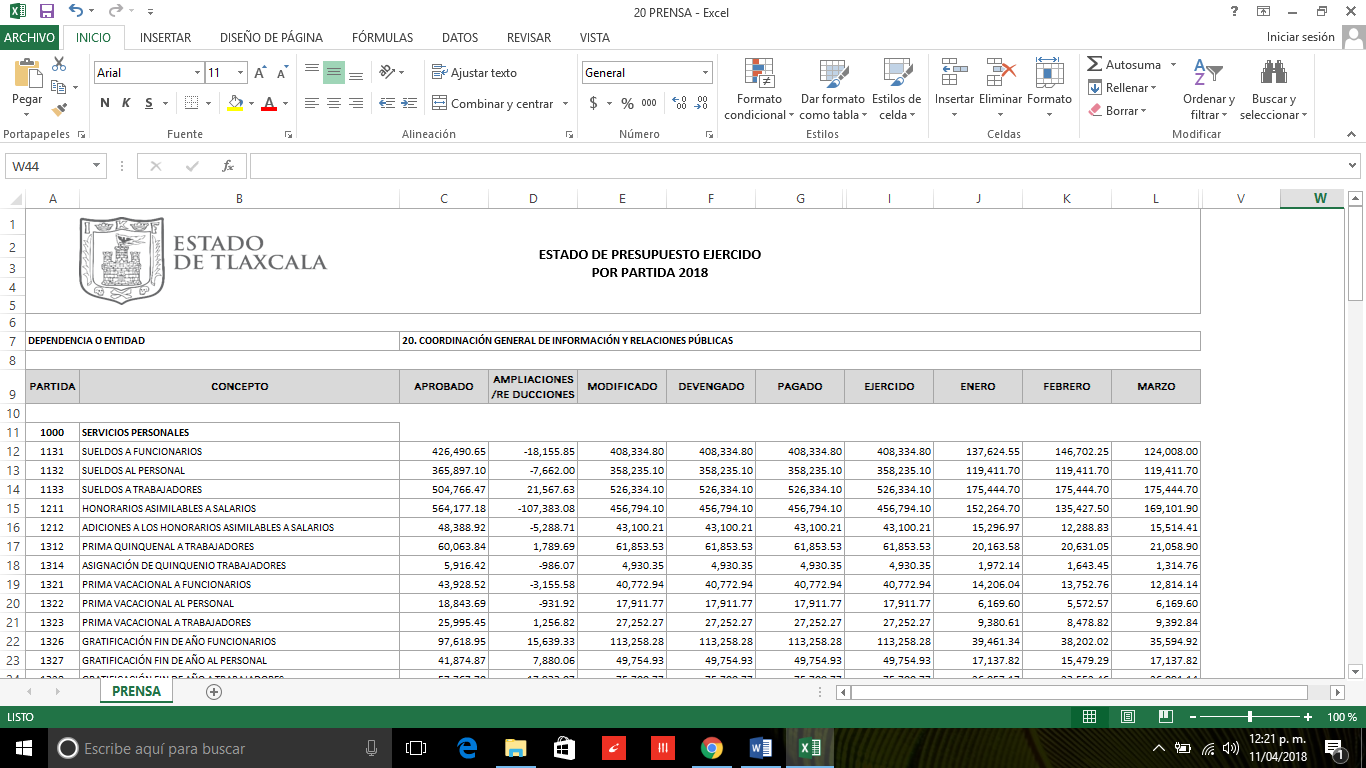 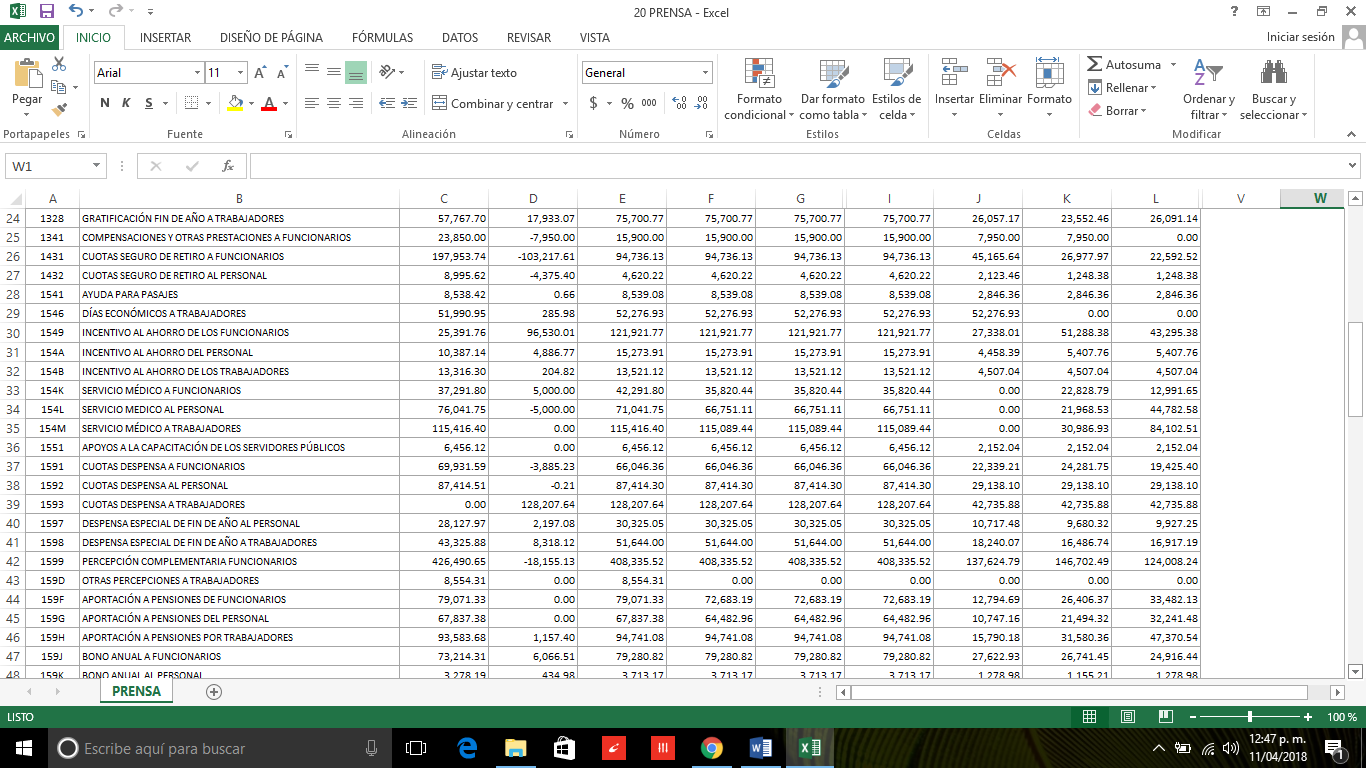 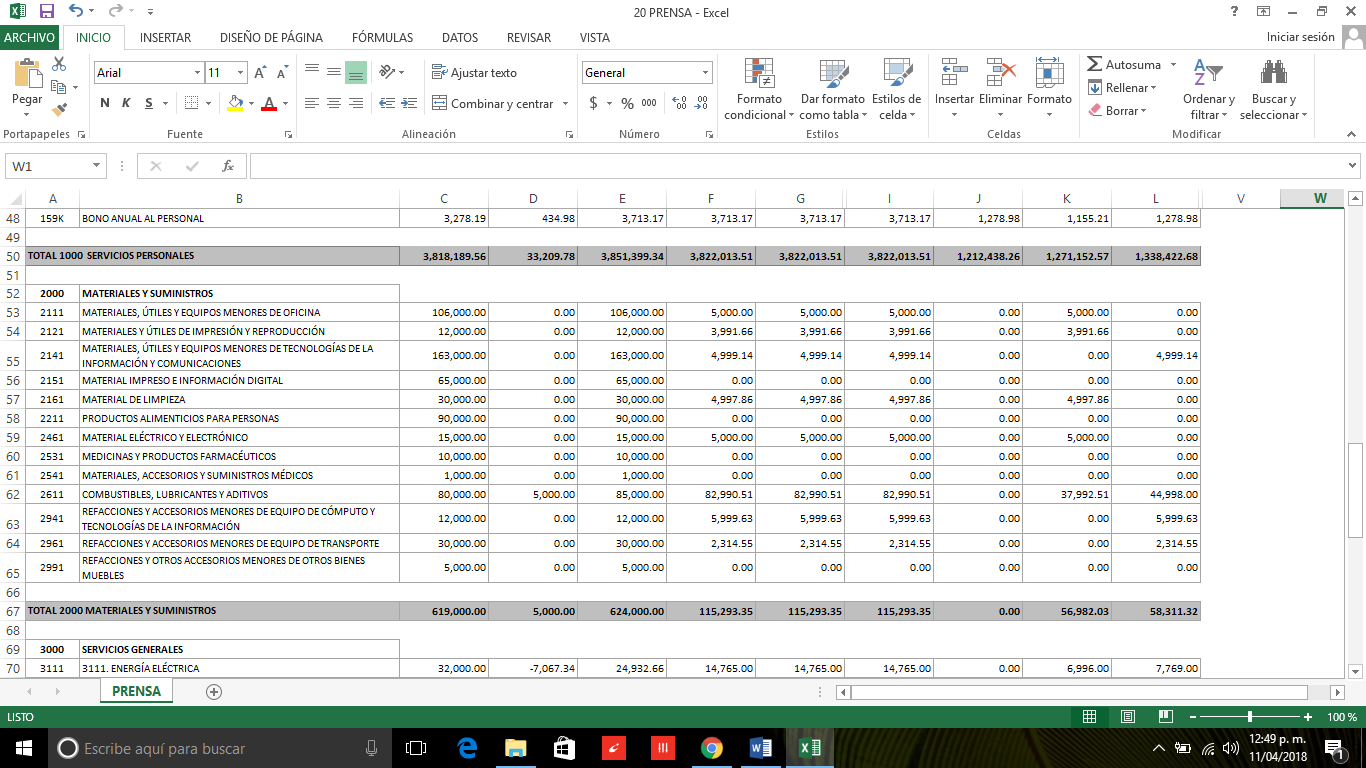 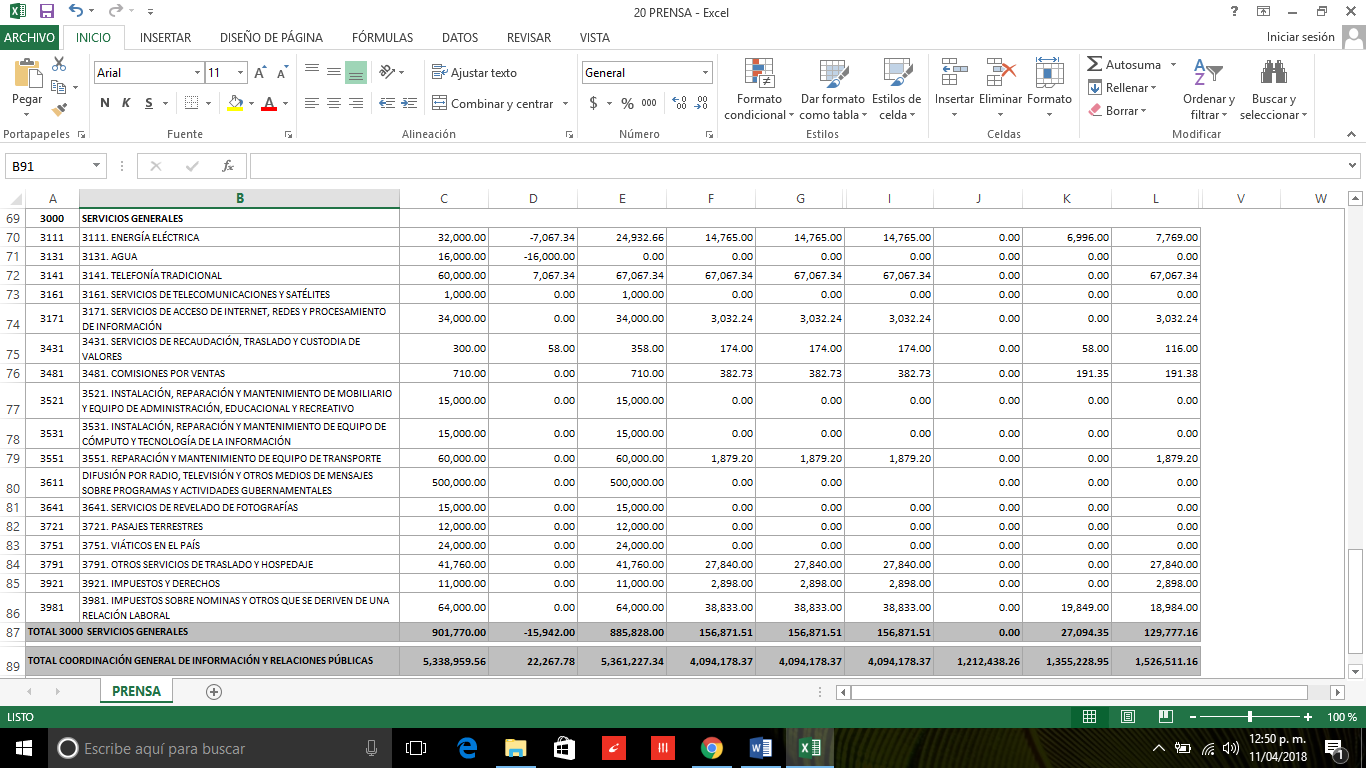 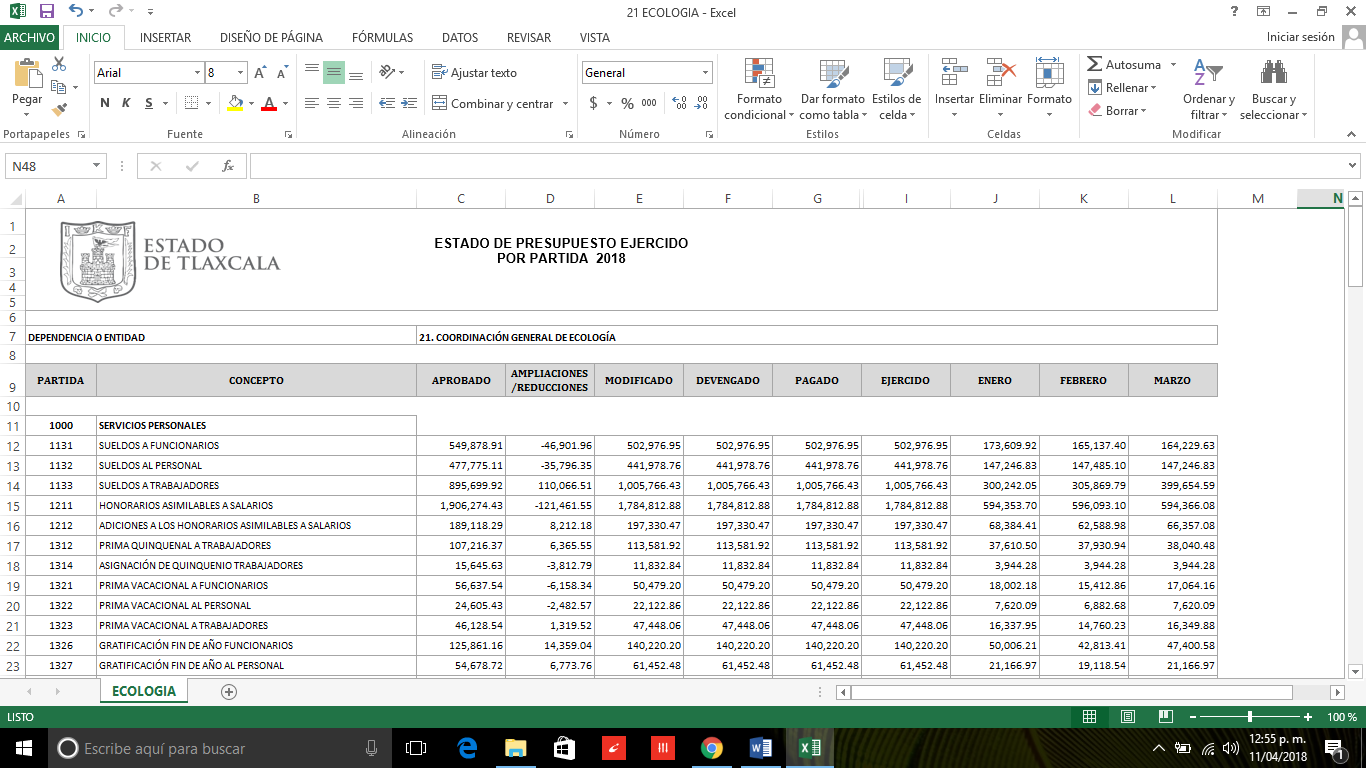 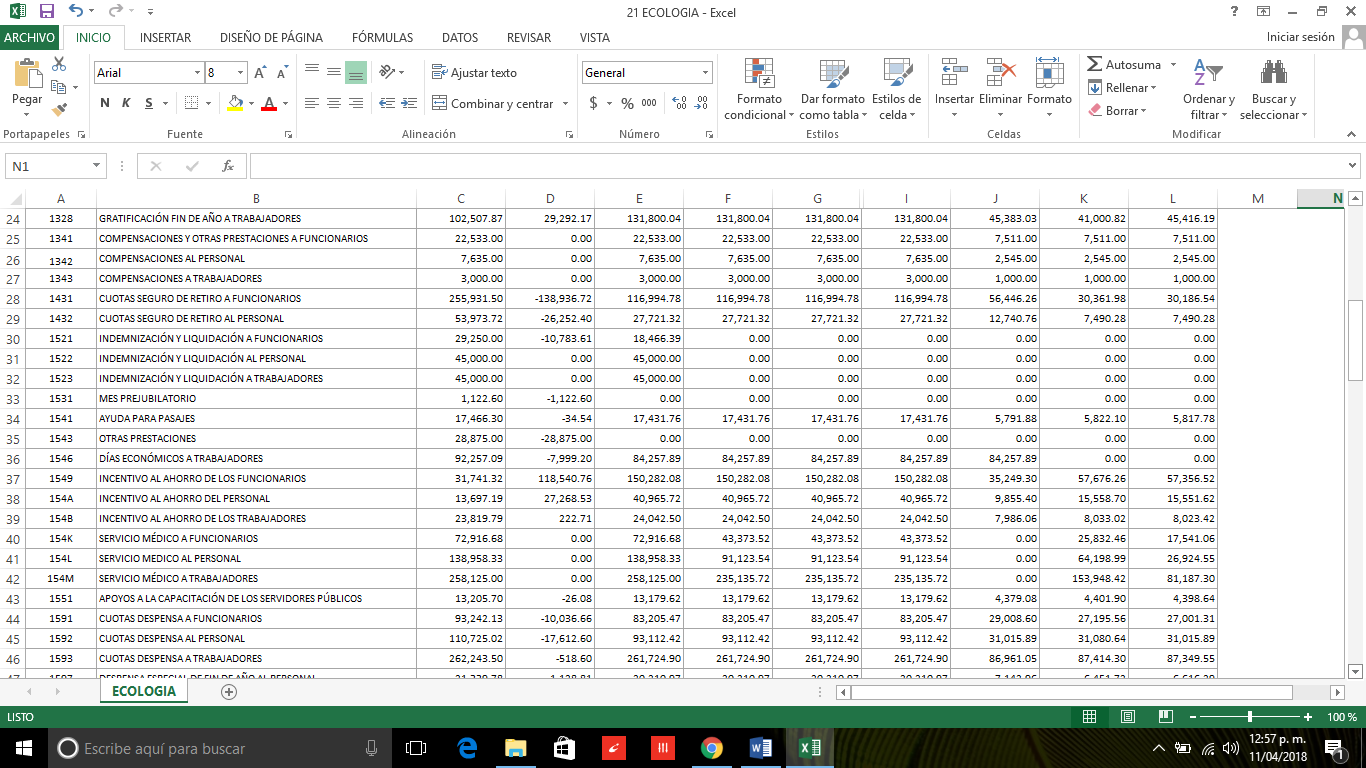 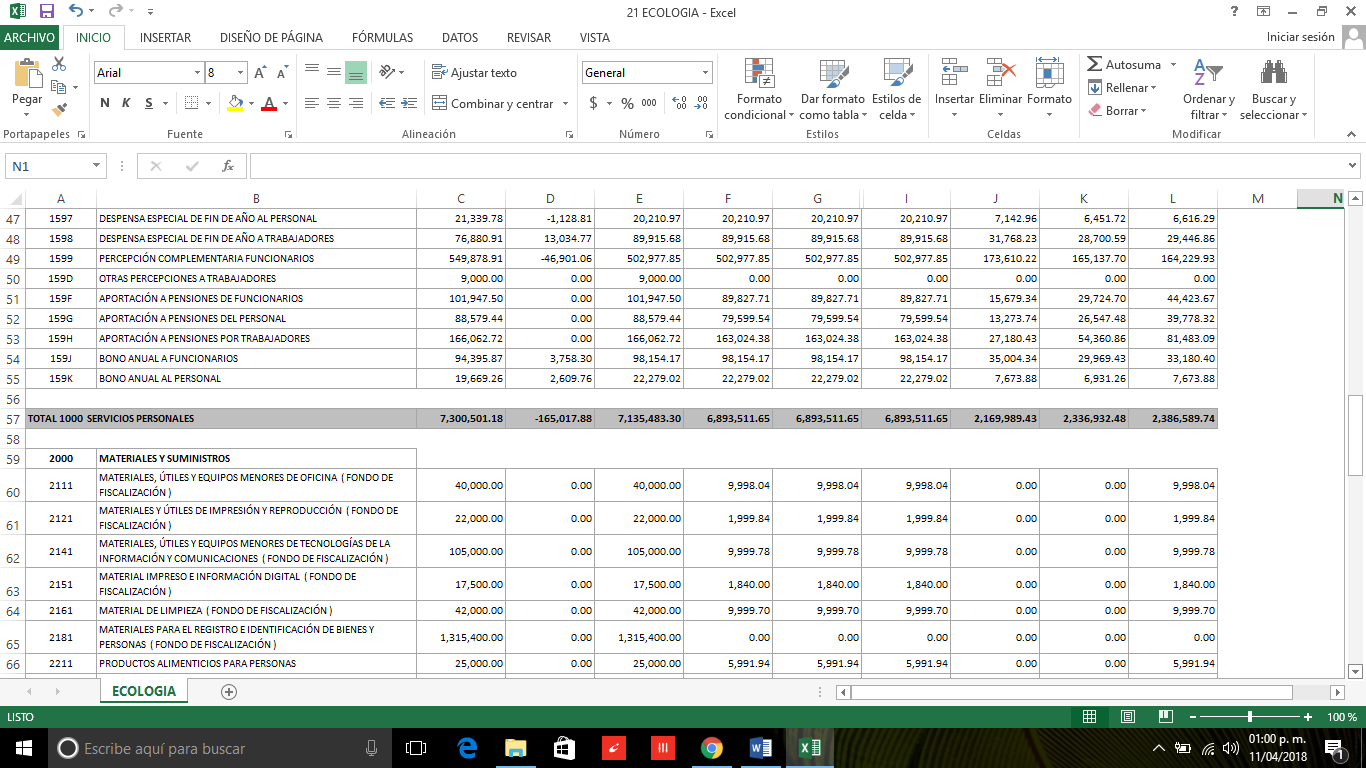 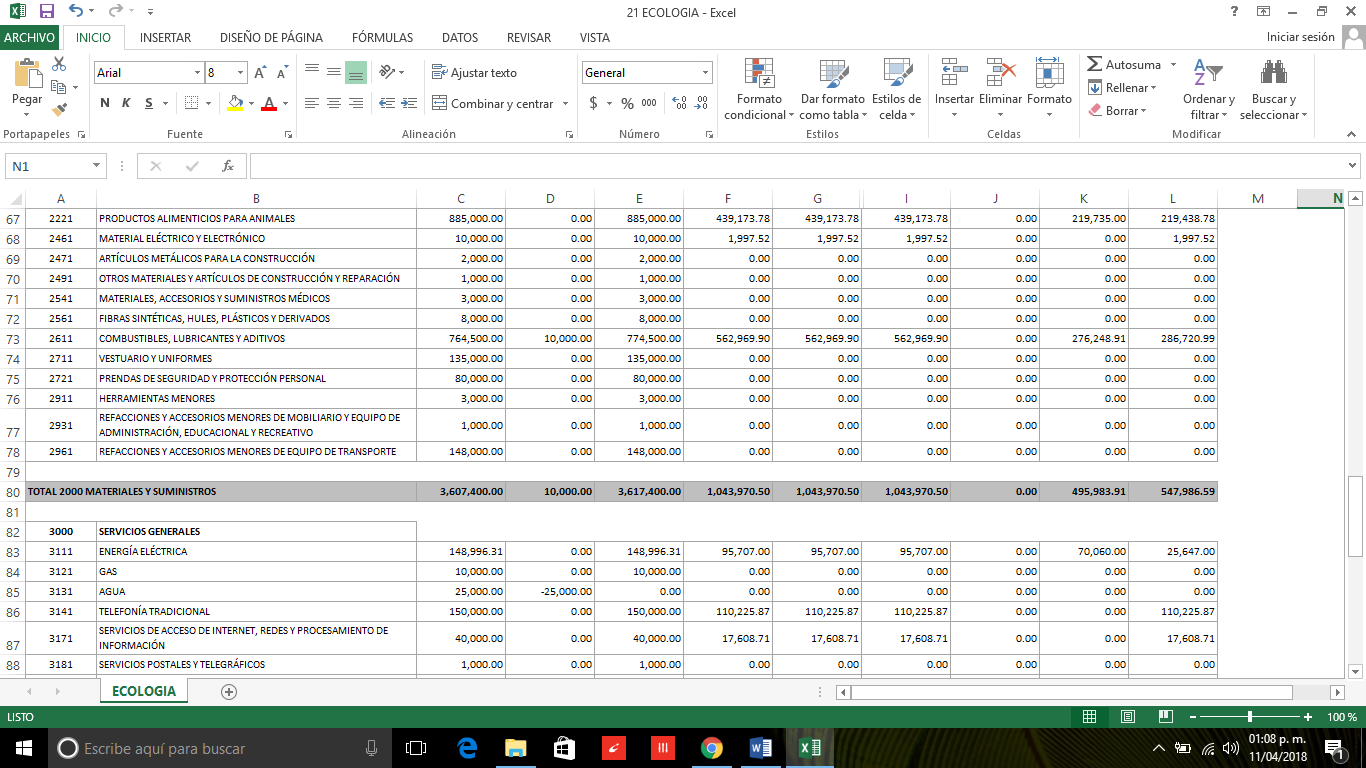 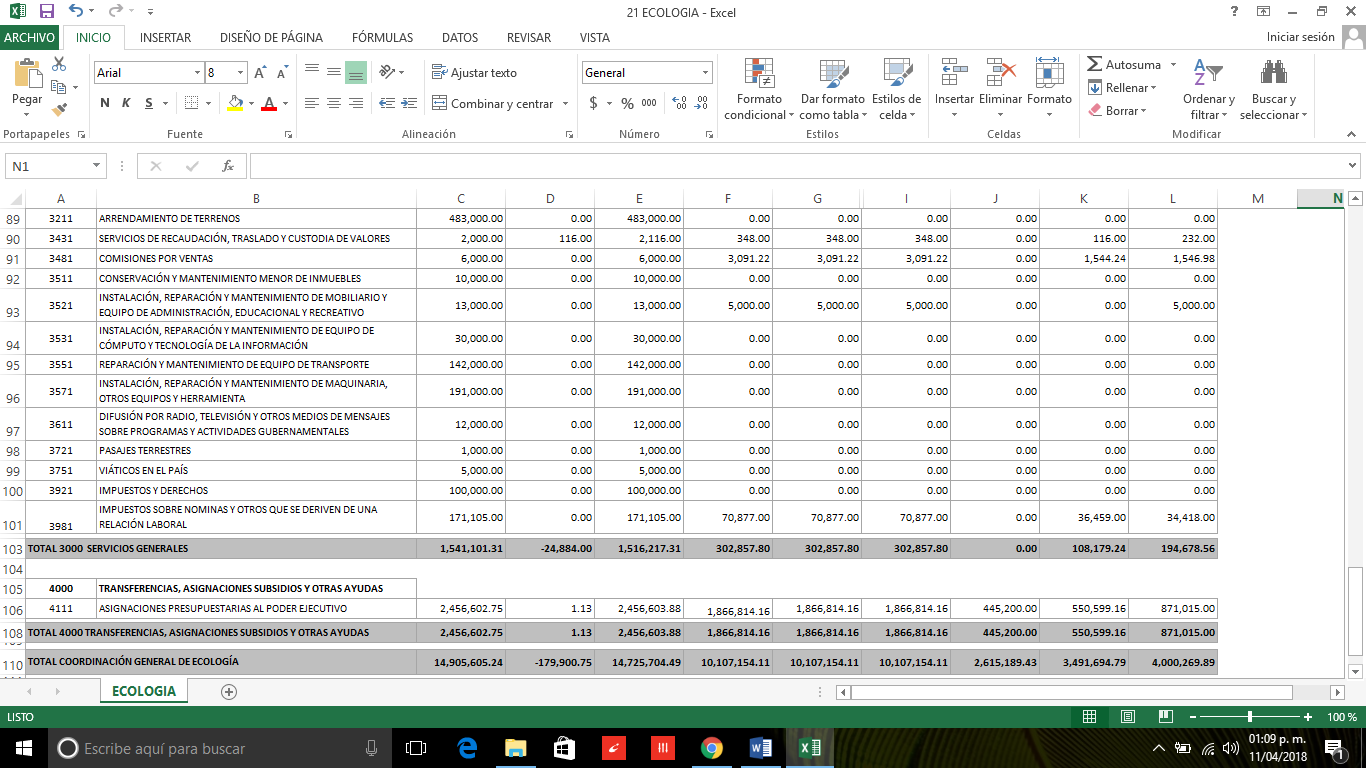 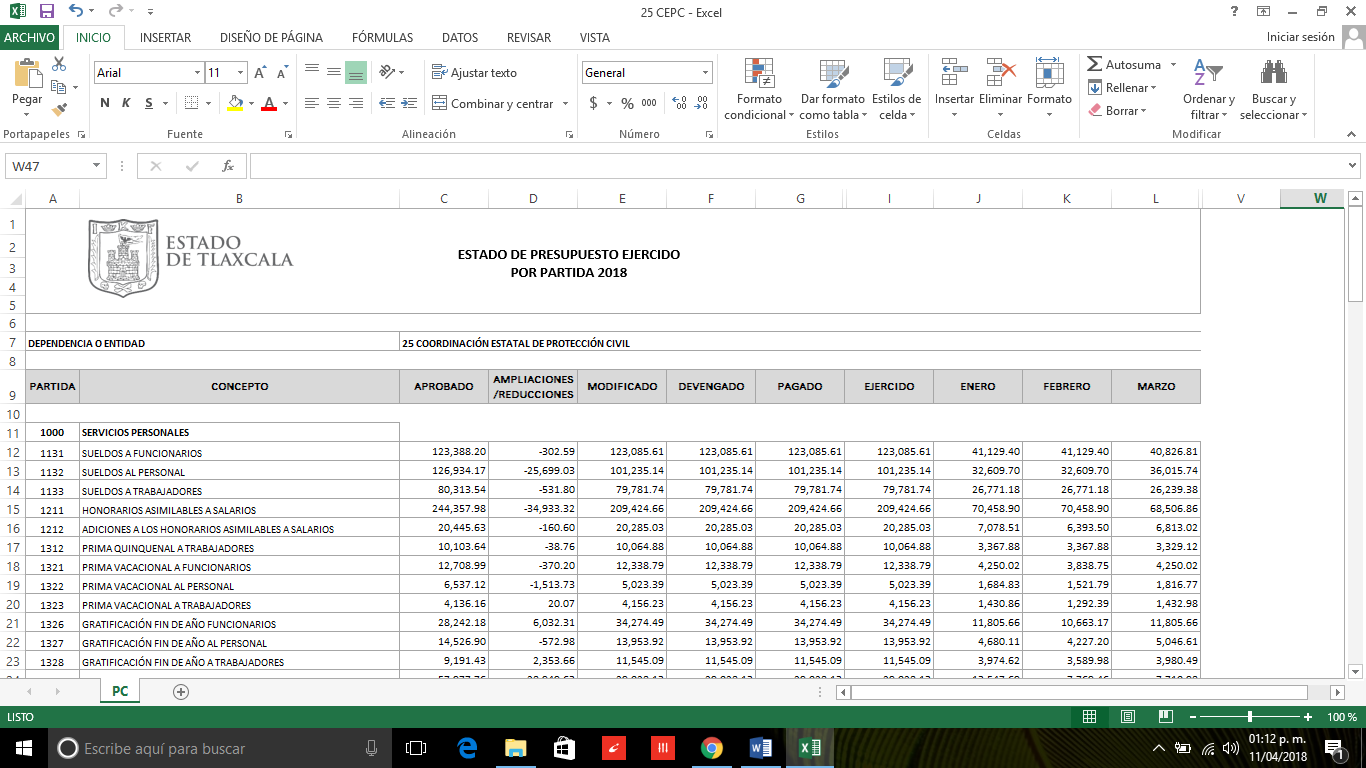 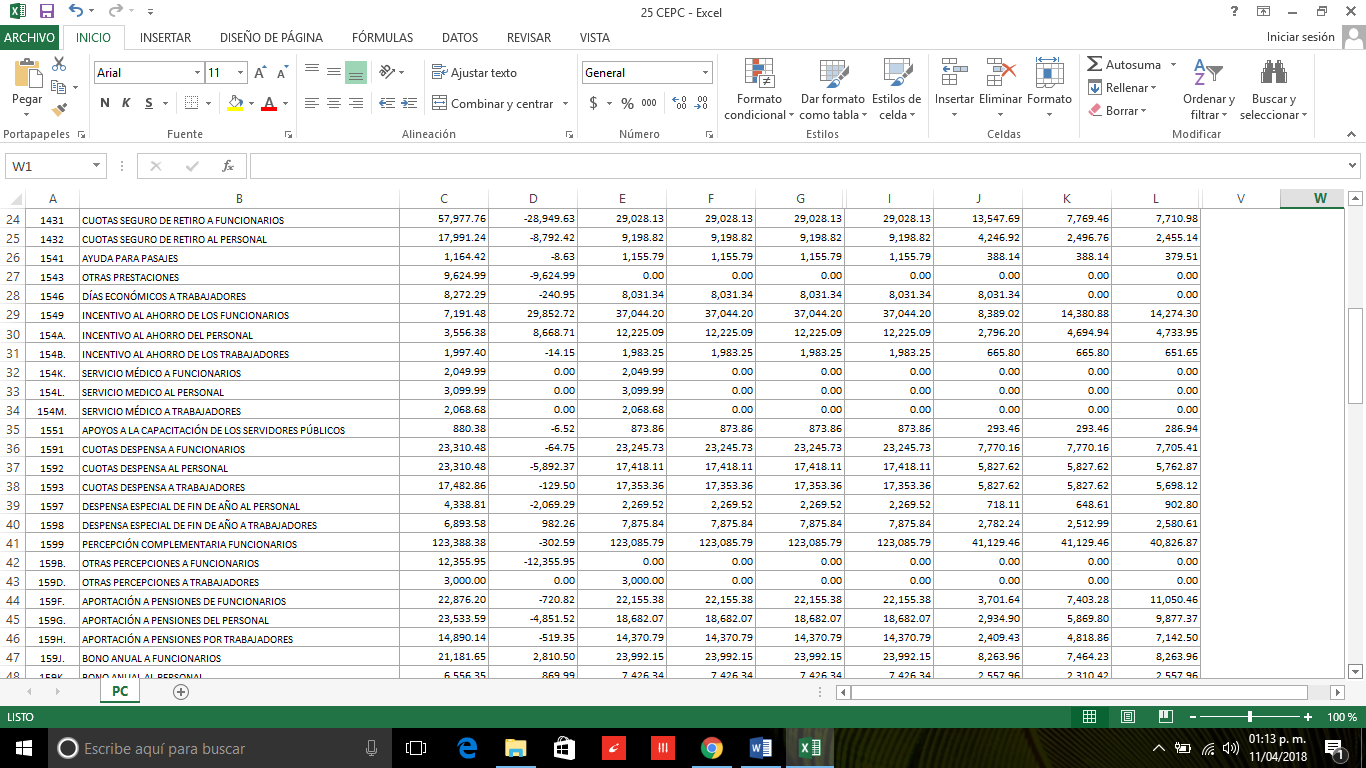 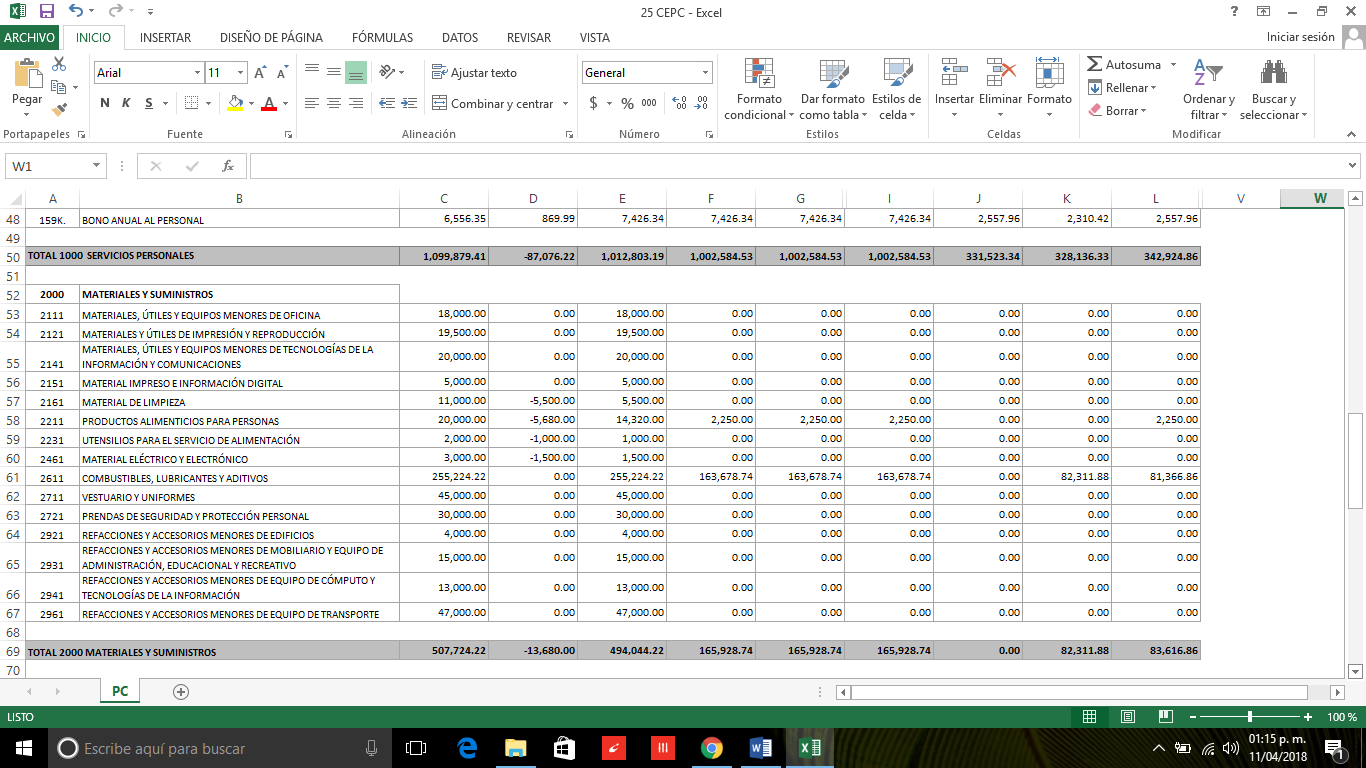 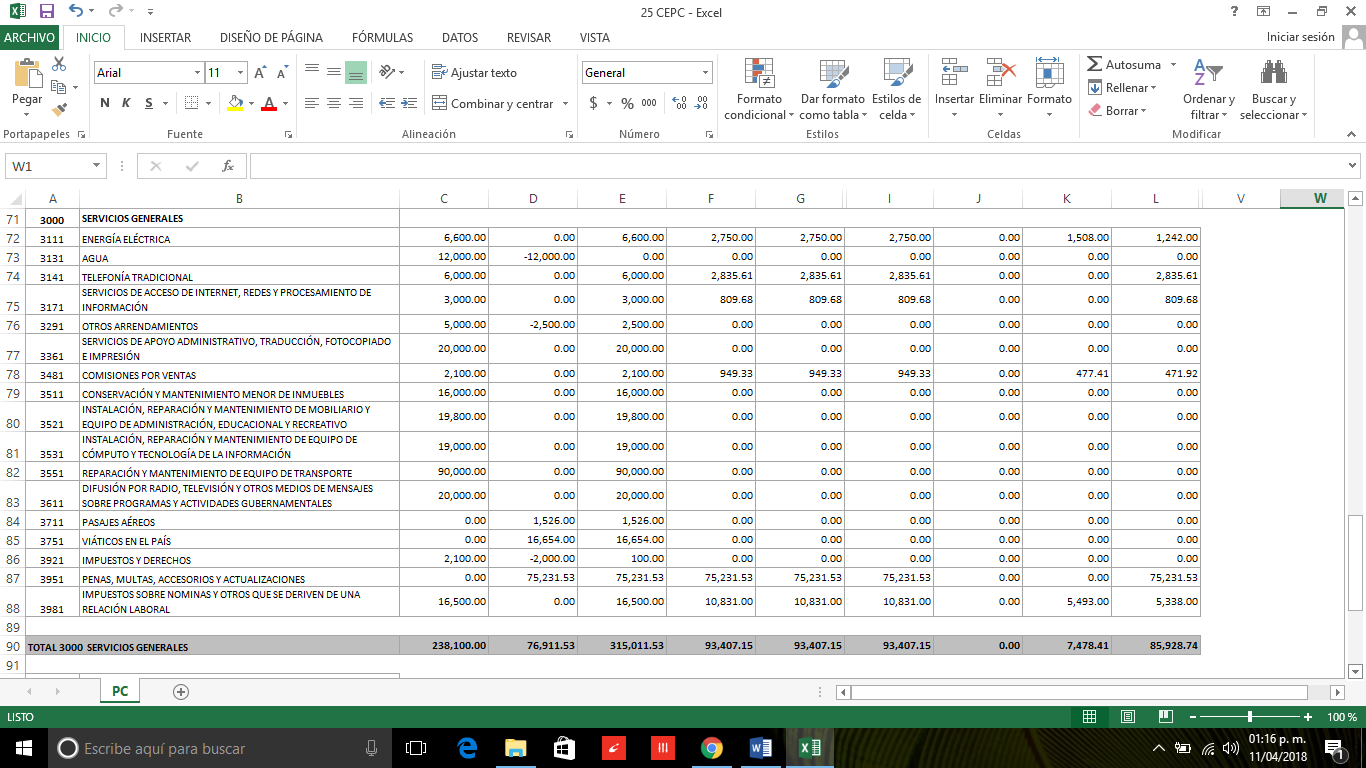 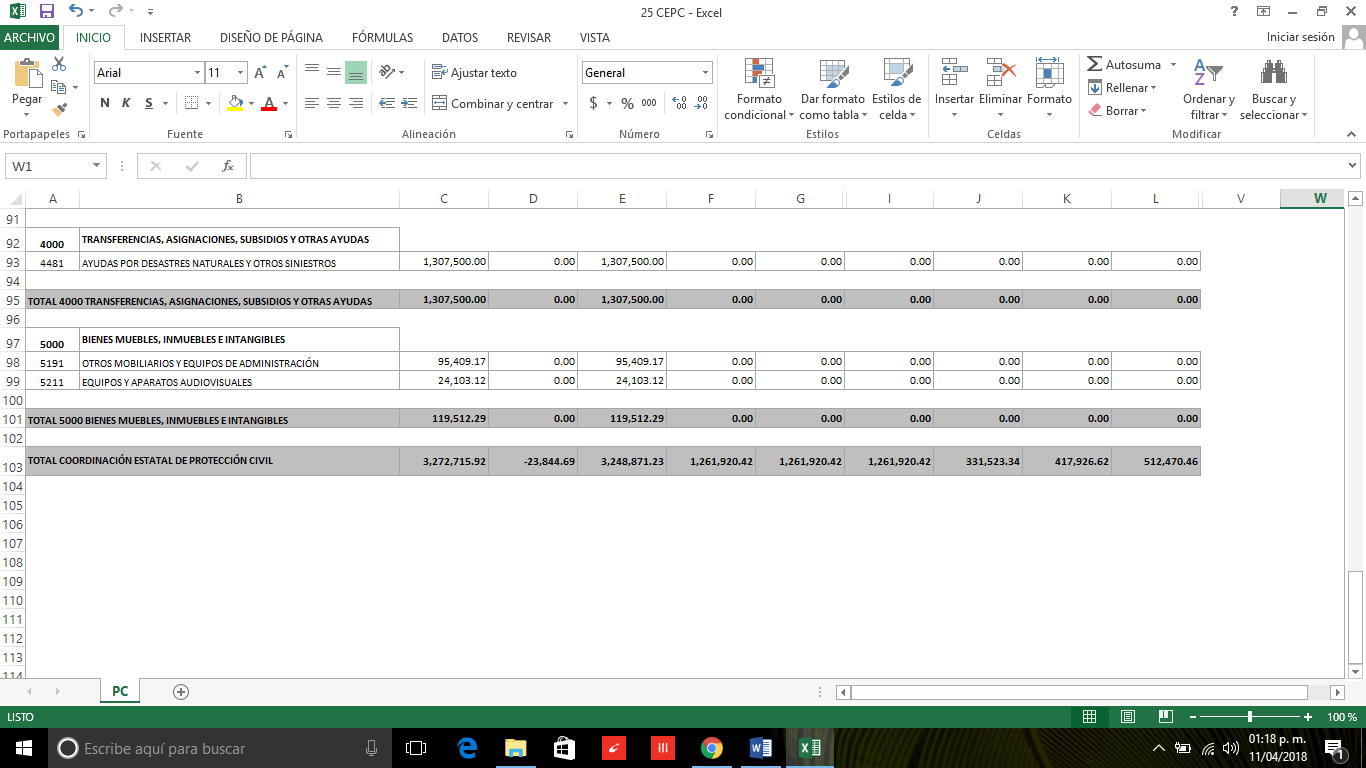 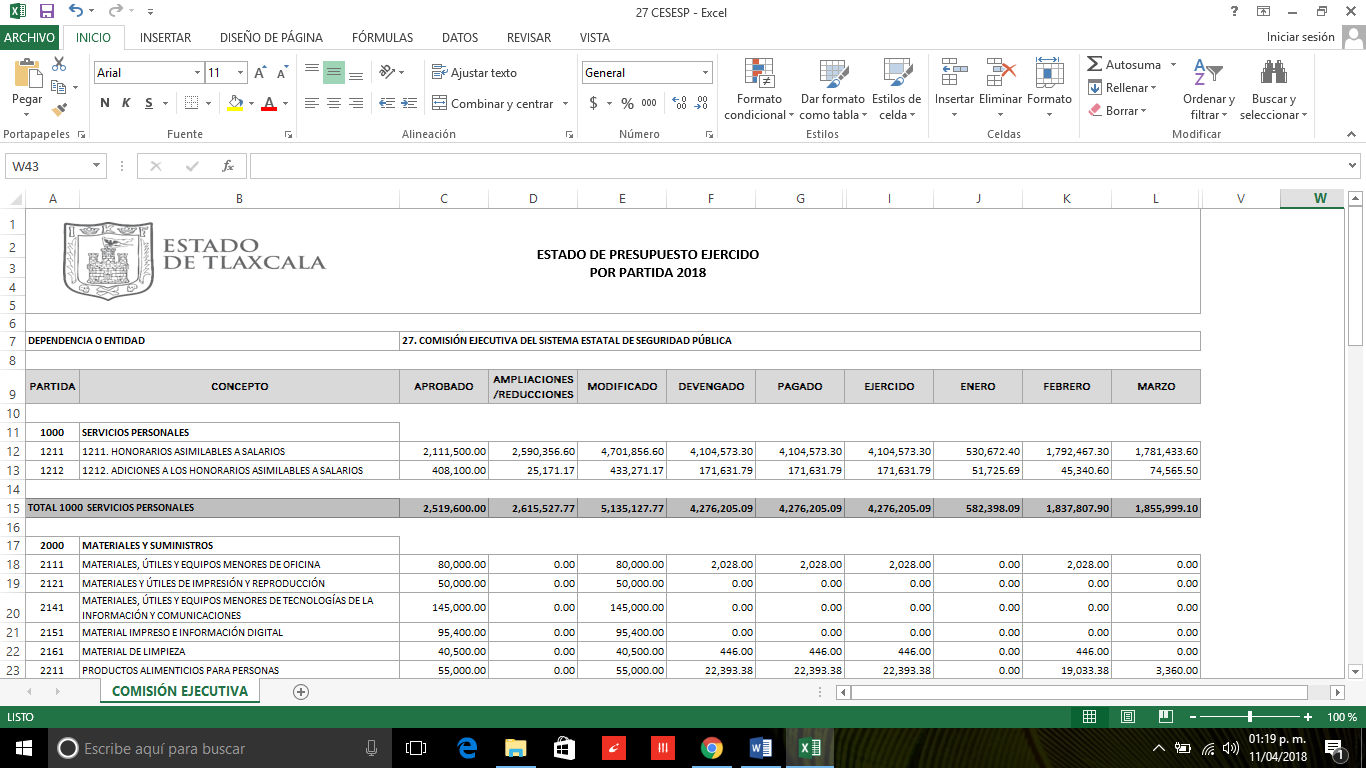 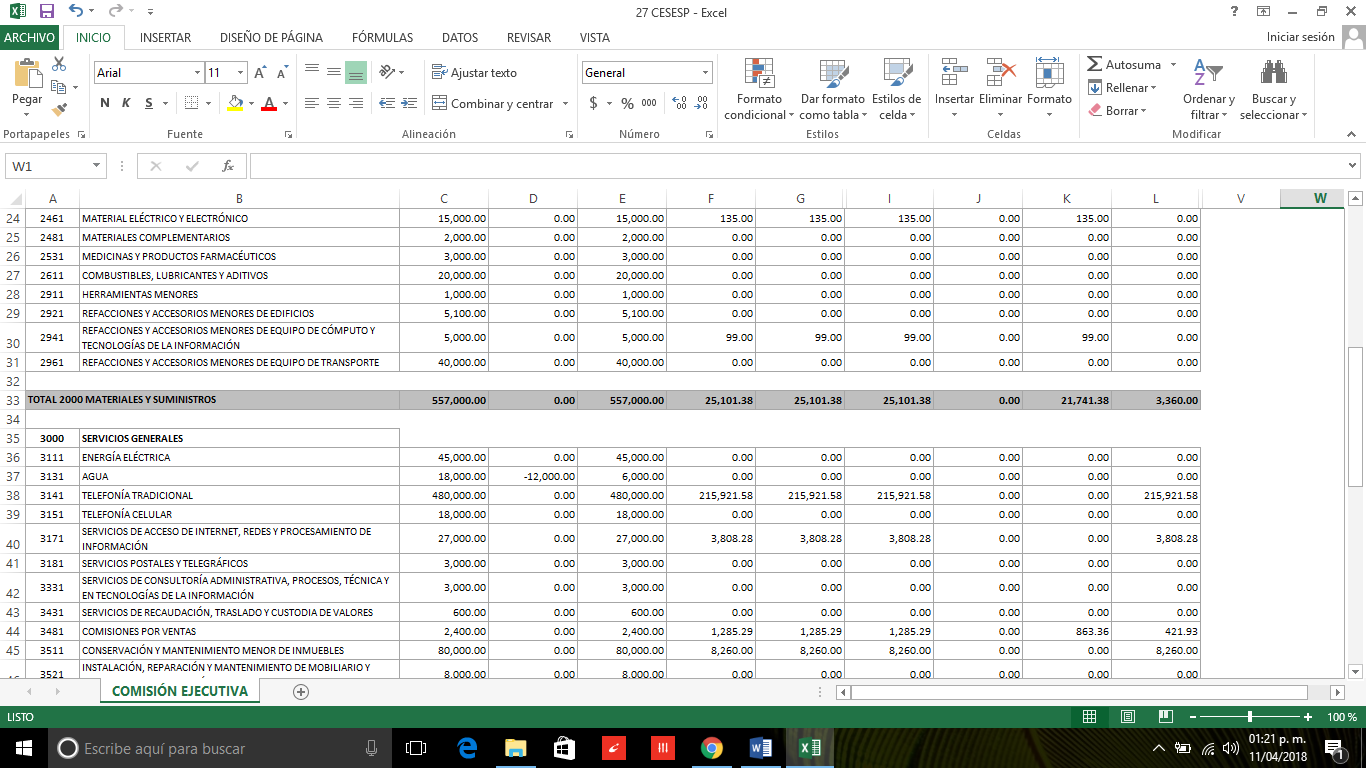 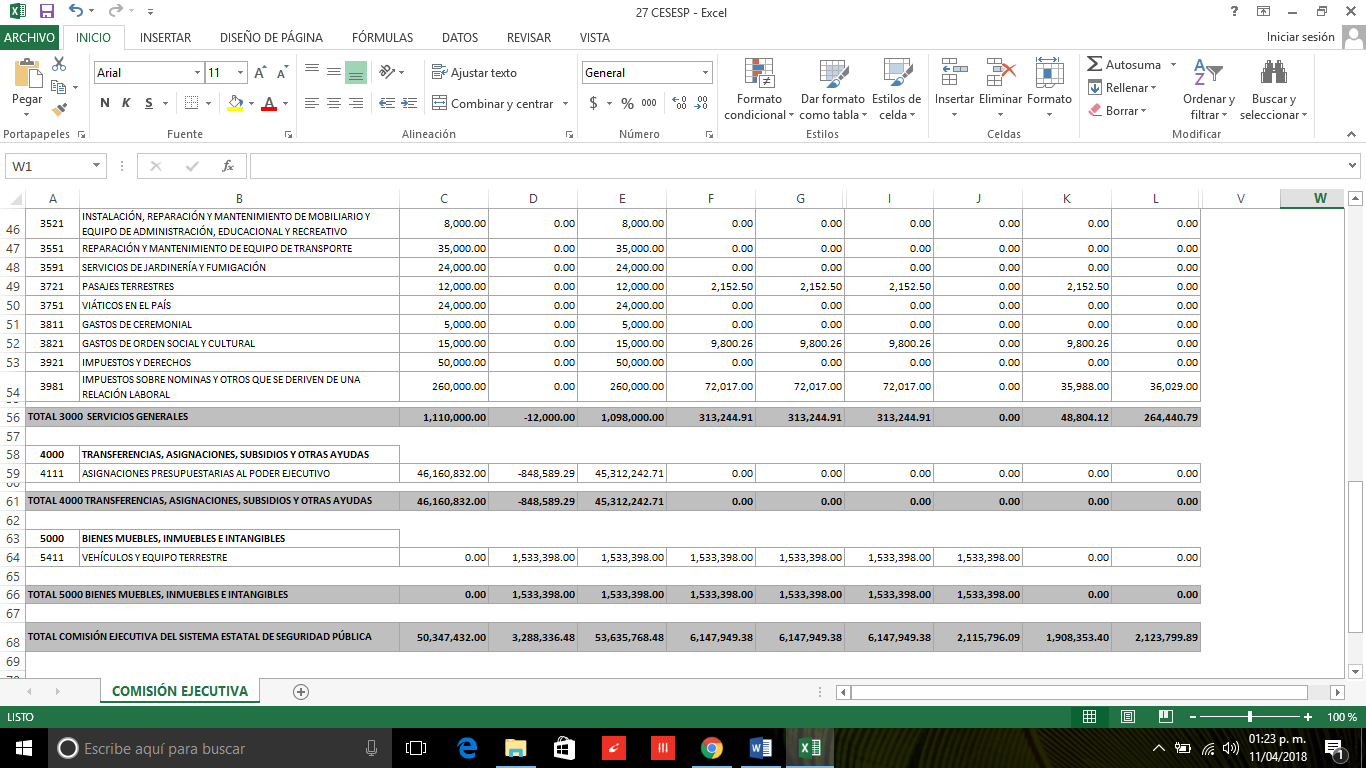 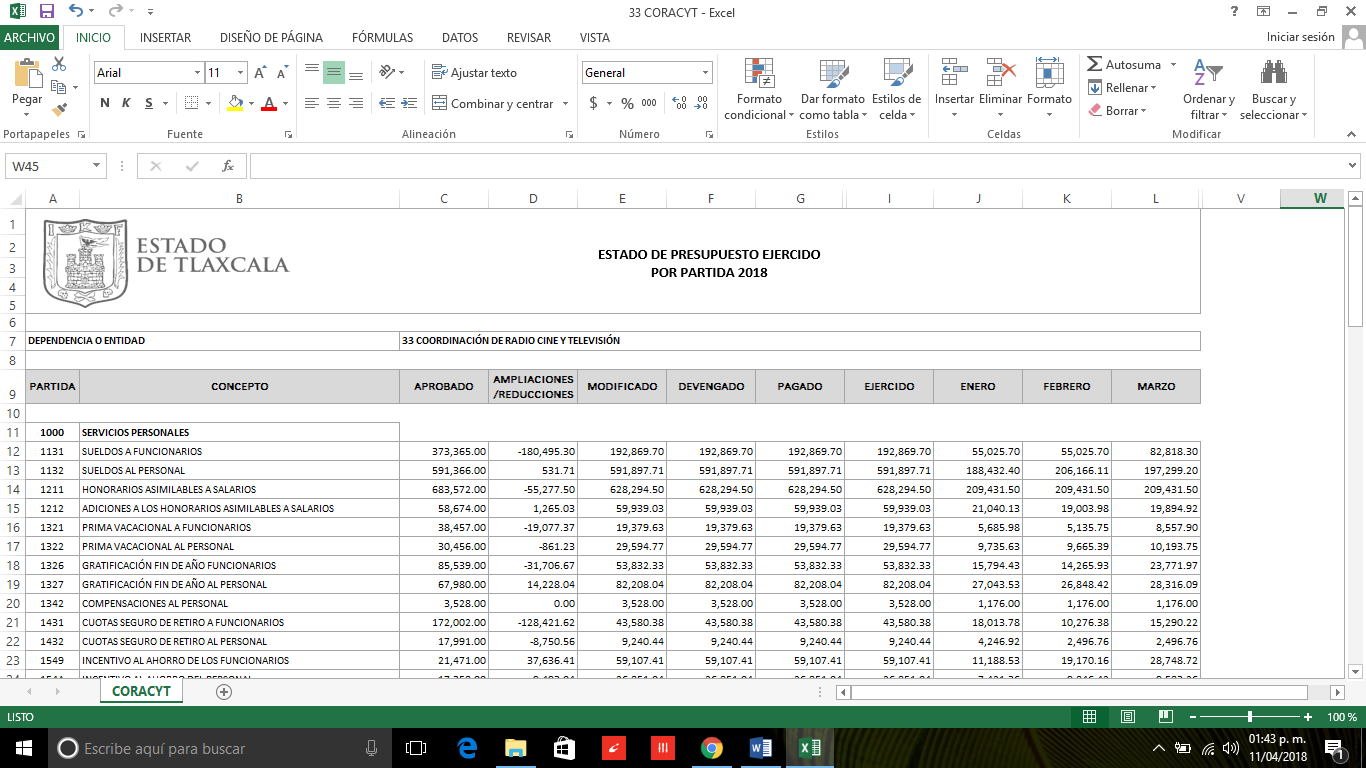 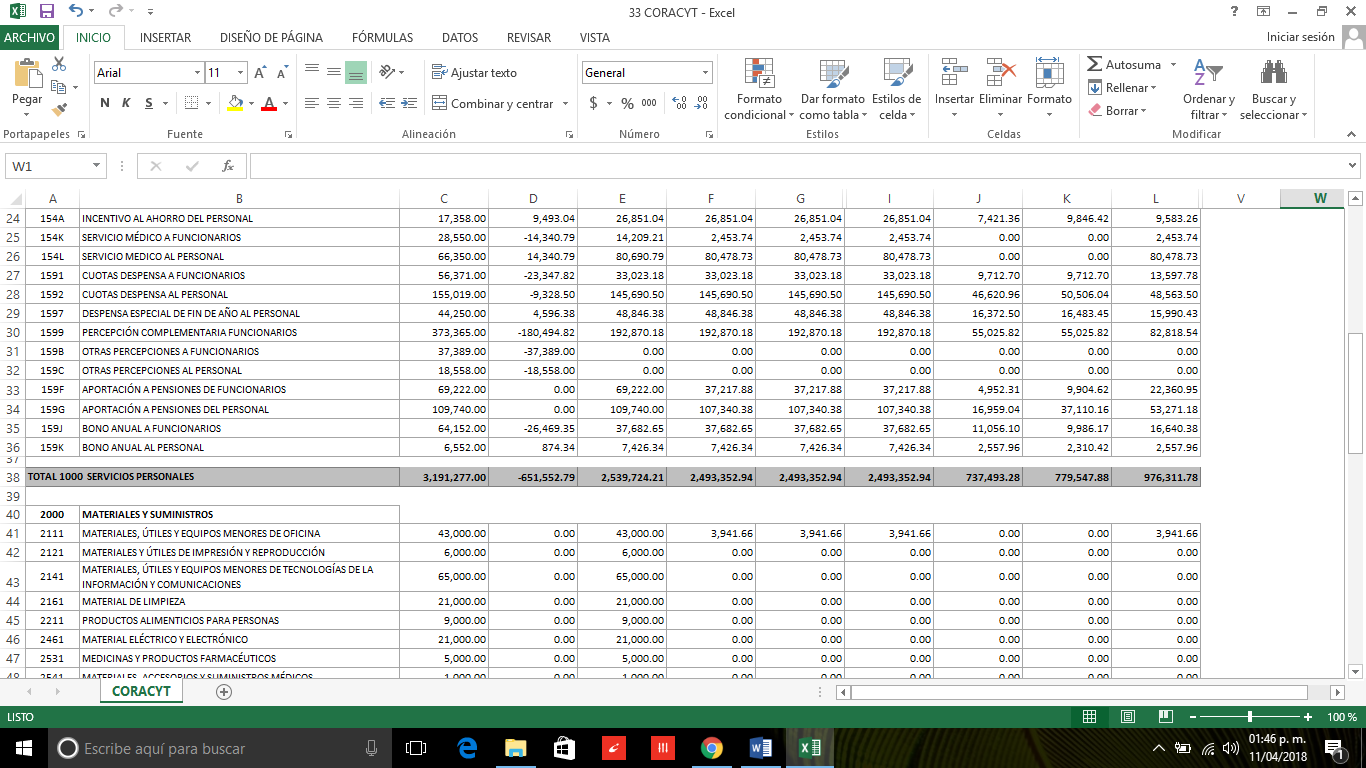 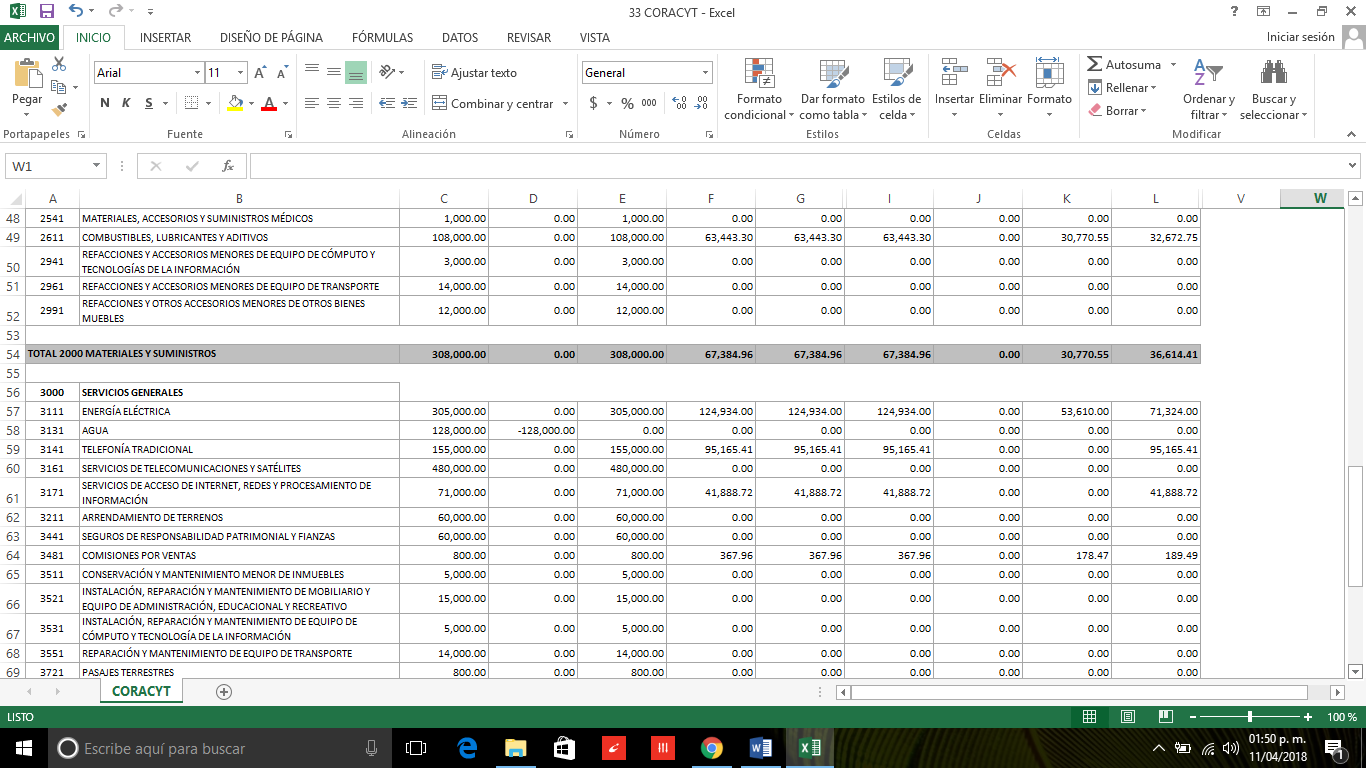 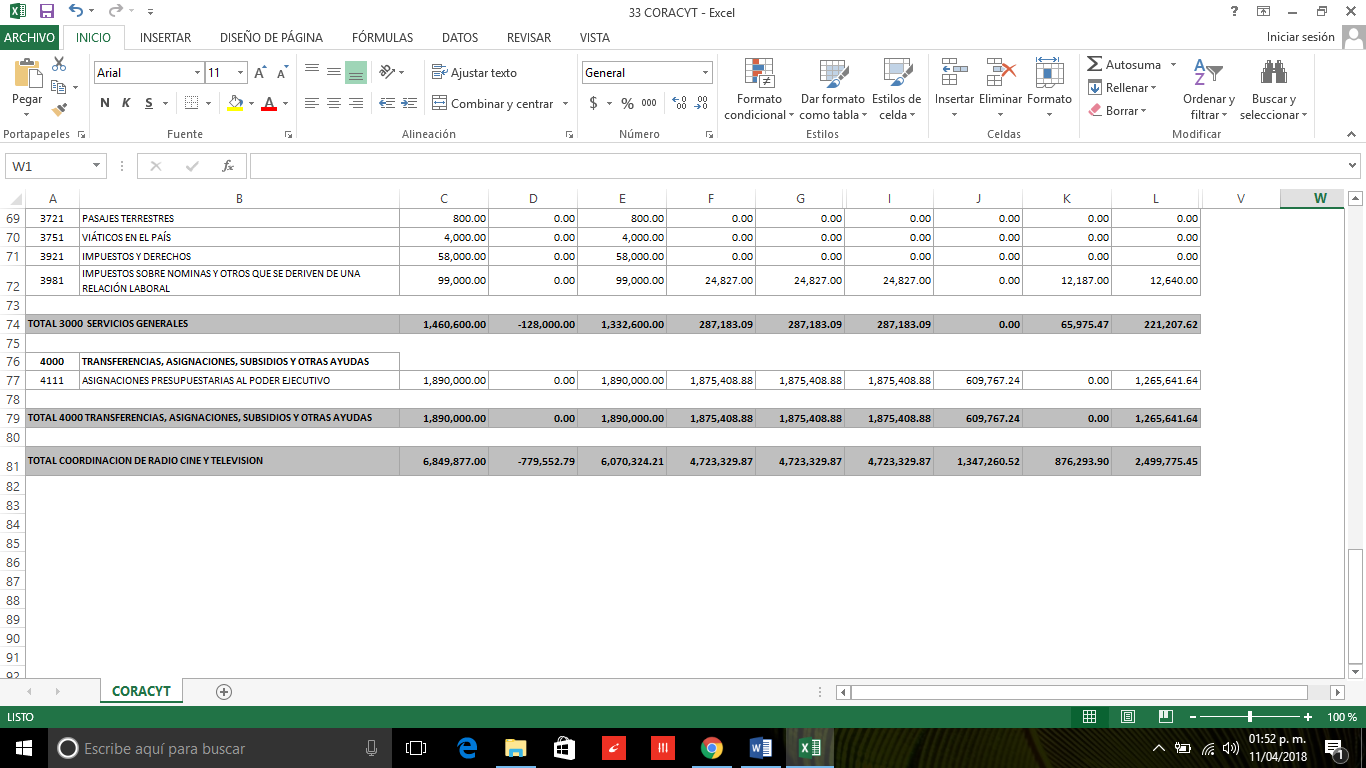 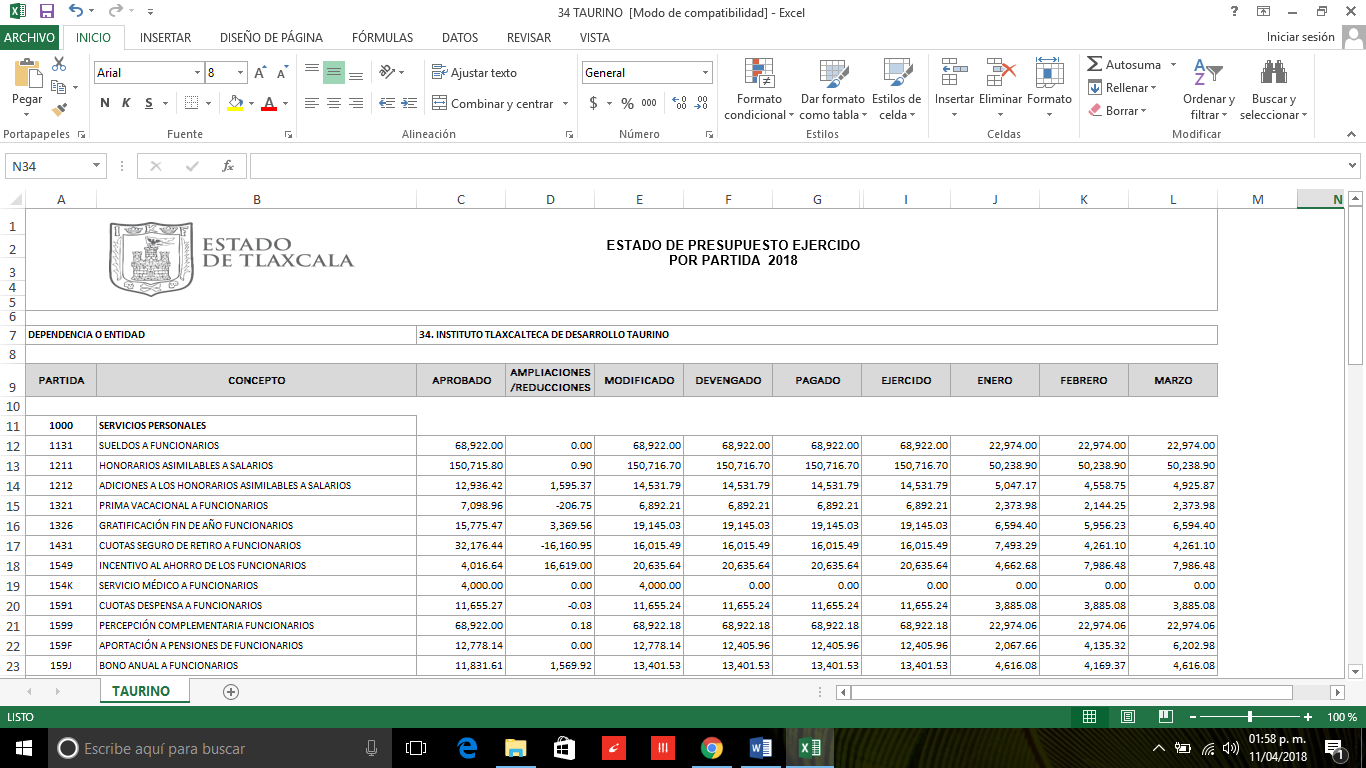 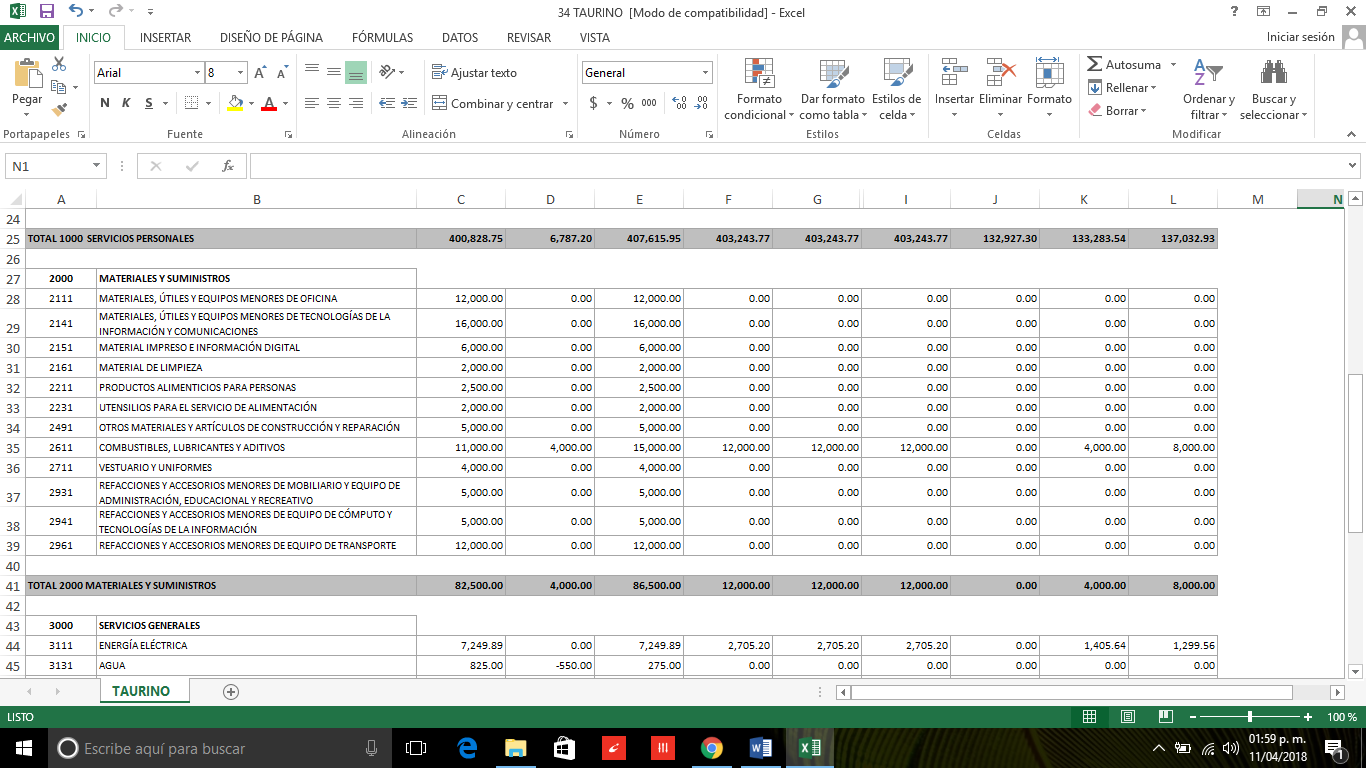 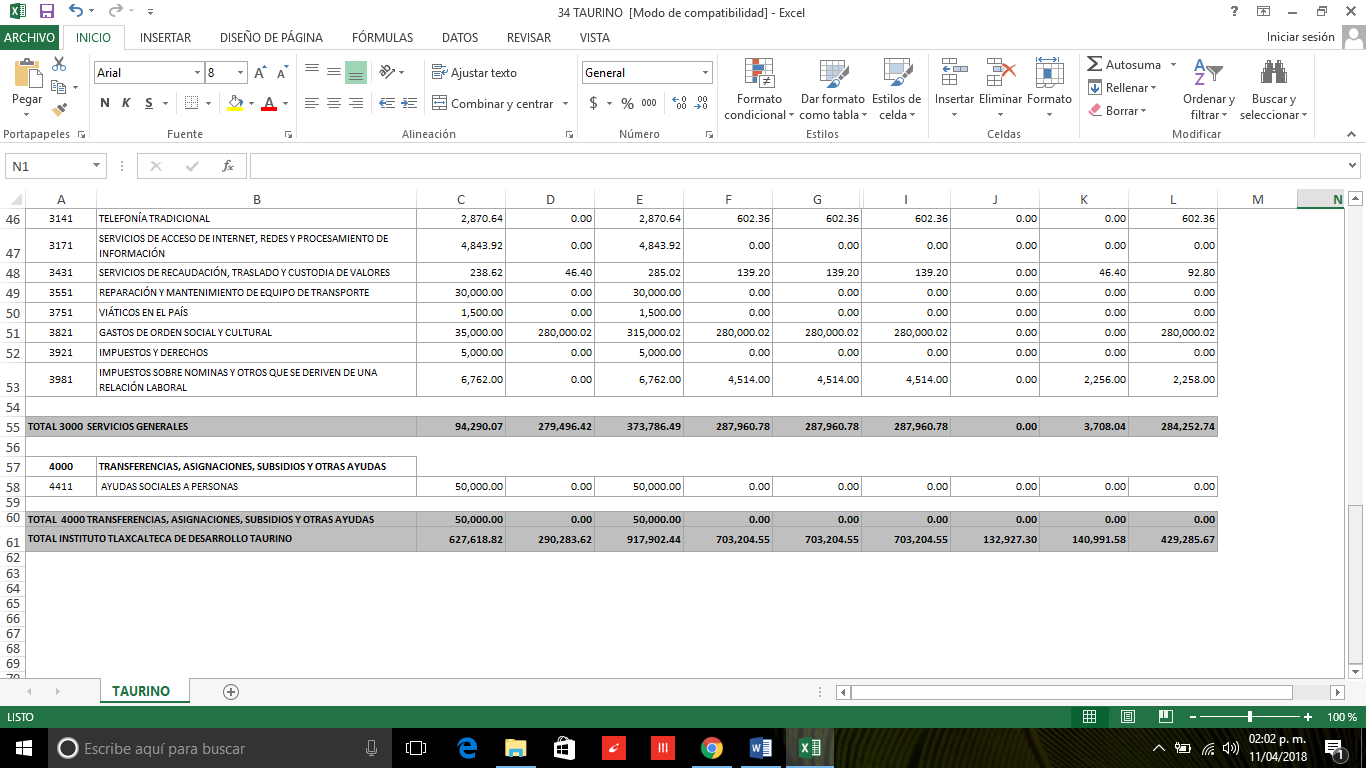 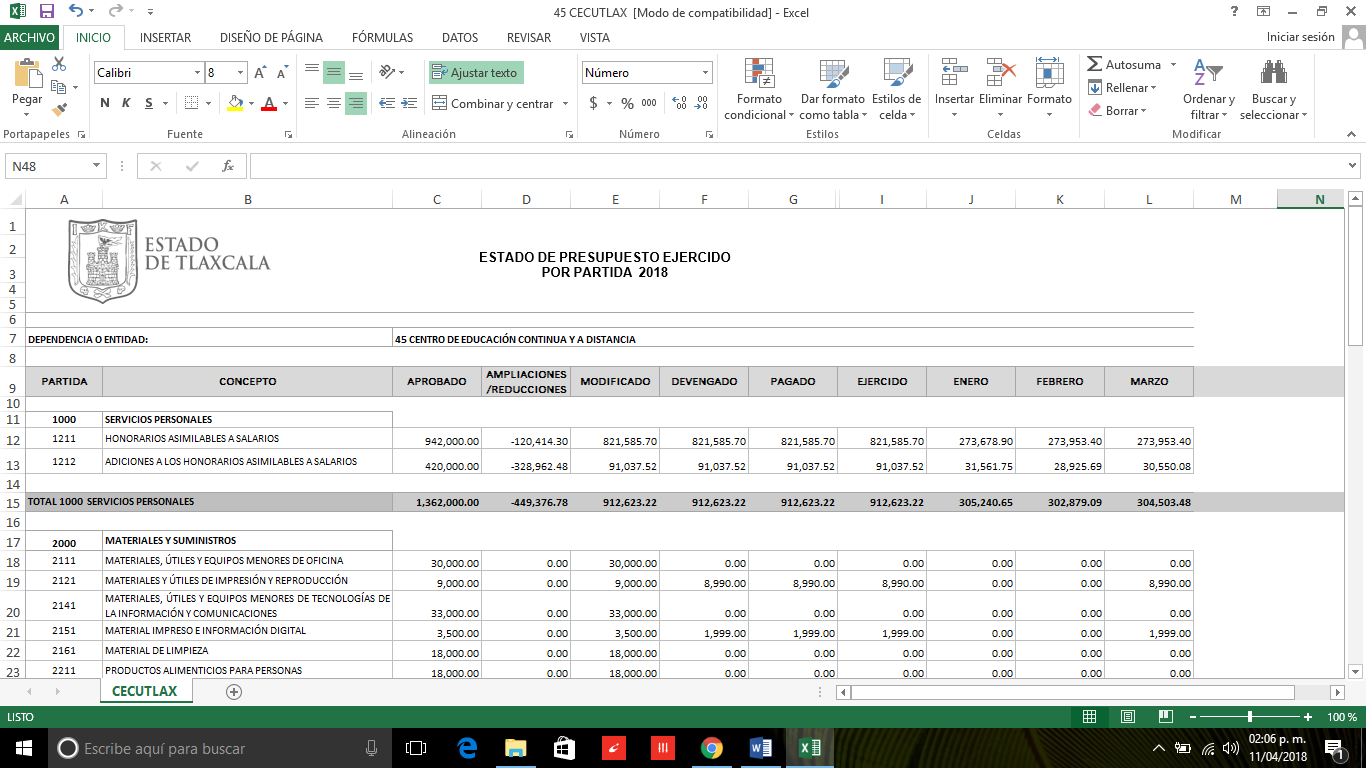 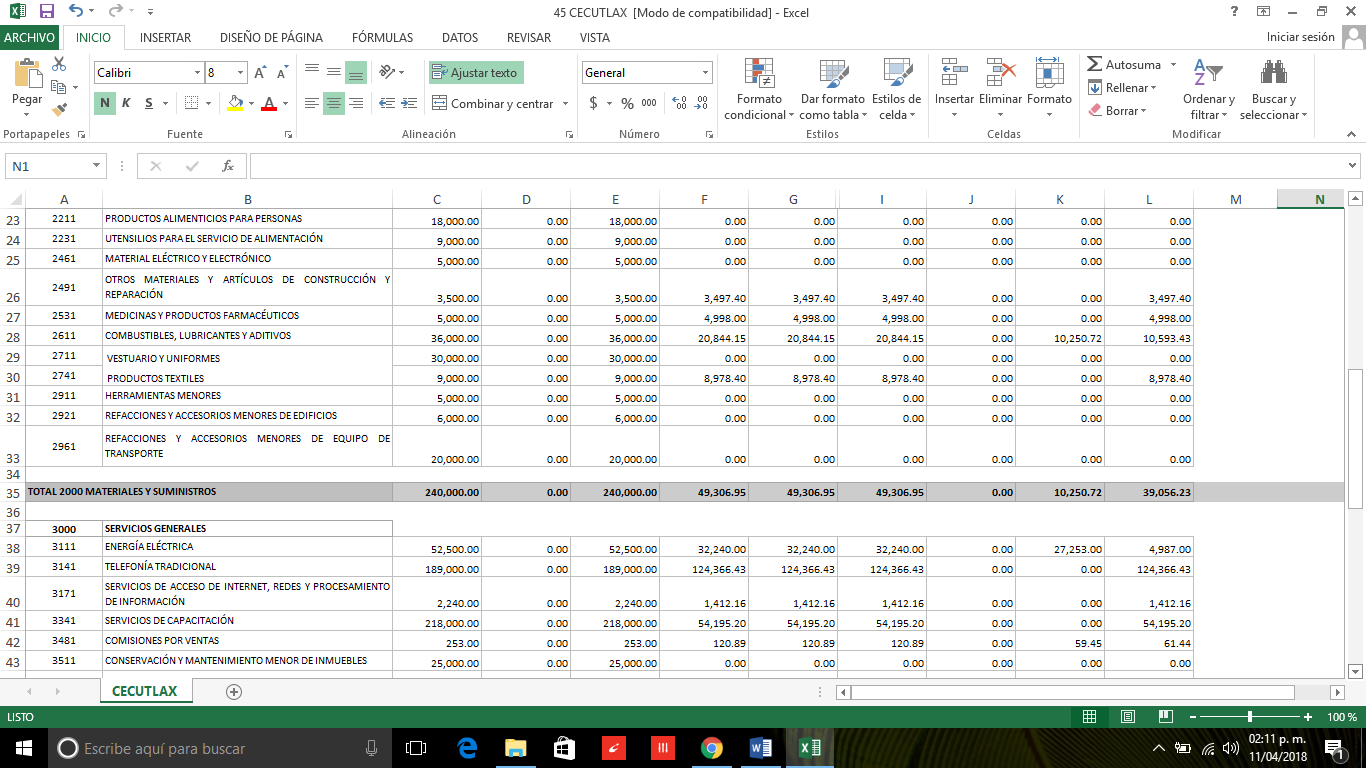 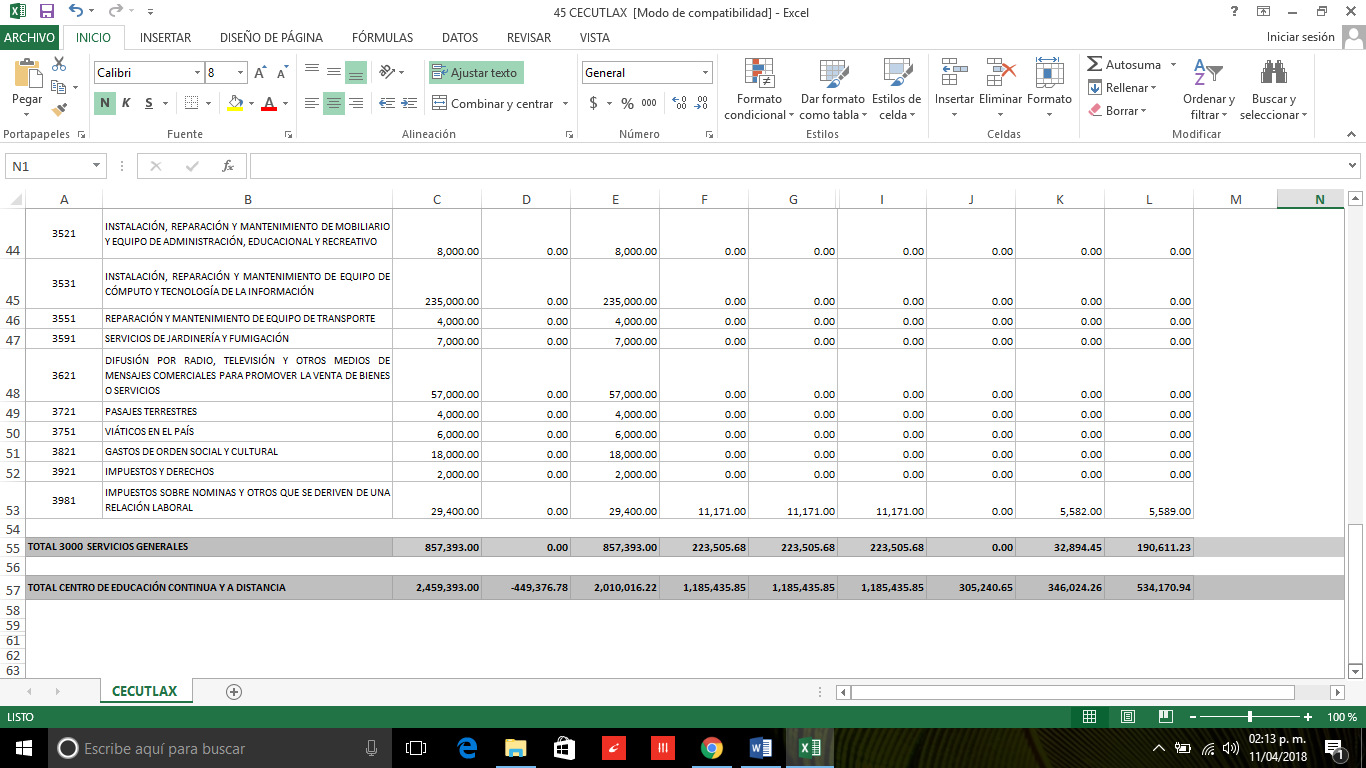 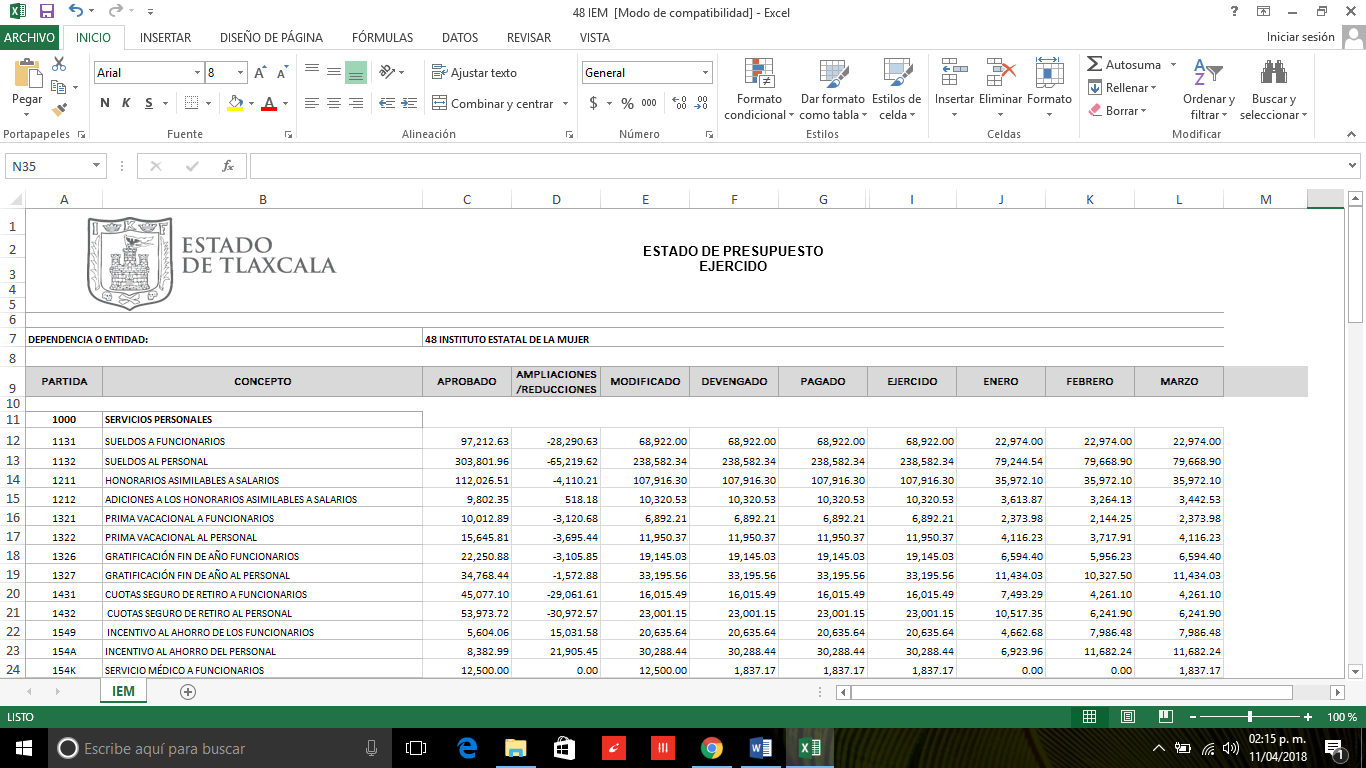 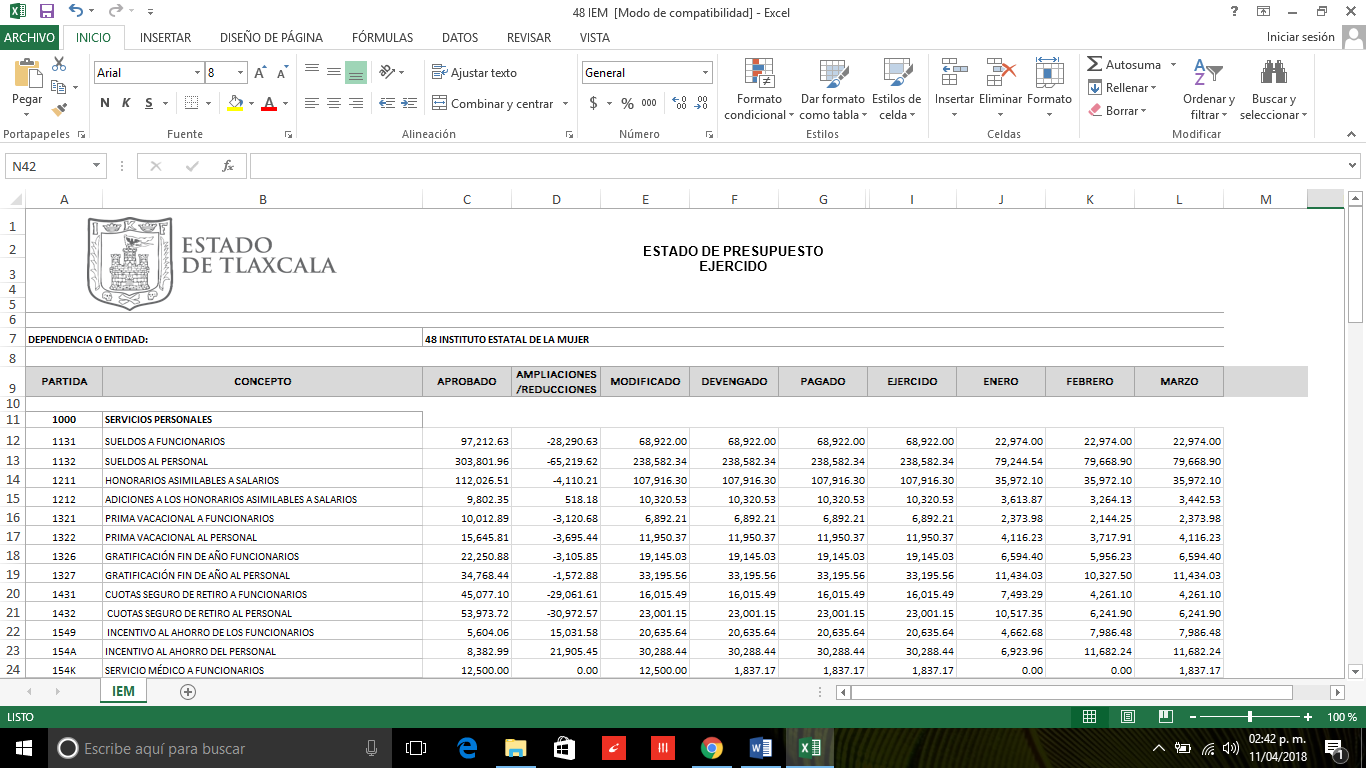 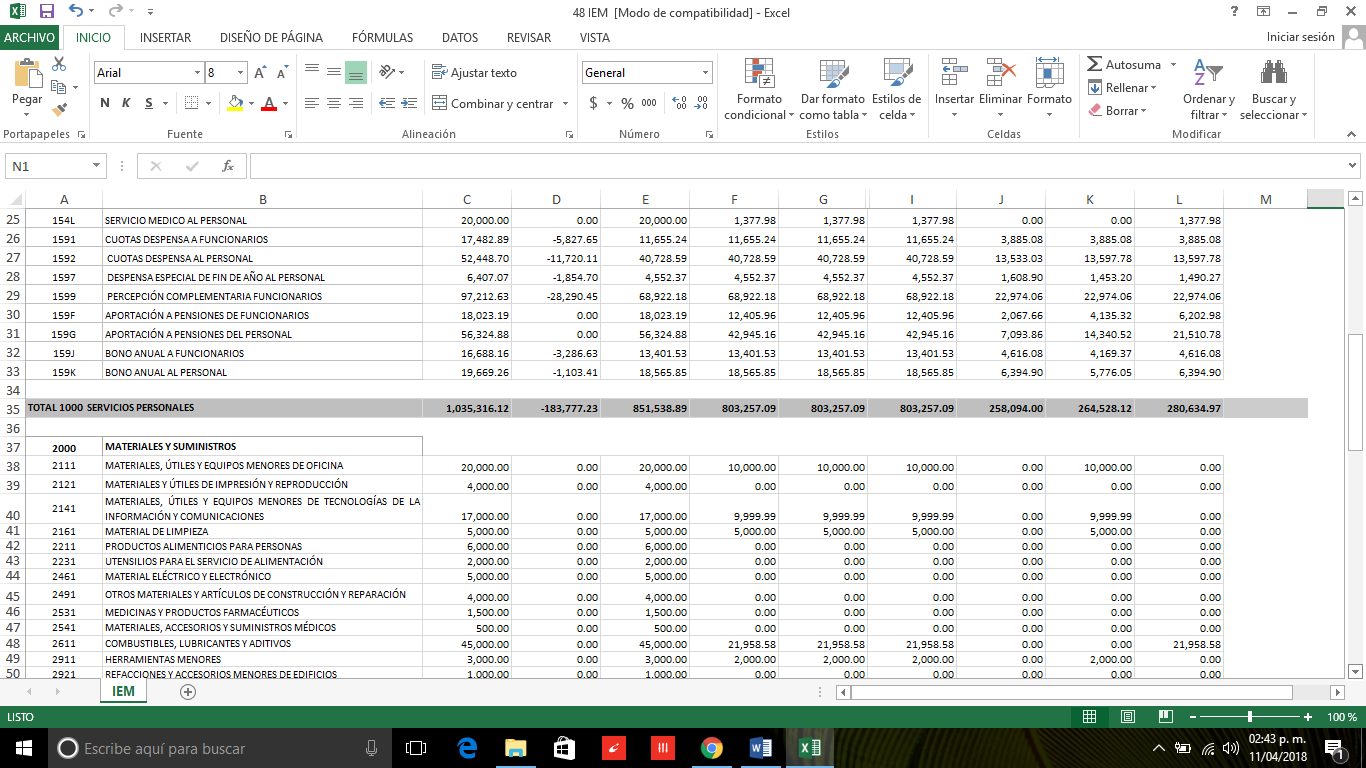 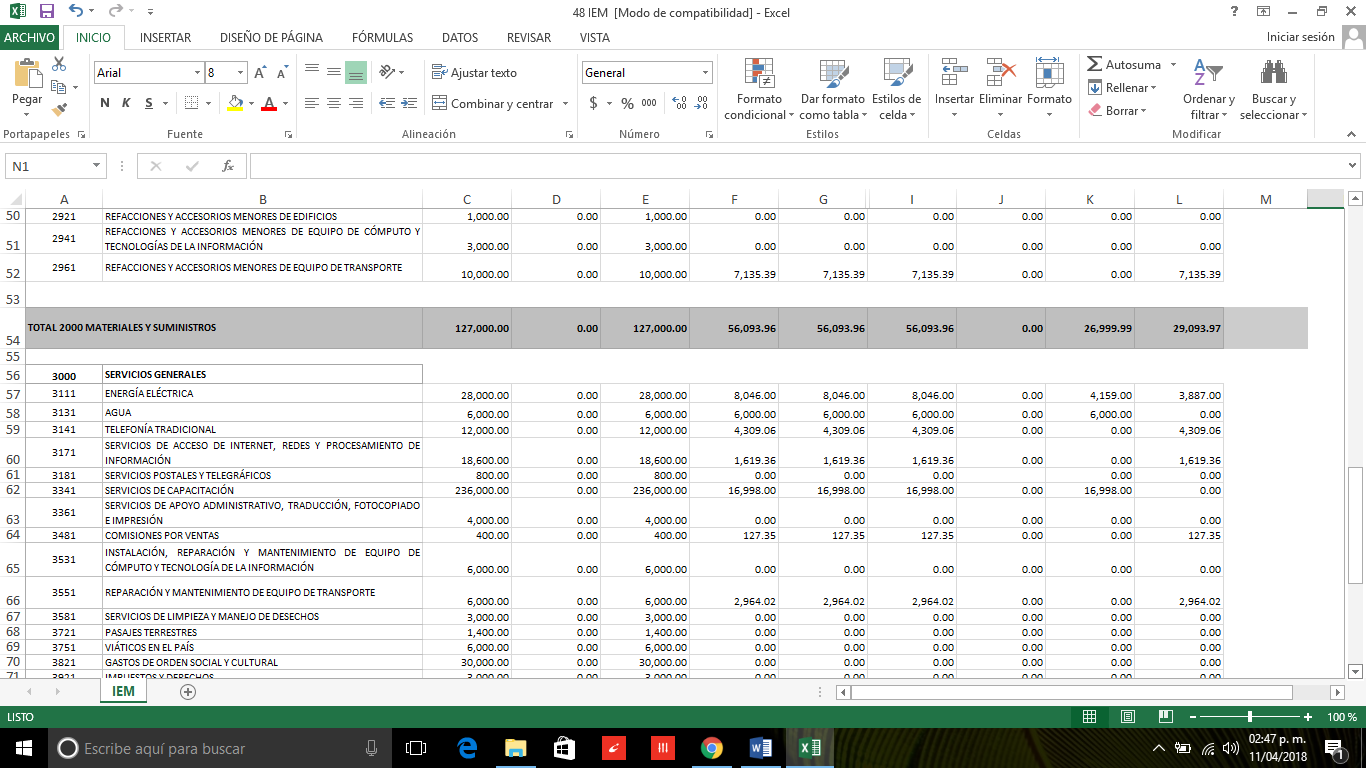 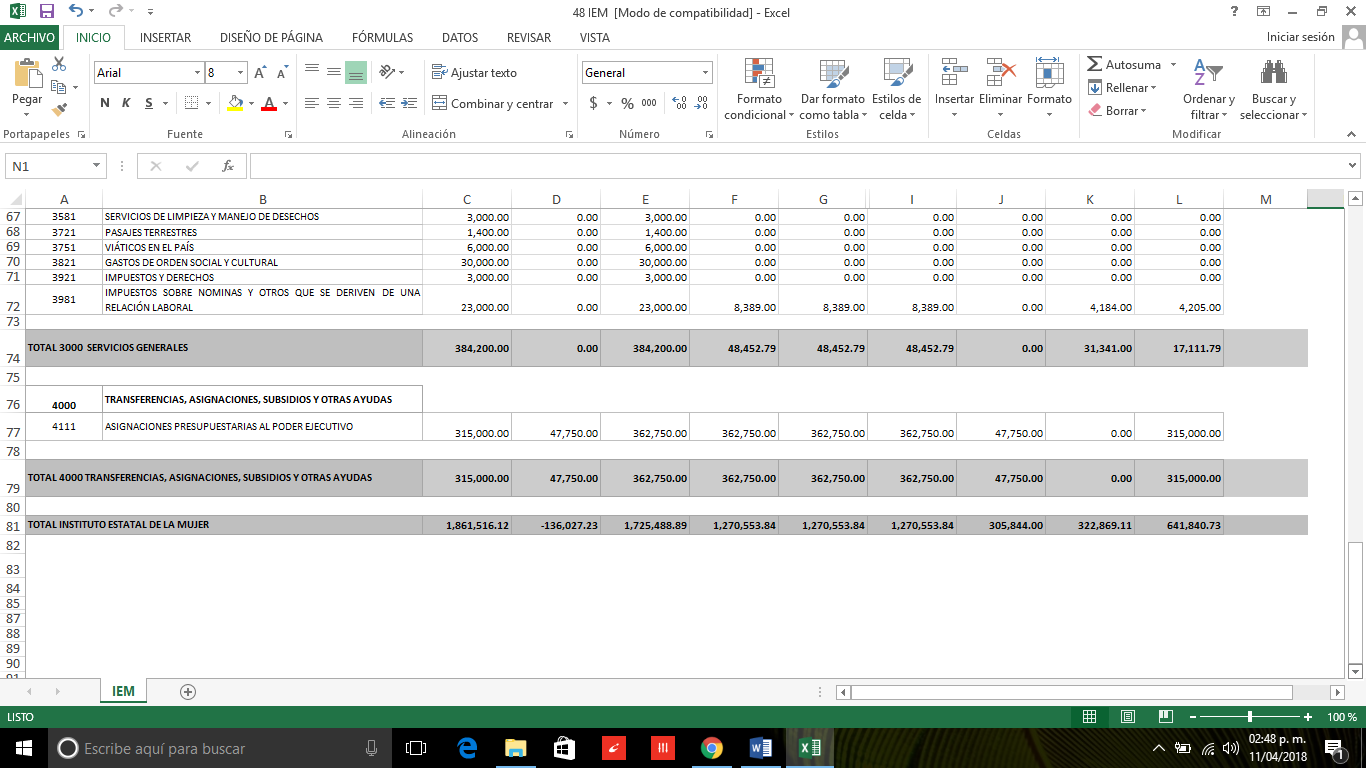 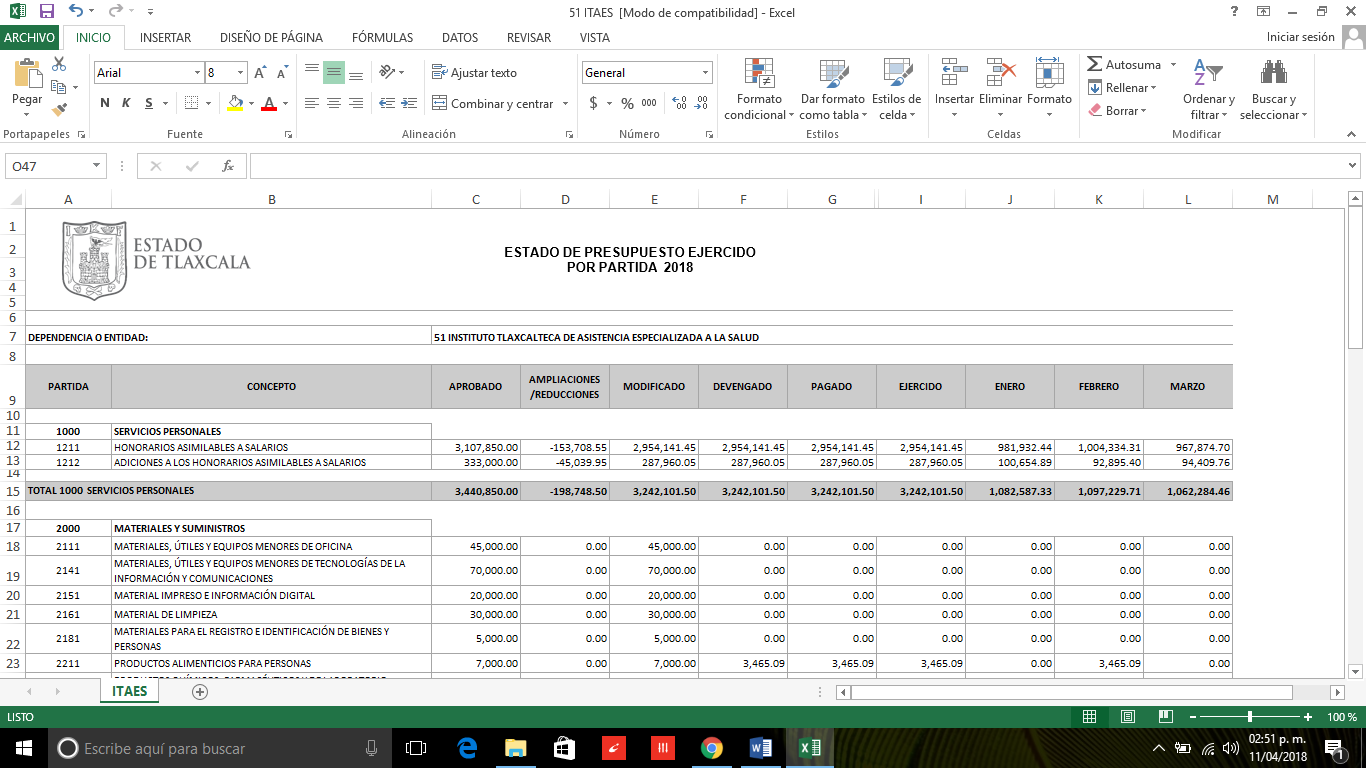 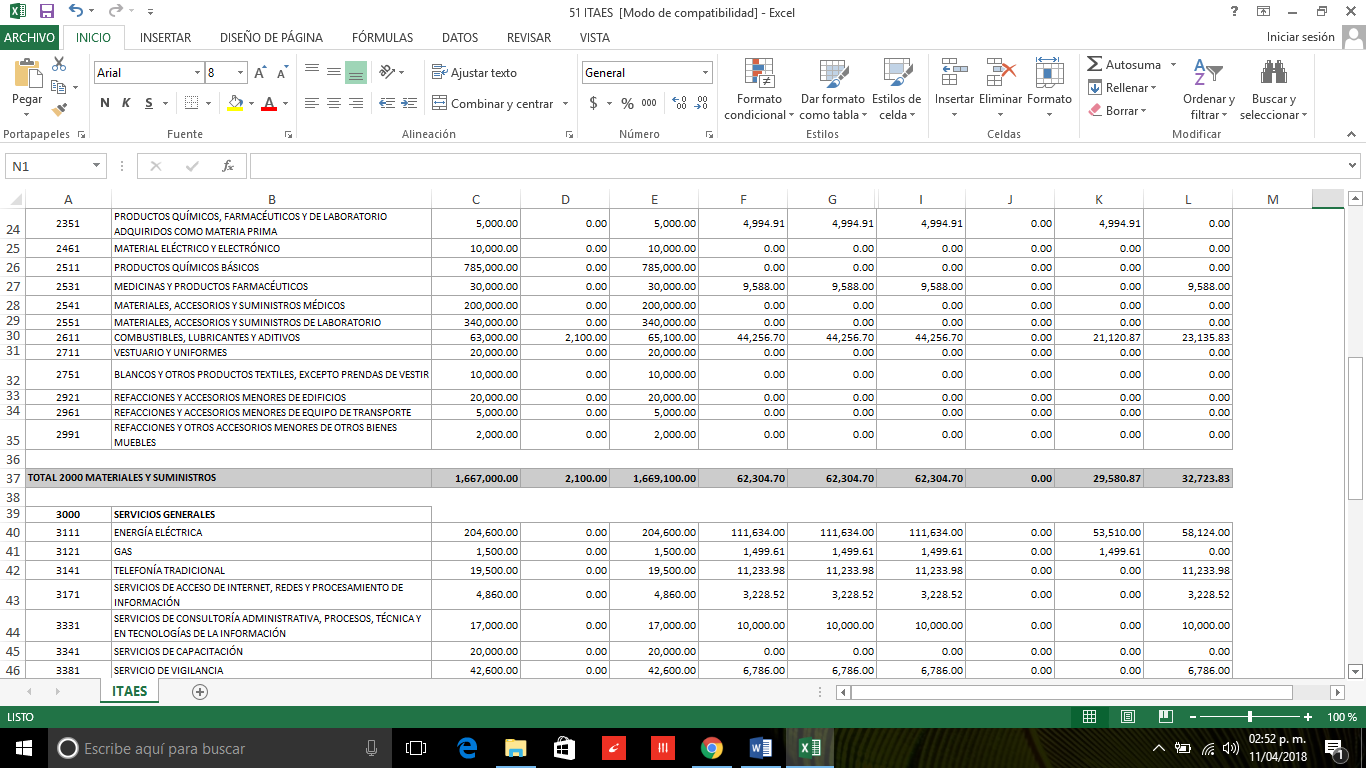 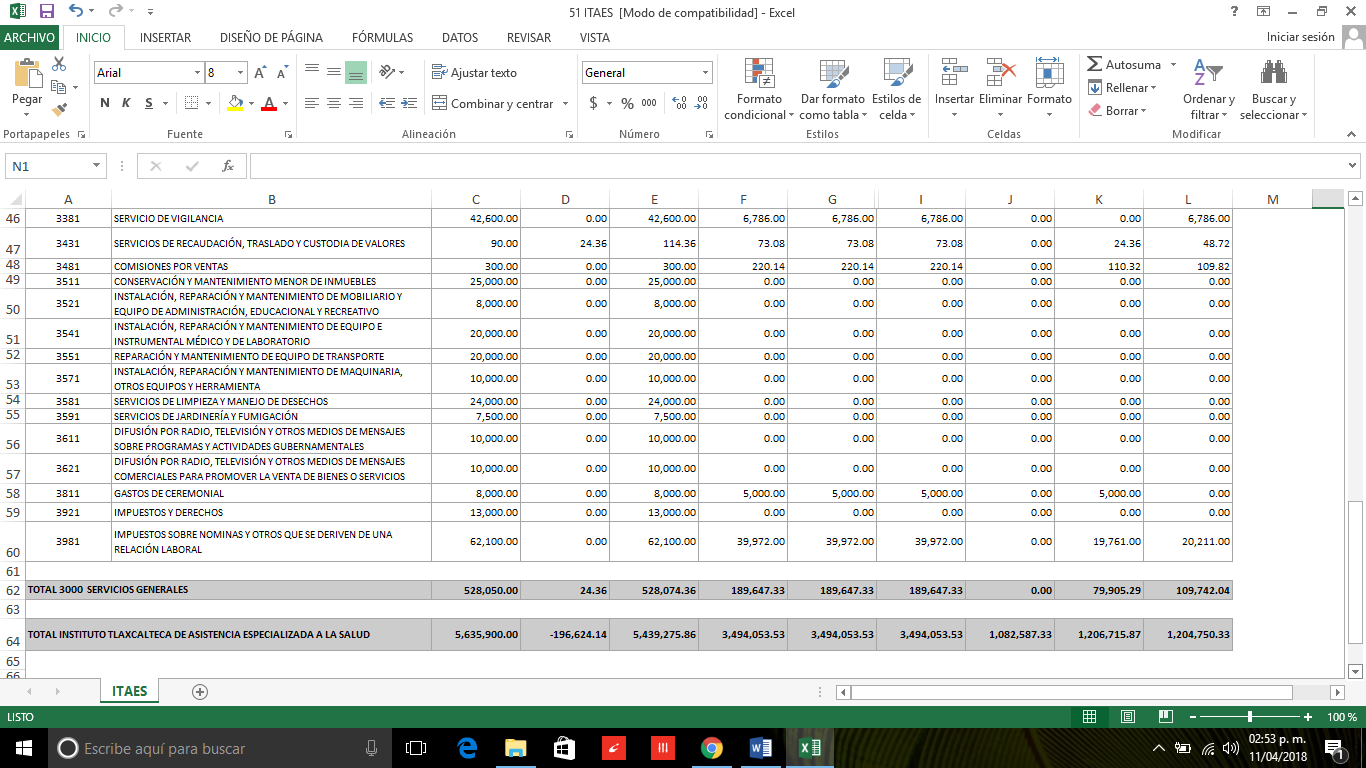 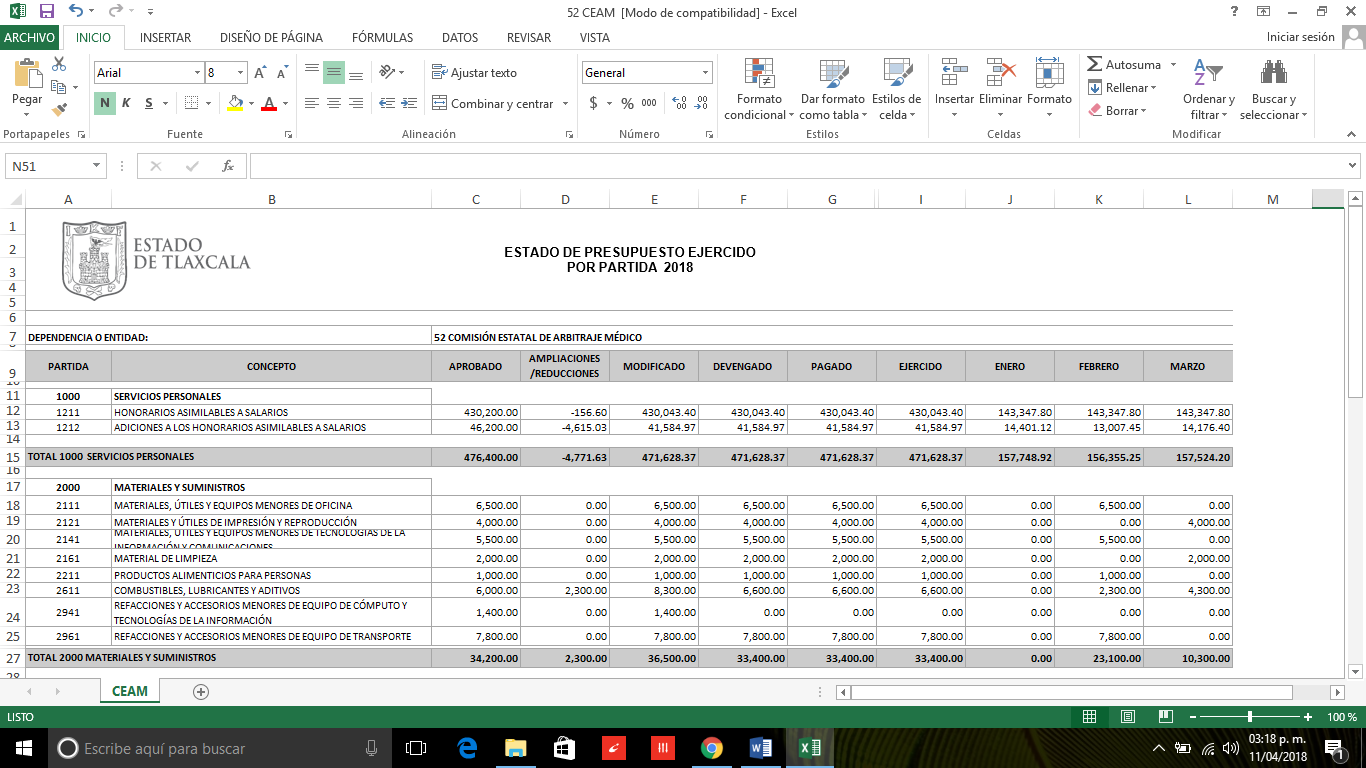 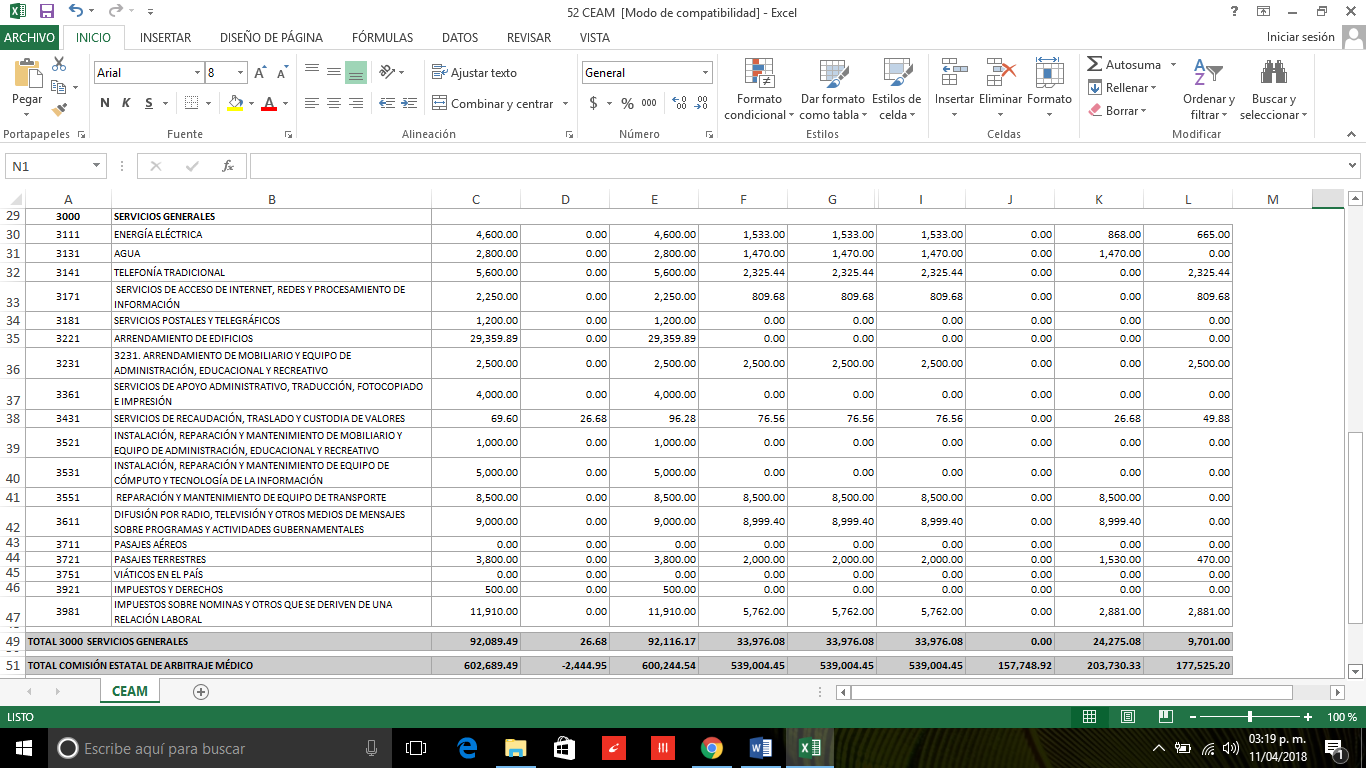 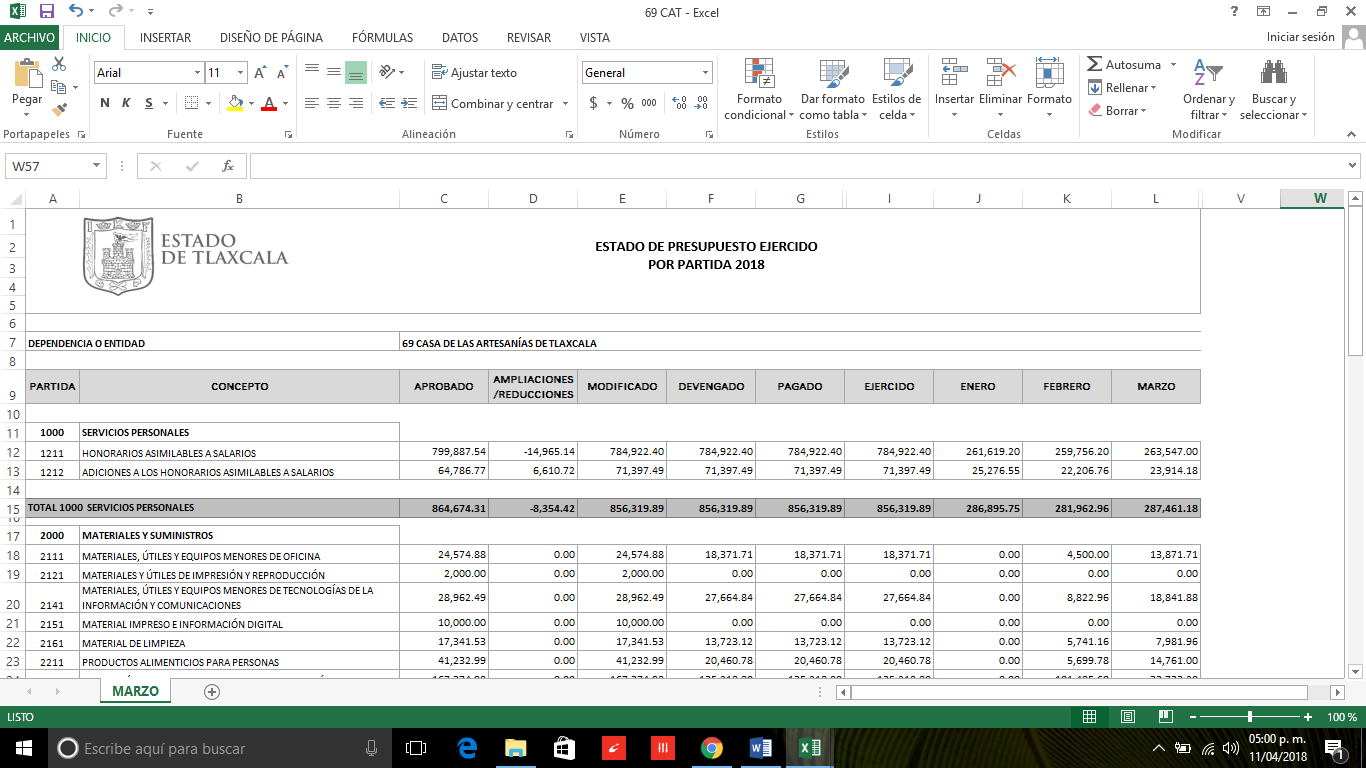 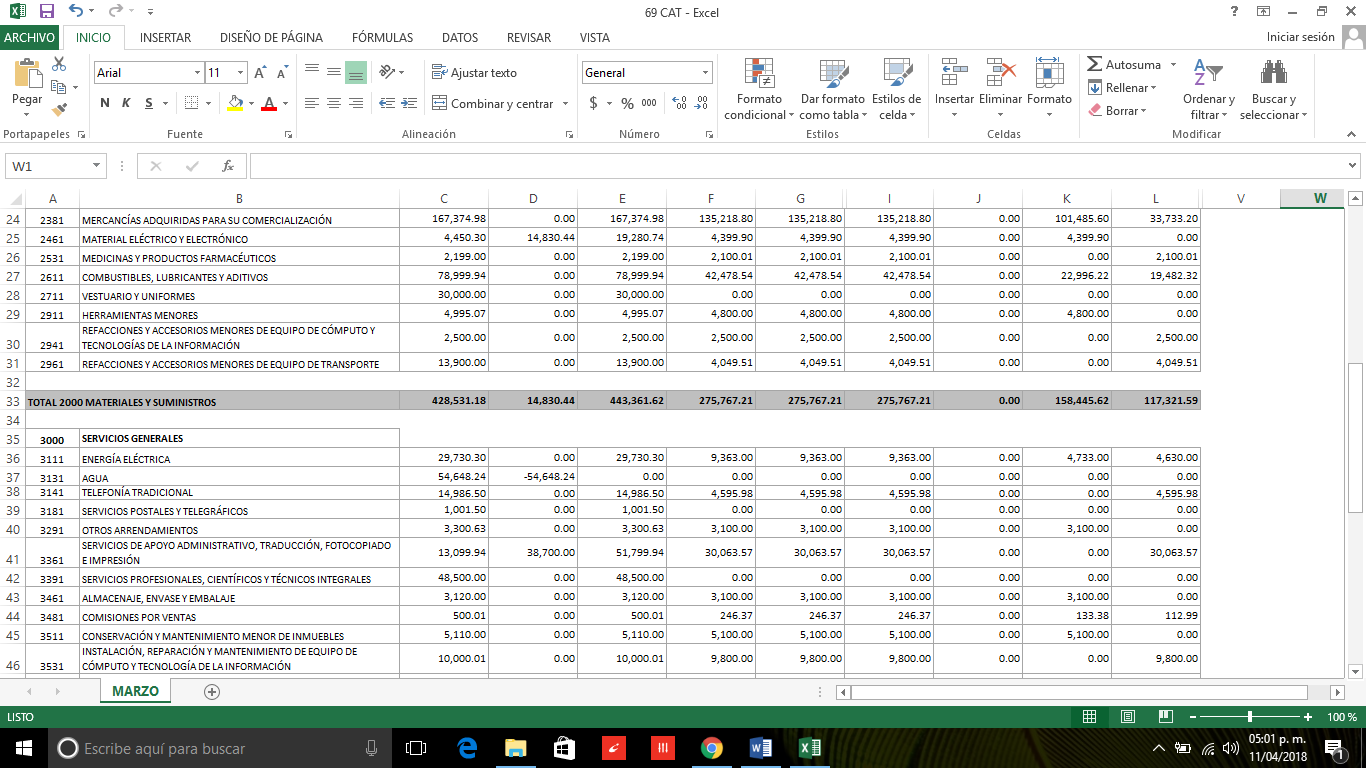 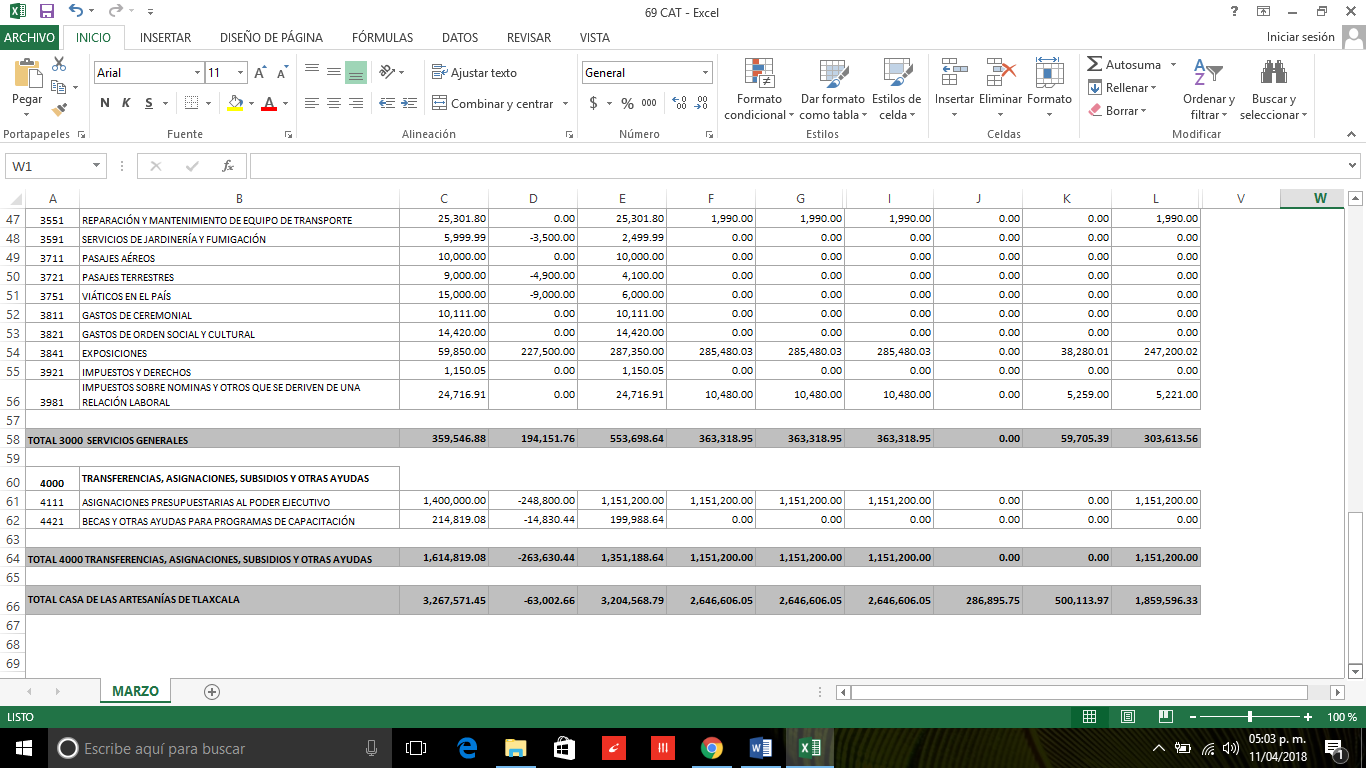 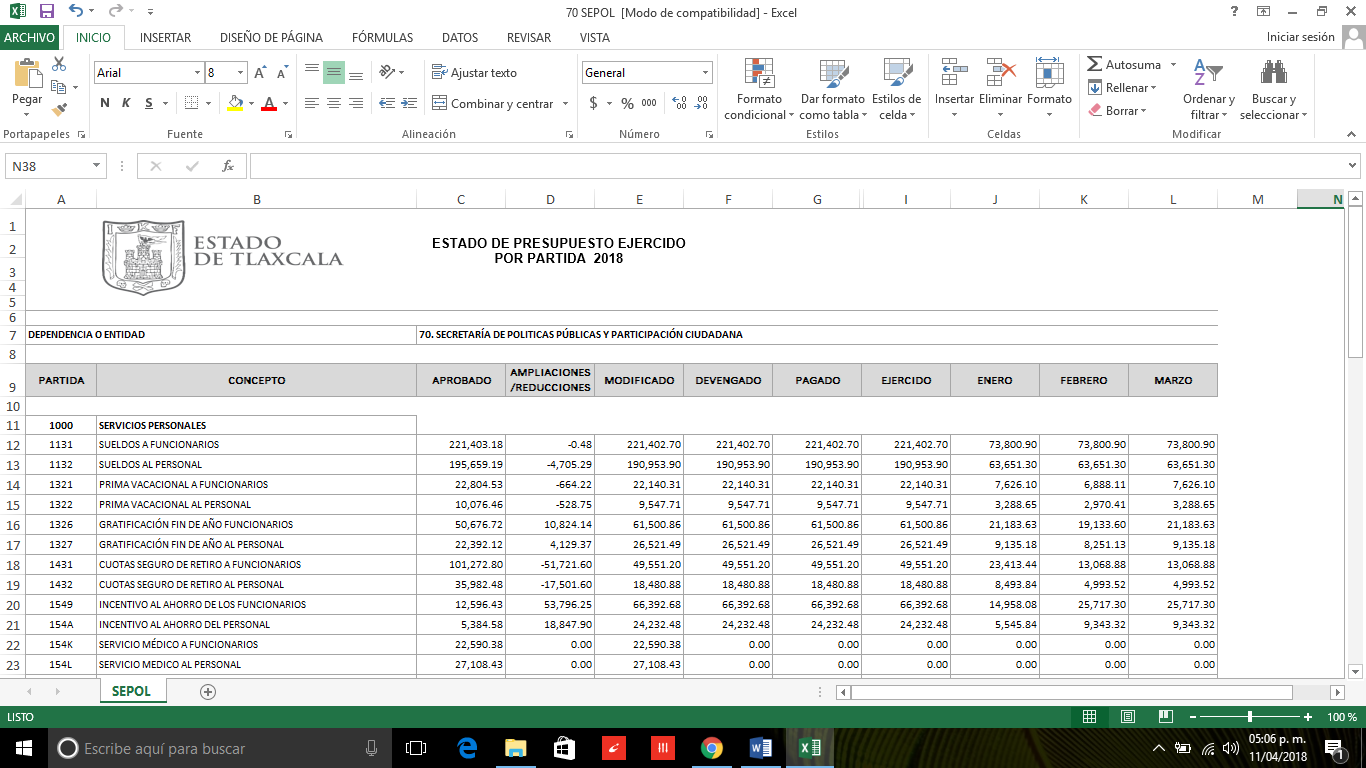 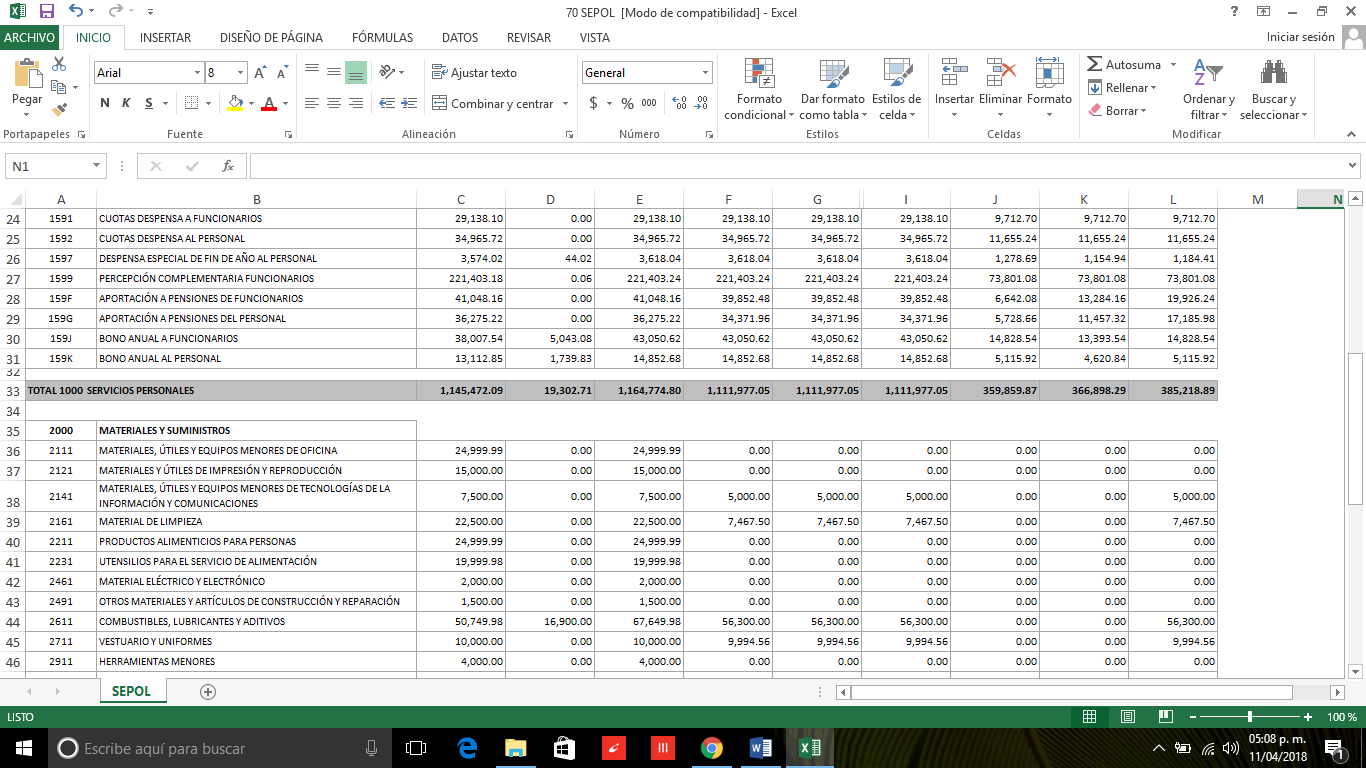 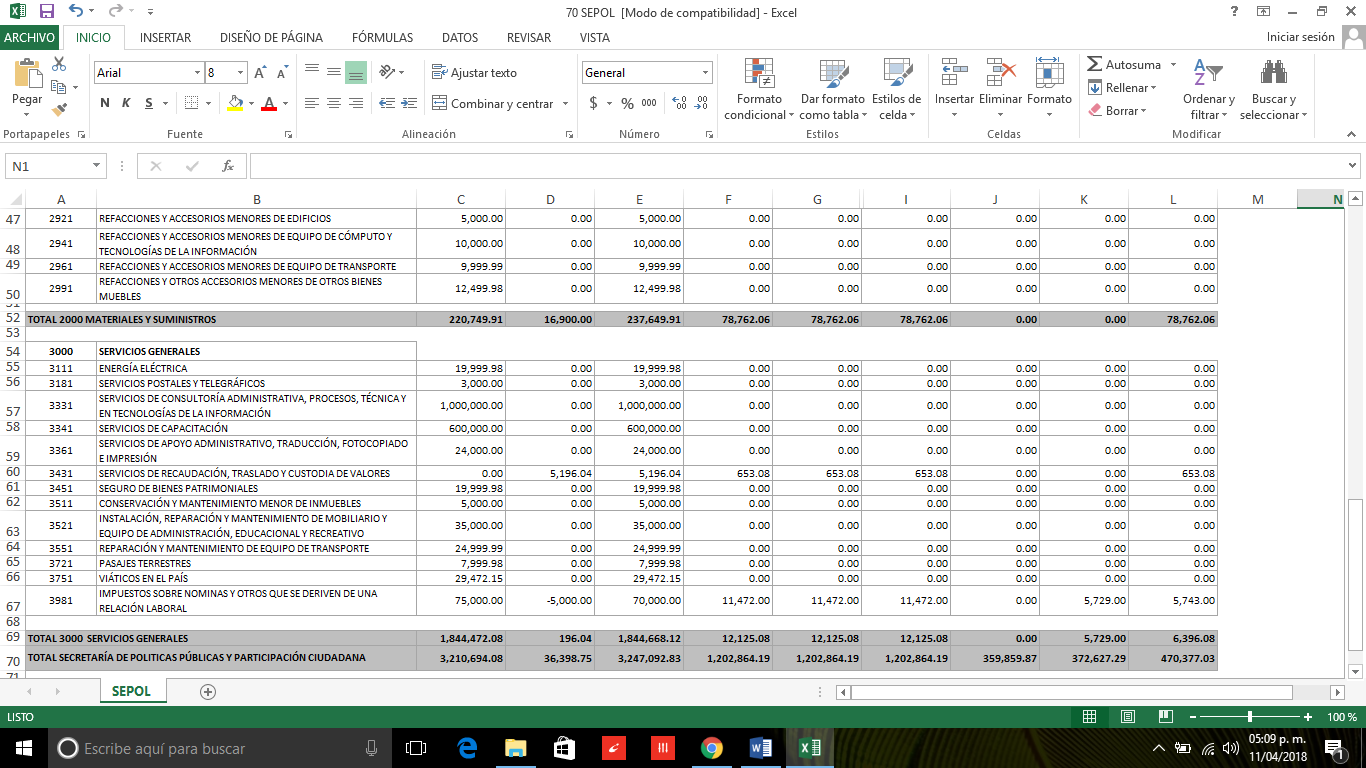 CUENTA PUBLICA 2018CUENTA PUBLICA 2018CUENTA PUBLICA 2018CUENTA PUBLICA 2018CUENTA PUBLICA 2018CUENTA PUBLICA 2018CUENTA PUBLICA 2018PODER EJECUTIVOPODER EJECUTIVOPODER EJECUTIVOPODER EJECUTIVOPODER EJECUTIVOPODER EJECUTIVOPODER EJECUTIVOESTADO ANALITICO DE INGRESOSESTADO ANALITICO DE INGRESOSESTADO ANALITICO DE INGRESOSESTADO ANALITICO DE INGRESOSESTADO ANALITICO DE INGRESOSESTADO ANALITICO DE INGRESOSESTADO ANALITICO DE INGRESOSDEL 01 DE ENERO DE 2018 AL 31 DE MARZO DE 2018DEL 01 DE ENERO DE 2018 AL 31 DE MARZO DE 2018DEL 01 DE ENERO DE 2018 AL 31 DE MARZO DE 2018DEL 01 DE ENERO DE 2018 AL 31 DE MARZO DE 2018DEL 01 DE ENERO DE 2018 AL 31 DE MARZO DE 2018DEL 01 DE ENERO DE 2018 AL 31 DE MARZO DE 2018DEL 01 DE ENERO DE 2018 AL 31 DE MARZO DE 2018RUBRO DE INGRESOSINGRESOINGRESOINGRESOINGRESOINGRESODIFERENCIARUBRO DE INGRESOSESTIMADOAMPLIACIONES YMODIFICADODEVENGADORECAUDADODIFERENCIARUBRO DE INGRESOSESTIMADOREDUCCIONESMODIFICADODEVENGADORECAUDADODIFERENCIARUBRO DE INGRESOS123 = (1 + 2)456 = (5 - 1)IMPUESTOS99,357,300.2557,499,108.06156,856,408.31156,856,408.31156,856,408.3157,499,108.06CUOTAS Y APORTACIONES DE SEGURIDAD SOCIAL000000CONTRIBUCIONES DE MEJORAS000000DERECHOS90,814,381.9433,580,730.24124,395,112.18124,395,112.18124,395,112.1833,580,730.24PRODUCTOS11,099,276.9547,224,480.9758,323,757.9258,323,757.9258,323,757.9247,224,480.97   PRODUCTOS DE TIPO CORRIENTE11,099,276.9547,224,480.9758,323,757.9258,323,757.9258,323,757.9247,224,480.97   PRODUCTOS DE CAPITAL000000APROVECHAMIENTOS23,810,841.942,406,559.8826,217,401.8226,217,401.8226,217,401.822,406,559.88   APROVECHAMIENTOS DE TIPO CORRIENTE23,810,841.942,406,559.8826,217,401.8226,217,401.8226,217,401.822,406,559.88   APROVECHAMIENTOS DE CAPITAL000000INGRESOS POR VENTAS DE BIENES Y SERVICIOS43,580,142.003,327,510.2846,907,652.2846,907,652.2846,907,652.283,327,510.28PARTICIPACIONES Y APORTACIONES3,941,429,843.37812,685,880.384,754,115,723.754,754,115,723.754,754,115,723.75812,685,880.38TRANSFERENCIAS, ASIGNACIONES, SUBSIDIOS Y OTRAS AYUDAS000000INGRESOS DERIVADOS DE FINANCIAMIENTOS000000TOTAL4,210,091,786.45956,724,269.815,166,816,056.265,166,816,056.265,166,816,056.26956,724,269.81INGRESOS EXCEDENTESINGRESOS EXCEDENTES956,724,269.81ESTADO ANALITICO DE INGRESOSINGRESOINGRESOINGRESOINGRESOINGRESODIFERENCIAPOR FUENTE DE FINANCIAMIENTOESTIMADOAMPLIACIONES YMODIFICADODEVENGADORECAUDADODIFERENCIAESTIMADOREDUCCIONESMODIFICADODEVENGADORECAUDADODIFERENCIA123 = (1 + 2)456 = (5 - 1)INGRESOS DEL GOBIERNO4,166,511,644.45953,396,759.535,119,908,403.985,119,908,403.985,119,908,403.98953,396,759.53   IMPUESTOS99,357,300.2557,499,108.06156,856,408.31156,856,408.31156,856,408.3157,499,108.06   CONTRIBUCIONES DE MEJORAS000000   DERECHOS90,814,381.9433,580,730.24124,395,112.18124,395,112.18124,395,112.1833,580,730.24   PRODUCTOS11,099,276.9547,224,480.9758,323,757.9258,323,757.9258,323,757.9247,224,480.97      PRODUCTOS DE TIPO CORRIENTE11,099,276.9547,224,480.9758,323,757.9258,323,757.9258,323,757.9247,224,480.97      PRODUCTOS DE CAPITAL000000   APROVECHAMIENTOS23,810,841.942,406,559.8826,217,401.8226,217,401.8226,217,401.822,406,559.88      APROVECHAMIENTOS DE TIPO CORRIENTE23,810,841.942,406,559.8826,217,401.8226,217,401.8226,217,401.822,406,559.88      APROVECHAMIENTOS DE CAPITAL000000   PARTICIPACIONES Y APORTACIONES3,941,429,843.37812,685,880.384,754,115,723.754,754,115,723.754,754,115,723.75812,685,880.38   TRANSFERENCIAS, ASIGNACIONES, SUBSIDIOS Y OTRAS AYUDAS000000INGRESOS DE ORGANISMOS Y EMPRESAS43,580,142.003,327,510.2846,907,652.2846,907,652.2846,907,652.283,327,510.28   CUOTAS Y APORTACIONES DE SEGURIDAD SOCIAL000000   INGRESOS POR VENTAS DE BIENES Y SERVICIOS43,580,142.003,327,510.2846,907,652.2846,907,652.2846,907,652.283,327,510.28INGRESOS DERIVADOS DE FINANCIAMIENTO000000   INGRESOS DERIVADOS DE FINANCIAMIENTOS000000TOTAL4,210,091,786.45956,724,269.815,166,816,056.265,166,816,056.265,166,816,056.26956,724,269.81INGRESOS EXCEDENTESINGRESOS EXCEDENTES956,724,269.81CUENTA PUBLICA 2018CUENTA PUBLICA 2018CUENTA PUBLICA 2018CUENTA PUBLICA 2018CUENTA PUBLICA 2018CUENTA PUBLICA 2018CUENTA PUBLICA 2018PODER EJECUTIVOPODER EJECUTIVOPODER EJECUTIVOPODER EJECUTIVOPODER EJECUTIVOPODER EJECUTIVOPODER EJECUTIVOESTADO ANALITICO DEL EJERCICIO DEL PRESUPUESTO DE EGRESOSESTADO ANALITICO DEL EJERCICIO DEL PRESUPUESTO DE EGRESOSESTADO ANALITICO DEL EJERCICIO DEL PRESUPUESTO DE EGRESOSESTADO ANALITICO DEL EJERCICIO DEL PRESUPUESTO DE EGRESOSESTADO ANALITICO DEL EJERCICIO DEL PRESUPUESTO DE EGRESOSESTADO ANALITICO DEL EJERCICIO DEL PRESUPUESTO DE EGRESOSESTADO ANALITICO DEL EJERCICIO DEL PRESUPUESTO DE EGRESOSCLASIFICACION ADMINISTRATIVACLASIFICACION ADMINISTRATIVACLASIFICACION ADMINISTRATIVACLASIFICACION ADMINISTRATIVACLASIFICACION ADMINISTRATIVACLASIFICACION ADMINISTRATIVACLASIFICACION ADMINISTRATIVADEL 01 DE ENERO DE 2018 AL 31 DE MARZO DE 2018DEL 01 DE ENERO DE 2018 AL 31 DE MARZO DE 2018DEL 01 DE ENERO DE 2018 AL 31 DE MARZO DE 2018DEL 01 DE ENERO DE 2018 AL 31 DE MARZO DE 2018DEL 01 DE ENERO DE 2018 AL 31 DE MARZO DE 2018DEL 01 DE ENERO DE 2018 AL 31 DE MARZO DE 2018DEL 01 DE ENERO DE 2018 AL 31 DE MARZO DE 2018CONCEPTOEGRESOSEGRESOSEGRESOSEGRESOSEGRESOSSUBEJERCICIOCONCEPTOAPROBADOAMPLIACIONES /MODIFICADODEVENGADOPAGADOSUBEJERCICIOCONCEPTOAPROBADO(REDUCCIONES)MODIFICADODEVENGADOPAGADOSUBEJERCICIOCONCEPTO123 = (1 + 2)456 = (3 - 4)PODER LEGISLATIVO87,405,000.004,279,287.8991,684,287.8991,684,287.8991,684,287.890PODER JUDICIAL57,568,685.53057,568,685.5357,568,685.5357,568,685.530UNIVERSIDAD AUTONOMA DE TLAXCALA25,105,746.00175,561,000.00200,666,746.00200,666,746.00200,666,746.000DESPACHO DEL GOBERNADOR23,233,380.35327,641.2923,561,021.6417,658,644.5117,658,644.515,902,377.13SECRETARÍA DE GOBIERNO130,598,292.2011,453,430.78142,051,722.98121,150,478.52121,150,478.5220,901,244.46OFICIALÍA MAYOR DE GOBIERNO60,555,659.16-18,023,468.2342,532,190.9324,998,047.8224,998,047.8217,534,143.11PROCURADURÍA GENERAL DE JUSTICIA33,293,990.69-640,100.8232,653,889.8729,091,344.8829,091,344.883,562,544.99SECRETARÍA DE PLANEACIÓN Y FINANZAS403,812,918.88472,389,171.84876,202,090.7239,450,942.5039,450,942.50836,751,148.22MUNICIPIOS799,774,670.48163,953,314.70963,727,985.18947,259,035.19945,386,986.7616,468,949.99SECRETARÍA DE DESARROLLO ECONÓMICO6,511,651.0012,953,647.1019,465,298.1011,308,561.8511,308,561.858,156,736.25SECRETARÍA DE TURISMO5,048,479.713,951,816.799,000,296.504,597,127.574,597,127.574,403,168.93SECRETARÍA DE OBRAS PÚBLICAS DESARROLLO URBANO Y VIVIENDA154,528,993.0079,566,954.12234,095,947.1211,318,528.4511,318,528.45222,777,418.67SECRETARÍA DE EDUCACIÓN PÚBLICA265,405,841.64784,142.99266,189,984.63184,990,528.19184,989,043.3081,199,456.44SECRETARÍA DE COMUNICACIONES Y TRANSPORTES26,250,065.081,095,967.4927,346,032.5714,980,138.4614,980,138.4612,365,894.11O.P.D SALUD DE TLAXCALA472,741,324.8961,833,353.17534,574,678.06533,716,403.06533,716,403.06858,275.00CONTRALORÍA DEL EJECUTIVO6,820,560.002,001,517.528,822,077.528,109,262.148,109,262.14712,815.38SECRETARÍA DE FOMENTO AGROPECUARIO26,423,229.376,879.5226,430,108.8919,471,381.4219,416,356.716,958,727.47SISTEMA ESTATAL DE PROMOCIÓN DEL EMPLEO Y DESARROLLO COMUNITARIO7,314,098.00-295,714.017,018,383.995,296,921.465,296,921.461,721,462.53COORDINACIÓN GENERAL DE INFORMACIÓN Y RELACIONES PÚBLICAS5,338,959.5622,267.785,361,227.344,094,178.374,094,178.371,267,048.97COORDINACIÓN GENERAL DE ECOLOGÍA14,905,605.24-179,900.7514,725,704.4910,107,154.1110,107,154.114,618,550.38COMISIÓN ESTATAL DE DERECHOS HUMANOS6,518,458.56470,135.006,988,593.566,988,593.566,988,593.560INSTITUTO TLAXCALTECA DE ELECCIONES34,206,133.786,353,543.2240,559,677.0040,559,677.0040,559,677.000COORDINACIÓN ESTATAL DE PROTECCIÓN CIVIL3,272,715.92-23,844.693,248,871.231,261,920.421,261,920.421,986,950.81CONSEJO ESTATAL DE POBLACIÓN736,386.400736,386.40736,386.40736,386.400COMISIÓN EJECUTIVA DEL SISTEMA ESTATAL DE SEGURIDAD PÚBLICA50,347,432.003,288,336.4853,635,768.486,147,949.386,147,949.3847,487,819.10INSTITUTO DE CATASTRO1,253,716.228,602.001,262,318.221,200,942.761,200,942.7661,375.46FIDEICOMISO DE LA CIUDAD INDUSTRIAL DE XICOHTENCATL701,650.510701,650.51701,650.51701,650.510FONDO MACRO PARA EL DESARROLLO INTEGRAL DE TLAXCALA2,751,650.0002,751,650.002,464,143.842,464,143.84287,506.16COORDINACIÓN DE RADIO CINE Y TELEVISIÓN6,849,877.00-779,552.796,070,324.214,723,329.874,723,329.871,346,994.34INSTITUTO TLAXCALTECA DE DESARROLLO TAURINO627,618.82290,283.62917,902.44703,204.55703,204.55214,697.89INSTITUTO TLAXCALTECA DE LA CULTURA8,564,734.99270,630.008,835,364.998,356,515.968,356,515.96478,849.03INSTITUTO DEL DEPORTE DE TLAXCALA3,387,002.53-24,312.503,362,690.033,307,742.533,307,742.5354,947.50COORDINACIÓN DE SERVICIO SOCIAL DE INSTITUCIONES DE EDUCACIÓN SUPERIOR293,925.810293,925.81293,925.81293,925.810COLEGIO DE ESTUDIOS CIENTÍFICOS Y TECNOLÓGICOS DEL ESTADO DE TLAXCALA35,619,904.5851,267,006.0086,886,910.5886,404,466.5886,404,466.58482,444.00COLEGIO DE BACHILLERES DEL ESTADO DE TLAXCALA42,354,943.2458,012,150.45100,367,093.6999,773,662.6999,773,662.69593,431.00INSTITUTO TLAXCALTECA DE LA INFRAESTRUCTURA FÍSICA EDUCATIVA40,437,292.9019,462,815.6559,900,108.5545,700,286.0545,700,286.0514,199,822.50UNIVERSIDAD POLITÉCNICA DE TLAXCALA15,238,530.52015,238,530.5212,338,530.5212,338,530.522,900,000.00INSTITUTO TECNOLÓGICO SUPERIOR DE TLAXCO4,005,376.3263,208.814,068,585.133,972,731.443,972,731.4495,853.69UNIVERSIDAD TECNOLÓGICA DE TLAXCALA10,344,611.621,110,308.0011,454,919.6211,192,950.6211,192,950.62261,969.00INSTITUTO TLAXCALTECA PARA LA EDUCACIÓN DE LOS ADULTOS13,893,700.701,397,564.8015,291,265.5014,676,501.5914,676,501.59614,763.91CENTRO DE EDUCACIÓN CONTINUA Y A DISTANCIA2,459,393.00-449,376.782,010,016.221,185,435.851,185,435.85824,580.37EL COLEGIO DE TLAXCALA A.C.2,932,921.95-539,758.002,393,163.952,376,757.952,376,757.9516,406.00INSTITUTO ESTATAL DE LA MUJER1,861,516.12-136,027.231,725,488.891,270,553.841,270,553.84454,935.05SISTEMA ESTATAL PARA EL DESARROLLO INTEGRAL DE LA FAMILIA40,525,243.449,437,888.2949,963,131.7349,763,131.7349,763,131.73200,000.00INSTITUTO TLAXCALTECA PARA PERSONAS CON DISCAPACIDAD2,014,601.4402,014,601.442,010,113.762,010,113.764,487.68INSTITUTO TLAXCALTECA DE ASISTENCIA ESPECIALIZADA A LA SALUD5,635,900.00-196,624.145,439,275.863,494,053.533,494,053.531,945,222.33COMISIÓN ESTATAL DE ARBITRAJE MÉDICO602,689.49-2,444.95600,244.54539,004.45539,004.4561,240.09COMISIÓN EJECUTIVA DE ATENCIÓN A VICTIMAS Y OFENDIDOS681,098.49108,623.51789,722.00789,722.00789,722.000INSTITUTO TLAXCALTECA DE LA JUVENTUD2,176,799.0802,176,799.082,065,984.862,065,984.86110,814.22INSTITUTO DE CAPACITACIÓN PARA EL TRABAJO DEL ESTADO DE TLAXCALA5,364,104.5311,239,763.3516,603,867.8816,485,167.8816,485,167.88118,700.00UNIDAD DE SERVICIOS EDUCATIVOS DE TLAXCALA1,133,487,412.33-428,771,026.44704,716,385.89704,243,703.02704,243,703.02472,682.87COLEGIO DE EDUCACIÓN PROFESIONAL TÉCNICA DEL ESTADO DE TLAXCALA15,733,108.40219,216.8715,952,325.2715,811,616.9115,811,616.91140,708.36INSTITUTO DE ACCESO A LA INFORMACIÓN PÚBLICA Y PROTECCIÓN DE DATOS PERSONALES PARA EL ESTADO DE TLAXCALA3,950,978.0073,667.004,024,645.004,024,645.004,024,645.000TRIBUNAL DE CONCILIACIÓN Y ARBITRAJE DEL ESTADO2,648,912.28319,593.002,968,505.282,740,397.582,740,397.58228,107.70INSTITUTO INMOBILIARIO DE DESARROLLO URBANO Y VIVIENDA DEL ESTADO DE TLAXCALA5,278,275.6105,278,275.615,278,275.615,278,275.610COMISIÓN ESTATAL DE AGUA DE TLAXCALA5,293,158.77-2,900,000.002,393,158.772,393,158.772,393,158.770CENTRO DE SERVICIOS INTEGRALES PARA EL TRATAMIENTO DE AGUAS RESIDUALES DEL ESTADO DE TLAXCALA15,286,531.623,682,729.6818,969,261.308,535,367.628,535,367.6210,433,893.68UNIVERSIDAD POLITÉCNICA DE TLAXCALA REGIÓN PONIENTE3,321,310.85-53,896.653,267,414.203,267,414.203,267,414.200RÉGIMEN ESTATAL DE PROTECCIÓN SOCIAL EN SALUD EN TLAXCALA55,790,526.32251,611,608.99307,402,135.31307,402,135.31307,402,135.310TRIBUNAL ELECTORAL DE TLAXCALA4,526,226.00898,854.005,425,080.005,425,080.005,425,080.000CASA DE LAS ARTESANIAS DE TLAXCALA3,267,571.45-63,002.663,204,568.792,646,606.052,646,606.05557,962.74SECRETARÍA DE POLÍTICAS PÚBLICAS Y PARTICIPACIÓN CIUDADANA3,210,694.0836,398.753,247,092.831,202,864.191,202,864.192,044,228.64TOTAL DEL GASTO4,210,091,786.45956,724,269.815,166,816,056.263,831,974,700.113,830,046,142.081,334,841,356.15CUENTA PUBLICA 2018CUENTA PUBLICA 2018CUENTA PUBLICA 2018CUENTA PUBLICA 2018CUENTA PUBLICA 2018CUENTA PUBLICA 2018CUENTA PUBLICA 2018CUENTA PUBLICA 2018PODER EJECUTIVOPODER EJECUTIVOPODER EJECUTIVOPODER EJECUTIVOPODER EJECUTIVOPODER EJECUTIVOPODER EJECUTIVOPODER EJECUTIVOESTADO ANALITICO DEL EJERCICIO DEL PRESUPUESTO DE EGRESOSESTADO ANALITICO DEL EJERCICIO DEL PRESUPUESTO DE EGRESOSESTADO ANALITICO DEL EJERCICIO DEL PRESUPUESTO DE EGRESOSESTADO ANALITICO DEL EJERCICIO DEL PRESUPUESTO DE EGRESOSESTADO ANALITICO DEL EJERCICIO DEL PRESUPUESTO DE EGRESOSESTADO ANALITICO DEL EJERCICIO DEL PRESUPUESTO DE EGRESOSESTADO ANALITICO DEL EJERCICIO DEL PRESUPUESTO DE EGRESOSESTADO ANALITICO DEL EJERCICIO DEL PRESUPUESTO DE EGRESOSCLASIFICACION POR OBJETO DEL GASTO (CAPITULO Y CONCEPTO)CLASIFICACION POR OBJETO DEL GASTO (CAPITULO Y CONCEPTO)CLASIFICACION POR OBJETO DEL GASTO (CAPITULO Y CONCEPTO)CLASIFICACION POR OBJETO DEL GASTO (CAPITULO Y CONCEPTO)CLASIFICACION POR OBJETO DEL GASTO (CAPITULO Y CONCEPTO)CLASIFICACION POR OBJETO DEL GASTO (CAPITULO Y CONCEPTO)CLASIFICACION POR OBJETO DEL GASTO (CAPITULO Y CONCEPTO)CLASIFICACION POR OBJETO DEL GASTO (CAPITULO Y CONCEPTO)DEL 01 DE ENERO DE 2018 AL 31 DE MARZO DE 2018DEL 01 DE ENERO DE 2018 AL 31 DE MARZO DE 2018DEL 01 DE ENERO DE 2018 AL 31 DE MARZO DE 2018DEL 01 DE ENERO DE 2018 AL 31 DE MARZO DE 2018DEL 01 DE ENERO DE 2018 AL 31 DE MARZO DE 2018DEL 01 DE ENERO DE 2018 AL 31 DE MARZO DE 2018DEL 01 DE ENERO DE 2018 AL 31 DE MARZO DE 2018DEL 01 DE ENERO DE 2018 AL 31 DE MARZO DE 2018CONCEPTOCONCEPTOEGRESOSEGRESOSEGRESOSEGRESOSEGRESOSSUBEJERCICIOCONCEPTOCONCEPTOAPROBADOAMPLIACIONES /MODIFICADODEVENGADOPAGADOSUBEJERCICIOCONCEPTOCONCEPTOAPROBADO(REDUCCIONES)MODIFICADODEVENGADOPAGADOSUBEJERCICIOCONCEPTOCONCEPTO123 = (1 + 2)456 = (3 - 4)SERVICIOS PERSONALES555,811,991.15233,279.50556,045,270.65447,586,180.16447,529,670.56108,459,090.49REMUNERACIONES AL PERSONAL DE CARACTER PERMANENTE186,286,466.76-2,266,881.71184,019,585.05168,522,803.79168,522,803.7915,496,781.26REMUNERACIONES AL PERSONAL DE CARACTER TRANSITORIO41,181,082.438,780,223.5549,961,305.9848,302,955.6848,302,955.681,658,350.30REMUNERACIONES ADICIONALES Y ESPECIALES107,416,214.405,761,896.13113,178,110.5378,410,739.4778,410,739.4734,767,371.06SEGURIDAD SOCIAL9,073,166.54-4,377,928.934,695,237.614,608,357.324,608,357.3286,880.29OTRAS PRESTACIONES SOCIALES Y ECONOMICAS180,770,061.028,337,643.28189,107,704.30146,916,655.36146,860,145.7642,191,048.94PREVISIONES30,000,000.00-16,001,672.8213,998,327.180013,998,327.18PAGO DE ESTIMULOS A SERVIDORES PUBLICOS1,085,000.0001,085,000.00824,668.54824,668.54260,331.46MATERIALES Y SUMINISTROS53,613,740.946,216,811.2659,830,552.2015,772,602.7515,772,602.7544,057,949.45MATERIALES DE ADMINISTRACION, EMISION DE DOCUMENTOS Y ARTICULOS OFICIALES21,700,426.801,114,894.5622,815,321.362,178,519.332,178,519.3320,636,802.03ALIMENTOS Y UTENSILIOS13,654,212.96129,975.5913,784,188.554,735,180.224,735,180.229,049,008.33MATERIAS PRIMAS Y MATERIALES DE PRODUCCION Y COMERCIALIZACION172,374.981,470,614.821,642,989.80140,213.71140,213.711,502,776.09MATERIALES Y ARTICULOS DE CONSTRUCCION Y DE REPARACION1,028,950.3045,851.511,074,801.81180,686.52180,686.52894,115.29PRODUCTOS QUIMICOS, FARMACEUTICOS Y DE LABORATORIO2,662,199.0002,662,199.0032,385.7132,385.712,629,813.29COMBUSTIBLES, LUBRICANTES Y ADITIVOS9,733,001.862,024,029.3411,757,031.208,256,945.958,256,945.953,500,085.25VESTUARIO, BLANCOS, PRENDAS DE PROTECCION Y ARTICULOS DEPORTIVOS812,100.0084,310.32896,410.3231,001.0031,001.00865,409.32MATERIALES Y SUMINISTROS PARA SEGURIDAD10,000.00010,000.000010,000.00HERRAMIENTAS, REFACCIONES Y ACCESORIOS MENORES3,840,475.041,347,135.125,187,610.16217,670.31217,670.314,969,939.85SERVICIOS GENERALES47,811,173.79382,140.7348,193,314.5223,525,170.6623,525,170.6624,668,143.86SERVICIOS BASICOS18,081,430.28-1,101,649.1616,979,781.1211,678,290.0411,678,290.045,301,491.08SERVICIOS DE ARRENDAMIENTO3,342,428.55-120,700.503,221,728.05324,284.59324,284.592,897,443.46SERVICIOS PROFESIONALES, CIENTIFICOS, TECNICOS Y OTROS SERVICIOS3,682,887.94107,443.153,790,331.09790,613.93790,613.932,999,717.16SERVICIOS FINANCIEROS, BANCARIOS Y COMERCIALES5,251,611.45277,163.685,528,775.132,259,985.972,259,985.973,268,789.16SERVICIOS DE INSTALACION, REPARACION, MANTENIMIENTO Y CONSERVACION4,765,111.79105,597.994,870,709.78303,556.28303,556.284,567,153.50SERVICIOS DE COMUNICACION SOCIAL Y PUBLICIDAD797,199.52153,588.40950,787.92171,585.00171,585.00779,202.92SERVICIOS DE TRASLADO Y VIATICOS1,687,489.45-32,333.371,655,156.08630,120.57630,120.571,025,035.51SERVICIOS OFICIALES5,038,683.21892,074.735,930,757.944,192,241.504,192,241.501,738,516.44OTROS SERVICIOS GENERALES5,164,331.60100,955.815,265,287.413,174,492.783,174,492.782,090,794.63TRANSFERENCIAS, ASIGNACIONES, SUBSIDIOS Y OTRAS AYUDAS2,555,555,766.62712,958,434.153,268,514,200.772,393,744,113.352,393,744,113.35874,770,087.42TRANSFERENCIAS INTERNAS Y ASIGNACIONES AL SECTOR PUBLICO576,380,380.26680,297,207.061,256,677,587.32433,999,525.69433,999,525.69822,678,061.63TRANSFERENCIAS AL RESTO DEL SECTOR PUBLICO1,940,209,844.0637,436,475.981,977,646,320.041,945,259,389.981,945,259,389.9832,386,930.06SUBSIDIOS Y SUBVENCIONES22,247,023.22-4,848,849.5517,398,173.6710,747,040.3610,747,040.366,651,133.31AYUDAS SOCIALES16,718,519.0873,600.6616,792,119.743,738,157.323,738,157.3213,053,962.42PENSIONES Y JUBILACIONES000000TRANSFERENCIAS A FIDEICOMISOS, MANDATOS Y OTROS ANALOGOS000000TRANSFERENCIAS A LA SEGURIDAD SOCIAL000000DONATIVOS000000TRANSFERENCIAS AL EXTERIOR000000BIENES MUEBLES, INMUEBLES E INTANGIBLES172,512.294,253,609.884,426,122.174,087,598.004,087,598.00338,524.17MOBILIARIO Y EQUIPO DE ADMINISTRACION95,409.1789,011.88184,421.0500184,421.05MOBILIARIO Y EQUIPO EDUCACIONAL Y RECREATIVO24,103.12024,103.120024,103.12EQUIPO E INSTRUMENTAL MEDICO Y DE LABORATORIO000000VEHICULOS Y EQUIPO DE TRANSPORTE04,087,598.004,087,598.004,087,598.004,087,598.000EQUIPO DE DEFENSA Y SEGURIDAD000000MAQUINARIA, OTROS EQUIPOS Y HERRAMIENTAS077,000.0077,000.000077,000.00ACTIVOS BIOLOGICOS000000BIENES INMUEBLES000000ACTIVOS INTANGIBLES53,000.00053,000.000053,000.00INVERSION PUBLICA197,351,931.1868,726,679.59266,078,610.7700266,078,610.77OBRA PUBLICA EN BIENES DE DOMINIO PUBLICO147,351,931.1768,726,679.59216,078,610.7600216,078,610.76OBRA PUBLICA EN BIENES PROPIOS50,000,000.01050,000,000.010050,000,000.01PROYECTOS PRODUCTIVOS Y ACCIONES DE FOMENTO000000INVERSIONES FINANCIERAS Y OTRAS PROVISIONES000000INVERSIONES PARA EL FOMENTO DE ACTIVIDADES PRODUCTIVAS000000ACCIONES Y PARTICIPACIONES DE CAPITAL000000COMPRA DE TITULOS Y VALORES000000CONCESION DE PRESTAMOS000000INVERSIONES EN FIDEICOMISOS, MANDATOS Y OTROS ANALOGOS000000OTRAS INVERSIONES FINANCIERAS000000PROVISIONES PARA CONTINGENCIAS Y OTRAS EROGACIONES ESPECIALES000000PARTICIPACIONES Y APORTACIONES799,774,670.48163,953,314.70963,727,985.18947,259,035.19945,386,986.7616,468,949.99PARTICIPACIONES414,989,517.86-103,765.94414,885,751.92414,885,751.92414,885,751.920APORTACIONES384,785,152.62-9,036,361.62375,748,791.00375,748,791.00375,748,791.000CONVENIOS0173,093,442.26173,093,442.26156,624,492.27154,752,443.8416,468,949.99DEUDA PUBLICA000000AMORTIZACION DE LA DEUDA PUBLICA000000INTERESES DE LA DEUDA PUBLICA000000COMISIONES DE LA DEUDA PUBLICA000000GASTOS DE LA DEUDA PUBLICA000000COSTO POR COBERTURAS000000APOYOS FINANCIEROS000000ADEUDOS DE EJERCICIOS FISCALES ANTERIORES (ADEFAS)000000TOTAL DEL GASTOTOTAL DEL GASTO4,210,091,786.45956,724,269.815,166,816,056.263,831,974,700.113,830,046,142.081,334,841,356.15CUENTA PUBLICA 2018CUENTA PUBLICA 2018CUENTA PUBLICA 2018CUENTA PUBLICA 2018CUENTA PUBLICA 2018CUENTA PUBLICA 2018CUENTA PUBLICA 2018PODER EJECUTIVOPODER EJECUTIVOPODER EJECUTIVOPODER EJECUTIVOPODER EJECUTIVOPODER EJECUTIVOPODER EJECUTIVOESTADO ANALITICO DEL EJERCICIO DEL PRESUPUESTO DE EGRESOSESTADO ANALITICO DEL EJERCICIO DEL PRESUPUESTO DE EGRESOSESTADO ANALITICO DEL EJERCICIO DEL PRESUPUESTO DE EGRESOSESTADO ANALITICO DEL EJERCICIO DEL PRESUPUESTO DE EGRESOSESTADO ANALITICO DEL EJERCICIO DEL PRESUPUESTO DE EGRESOSESTADO ANALITICO DEL EJERCICIO DEL PRESUPUESTO DE EGRESOSESTADO ANALITICO DEL EJERCICIO DEL PRESUPUESTO DE EGRESOSCLASIFICACION ECONOMICA (POR TIPO DE GASTO)CLASIFICACION ECONOMICA (POR TIPO DE GASTO)CLASIFICACION ECONOMICA (POR TIPO DE GASTO)CLASIFICACION ECONOMICA (POR TIPO DE GASTO)CLASIFICACION ECONOMICA (POR TIPO DE GASTO)CLASIFICACION ECONOMICA (POR TIPO DE GASTO)CLASIFICACION ECONOMICA (POR TIPO DE GASTO)DEL 01 DE ENERO DE 2018 AL 31 DE MARZO DE 2018DEL 01 DE ENERO DE 2018 AL 31 DE MARZO DE 2018DEL 01 DE ENERO DE 2018 AL 31 DE MARZO DE 2018DEL 01 DE ENERO DE 2018 AL 31 DE MARZO DE 2018DEL 01 DE ENERO DE 2018 AL 31 DE MARZO DE 2018DEL 01 DE ENERO DE 2018 AL 31 DE MARZO DE 2018DEL 01 DE ENERO DE 2018 AL 31 DE MARZO DE 2018CONCEPTOEGRESOSEGRESOSEGRESOSEGRESOSEGRESOSSUBEJERCICIOCONCEPTOAPROBADOAMPLIACIONES /MODIFICADODEVENGADOPAGADOSUBEJERCICIOCONCEPTOAPROBADO(REDUCCIONES)MODIFICADODEVENGADOPAGADOSUBEJERCICIOCONCEPTO123 = (1 + 2)456 = (3 - 4)GASTO CORRIENTE4,012,567,342.98883,743,980.344,896,311,323.323,827,887,102.113,825,958,544.081,068,424,221.21GASTO DE CAPITAL197,524,443.4772,980,289.47270,504,732.944,087,598.004,087,598.00266,417,134.94AMORTIZACIÓN DE LA DEUDA Y DISMINUCIÓN DE PASIVOS000000TOTAL DEL GASTO4,210,091,786.45956,724,269.815,166,816,056.263,831,974,700.113,830,046,142.081,334,841,356.15CUENTA PUBLICA 2018CUENTA PUBLICA 2018CUENTA PUBLICA 2018CUENTA PUBLICA 2018CUENTA PUBLICA 2018CUENTA PUBLICA 2018CUENTA PUBLICA 2018CUENTA PUBLICA 2018PODER EJECUTIVOPODER EJECUTIVOPODER EJECUTIVOPODER EJECUTIVOPODER EJECUTIVOPODER EJECUTIVOPODER EJECUTIVOPODER EJECUTIVOESTADO ANALITICO DEL EJERCICIO DEL PRESUPUESTO DE EGRESOSESTADO ANALITICO DEL EJERCICIO DEL PRESUPUESTO DE EGRESOSESTADO ANALITICO DEL EJERCICIO DEL PRESUPUESTO DE EGRESOSESTADO ANALITICO DEL EJERCICIO DEL PRESUPUESTO DE EGRESOSESTADO ANALITICO DEL EJERCICIO DEL PRESUPUESTO DE EGRESOSESTADO ANALITICO DEL EJERCICIO DEL PRESUPUESTO DE EGRESOSESTADO ANALITICO DEL EJERCICIO DEL PRESUPUESTO DE EGRESOSESTADO ANALITICO DEL EJERCICIO DEL PRESUPUESTO DE EGRESOSCLASIFICACION FUNCIONAL (FINALIDAD Y FUNCION)CLASIFICACION FUNCIONAL (FINALIDAD Y FUNCION)CLASIFICACION FUNCIONAL (FINALIDAD Y FUNCION)CLASIFICACION FUNCIONAL (FINALIDAD Y FUNCION)CLASIFICACION FUNCIONAL (FINALIDAD Y FUNCION)CLASIFICACION FUNCIONAL (FINALIDAD Y FUNCION)CLASIFICACION FUNCIONAL (FINALIDAD Y FUNCION)CLASIFICACION FUNCIONAL (FINALIDAD Y FUNCION)DEL 01 DE ENERO DE 2018 AL 31 DE MARZO DE 2018DEL 01 DE ENERO DE 2018 AL 31 DE MARZO DE 2018DEL 01 DE ENERO DE 2018 AL 31 DE MARZO DE 2018DEL 01 DE ENERO DE 2018 AL 31 DE MARZO DE 2018DEL 01 DE ENERO DE 2018 AL 31 DE MARZO DE 2018DEL 01 DE ENERO DE 2018 AL 31 DE MARZO DE 2018DEL 01 DE ENERO DE 2018 AL 31 DE MARZO DE 2018DEL 01 DE ENERO DE 2018 AL 31 DE MARZO DE 2018CONCEPTOCONCEPTOEGRESOSEGRESOSEGRESOSEGRESOSEGRESOSSUBEJERCICIOCONCEPTOCONCEPTOAPROBADOAMPLIACIONES /MODIFICADODEVENGADOPAGADOSUBEJERCICIOCONCEPTOCONCEPTOAPROBADO(REDUCCIONES)MODIFICADODEVENGADOPAGADOSUBEJERCICIOCONCEPTOCONCEPTO123 = (1 + 2)456 = (3 - 4)GOBIERNO888,383,997.681,432,012,045.652,320,396,043.331,407,500,658.181,405,628,609.75912,895,385.15LEGISLACIÓN87,405,000.004,279,287.8991,684,287.8991,684,287.8991,684,287.890JUSTICIA128,888,503.752,433,780.25131,322,284.00119,482,564.16119,482,564.1611,839,719.84COORDINACIÓN DE LA POLÍTICA DE GOBIERNO91,684,720.988,893,398.19100,578,119.1788,252,327.7888,252,327.7812,325,791.39RELACIONES EXTERIORES000000ASUNTOS FINANCIEROS Y HACENDARIOS372,216,718.46473,798,525.98846,015,244.4434,808,515.0434,808,515.04811,206,729.40SEGURIDAD NACIONAL000000ASUNTOS DE ORDEN PÚBLICO Y DE SEGURIDAD INTERIOR137,089,741.5513,266,949.60150,356,691.1591,696,114.1791,696,114.1758,660,576.98OTROS SERVICIOS GENERALES71,099,312.94929,340,103.741,000,439,416.68981,576,849.14979,704,800.7118,862,567.54DESARROLLO SOCIAL2,446,040,339.17290,448,395.382,736,488,734.552,364,978,038.192,364,976,553.30371,510,696.36PROTECCIÓN AMBIENTAL35,485,295.63602,828.9336,088,124.5621,035,680.5021,035,680.5015,052,444.06VIVIENDA Y SERVICIOS A LA COMUNIDAD191,403,469.0378,157,599.98269,561,069.0121,239,231.5221,239,231.52248,321,837.49SALUD535,730,242.05313,375,891.72849,106,133.77846,241,396.35846,241,396.352,864,737.42RECREACIÓN, CULTURA Y OTRAS MANIFESTACIONES SOCIALES19,429,233.34-242,951.6719,186,281.6717,090,792.9117,090,792.912,095,488.76EDUCACIÓN1,618,174,923.47-110,696,880.951,507,478,042.521,405,446,410.161,405,444,925.27102,031,632.36PROTECCIÓN SOCIAL45,817,175.659,251,907.3755,069,083.0253,924,526.7553,924,526.751,144,556.27OTROS ASUNTOS SOCIALES000000DESARROLLO ECONÓMICO75,892,779.1217,569,549.2793,462,328.3959,496,003.7459,440,979.0333,966,324.65ASUNTOS ECONÓMICOS, COMERCIALES Y LABORALES EN GENERAL17,469,354.4512,514,885.4729,984,239.9219,745,705.7819,745,705.7810,238,534.14AGROPECUARIA, SILVICULTURA, PESCA Y CAZA26,423,229.376,879.5226,430,108.8919,471,381.4219,416,356.716,958,727.47COMBUSTIBLES Y ENERGÍA000000MINERÍA, MANUFACTURAS Y CONSTRUCCIÓN000000TRANSPORTE26,250,065.081,095,967.4927,346,032.5714,980,138.4614,980,138.4612,365,894.11COMUNICACIONES000000TURISMO5,048,479.713,951,816.799,000,296.504,597,127.574,597,127.574,403,168.93CIENCIA, TECNOLOGÍA E INNOVACIÓN000000OTRAS INDUSTRIAS Y OTROS ASUNTOS ECONÓMICOS701,650.510701,650.51701,650.51701,650.510OTRAS799,774,670.48-783,305,720.4916,468,949.990016,468,949.99TRANSACCIONES DE LA DEUDA PÚBLICA / COSTO FINANCIERO DE LA DEUDA000000TRANSFERENCIAS, PARTICIPACIONES Y APORTACIONES ENTRE DIFERENTES NIVELES Y ÓRDENES DE GOBIERNO799,774,670.48-783,305,720.4916,468,949.990016,468,949.99SANEAMIENTO DEL SISTEMA FINANCIERO000000ADEUDOS DE EJERCICIOS FISCALES ANTERIORES000000TOTAL DEL GASTOTOTAL DEL GASTO4,210,091,786.45956,724,269.815,166,816,056.263,831,974,700.113,830,046,142.081,334,841,356.15